Автоматизированный банк данныхАвтоматизированный банк данныхАвтоматизированный банк данныхАвтоматизированный банк данныхАвтоматизированный банк данныхАвтоматизированный банк данныхАвтоматизированный банк данныхАвтоматизированный банк данныхФорма 2Форма 2"Книга памяти" Республики Беларусь"Книга памяти" Республики Беларусь"Книга памяти" Республики Беларусь"Книга памяти" Республики Беларусь"Книга памяти" Республики Беларусь"Книга памяти" Республики Беларусь"Книга памяти" Республики Беларусь"Книга памяти" Республики БеларусьВоинское захоронение № 4322Воинское захоронение № 4322Воинское захоронение № 4322Воинское захоронение № 4322Воинское захоронение № 4322Воинское захоронение № 4322Воинское захоронение № 4322Воинское захоронение № 4322По состоянию на 26.08.2019 г.По состоянию на 26.08.2019 г.По состоянию на 26.08.2019 г.По состоянию на 26.08.2019 г.По состоянию на 26.08.2019 г.По состоянию на 26.08.2019 г.По состоянию на 26.08.2019 г.По состоянию на 26.08.2019 г.Место нахождения: Витебская областьМесто нахождения: Витебская областьМесто нахождения: Витебская областьМесто нахождения: Витебская областьМесто нахождения: Витебская областьМесто нахождения: Витебская областьМесто нахождения: Витебская областьМесто нахождения: Витебская областьМесто нахождения: Витебская областьЛиозненский районЛиозненский районЛиозненский районЛиозненский районЛиозненский районКрынковский с/с Крынковский с/с Крынковский с/с Крынковский с/с Крынковский с/с НП: Хотемля, деревняНП: Хотемля, деревняНП: Хотемля, деревняНП: Хотемля, деревняНП: Хотемля, деревня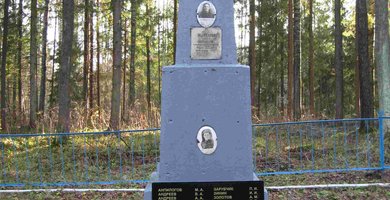 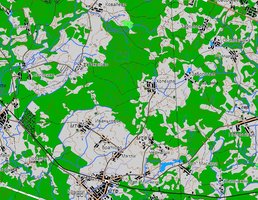 Тип воинского захоронения ВКТип воинского захоронения ВКТип воинского захоронения ВКТип воинского захоронения ВКТип воинского захоронения ВКТип воинского захоронения ВКТип воинского захоронения ВКТип воинского захоронения ВКТип воинского захоронения ВКБоевые действия 2МВБоевые действия 2МВБоевые действия 2МВБоевые действия 2МВБоевые действия 2МВБоевые действия 2МВБоевые действия 2МВБоевые действия 2МВБоевые действия 2МВДата захоронения 1943Дата захоронения 1943Дата захоронения 1943Дата захоронения 1943Дата захоронения 1943Дата захоронения 1943Дата захоронения 1943Дата захоронения 1943Дата захоронения 1943Дата установки памятника 1957Дата установки памятника 1957Дата установки памятника 1957Дата установки памятника 1957Дата установки памятника 1957Дата установки памятника 1957Дата установки памятника 1957Дата установки памятника 1957Дата установки памятника 1957Дата установки знака —Дата установки знака —Дата установки знака —Дата установки знака —Дата установки знака —Дата установки знака —Дата установки знака —Дата установки знака —Дата установки знака —Количество похороненныхКоличество похороненныхКоличество похороненныхКоличество похороненныхКоличество похороненныхИз нихИз нихИз нихИз нихИз нихИз нихИз нихИз нихИз нихИз нихИз нихИз нихКоличество похороненныхКоличество похороненныхКоличество похороненныхКоличество похороненныхКоличество похороненныхизвестныхизвестныхнеизвестныхнеизвестныхвоеннослу-жащихучастников сопротивле-нияучастников сопротивле-нияжертв войныжертв войныжертв войнывоенноплен-ныхвоенноплен-ных4654654654654652592592062064650000000Описание захоронения 2 км. с-в. ОБЕЛИСК. БЕТОН. Н=2,0М. ОГРАЖДЕН. ДЕРЕВЯН. Описание захоронения 2 км. с-в. ОБЕЛИСК. БЕТОН. Н=2,0М. ОГРАЖДЕН. ДЕРЕВЯН. Описание захоронения 2 км. с-в. ОБЕЛИСК. БЕТОН. Н=2,0М. ОГРАЖДЕН. ДЕРЕВЯН. Описание захоронения 2 км. с-в. ОБЕЛИСК. БЕТОН. Н=2,0М. ОГРАЖДЕН. ДЕРЕВЯН. Описание захоронения 2 км. с-в. ОБЕЛИСК. БЕТОН. Н=2,0М. ОГРАЖДЕН. ДЕРЕВЯН. Описание захоронения 2 км. с-в. ОБЕЛИСК. БЕТОН. Н=2,0М. ОГРАЖДЕН. ДЕРЕВЯН. Описание захоронения 2 км. с-в. ОБЕЛИСК. БЕТОН. Н=2,0М. ОГРАЖДЕН. ДЕРЕВЯН. Описание захоронения 2 км. с-в. ОБЕЛИСК. БЕТОН. Н=2,0М. ОГРАЖДЕН. ДЕРЕВЯН. Описание захоронения 2 км. с-в. ОБЕЛИСК. БЕТОН. Н=2,0М. ОГРАЖДЕН. ДЕРЕВЯН. Описание захоронения 2 км. с-в. ОБЕЛИСК. БЕТОН. Н=2,0М. ОГРАЖДЕН. ДЕРЕВЯН. Описание захоронения 2 км. с-в. ОБЕЛИСК. БЕТОН. Н=2,0М. ОГРАЖДЕН. ДЕРЕВЯН. Описание захоронения 2 км. с-в. ОБЕЛИСК. БЕТОН. Н=2,0М. ОГРАЖДЕН. ДЕРЕВЯН. Описание захоронения 2 км. с-в. ОБЕЛИСК. БЕТОН. Н=2,0М. ОГРАЖДЕН. ДЕРЕВЯН. Описание захоронения 2 км. с-в. ОБЕЛИСК. БЕТОН. Н=2,0М. ОГРАЖДЕН. ДЕРЕВЯН. Описание захоронения 2 км. с-в. ОБЕЛИСК. БЕТОН. Н=2,0М. ОГРАЖДЕН. ДЕРЕВЯН. Описание захоронения 2 км. с-в. ОБЕЛИСК. БЕТОН. Н=2,0М. ОГРАЖДЕН. ДЕРЕВЯН. Описание захоронения 2 км. с-в. ОБЕЛИСК. БЕТОН. Н=2,0М. ОГРАЖДЕН. ДЕРЕВЯН. Описание захоронения 2 км. с-в. ОБЕЛИСК. БЕТОН. Н=2,0М. ОГРАЖДЕН. ДЕРЕВЯН. Описание захоронения 2 км. с-в. ОБЕЛИСК. БЕТОН. Н=2,0М. ОГРАЖДЕН. ДЕРЕВЯН. Описание захоронения 2 км. с-в. ОБЕЛИСК. БЕТОН. Н=2,0М. ОГРАЖДЕН. ДЕРЕВЯН. Описание захоронения 2 км. с-в. ОБЕЛИСК. БЕТОН. Н=2,0М. ОГРАЖДЕН. ДЕРЕВЯН. Описание захоронения 2 км. с-в. ОБЕЛИСК. БЕТОН. Н=2,0М. ОГРАЖДЕН. ДЕРЕВЯН. Описание захоронения 2 км. с-в. ОБЕЛИСК. БЕТОН. Н=2,0М. ОГРАЖДЕН. ДЕРЕВЯН. Описание захоронения 2 км. с-в. ОБЕЛИСК. БЕТОН. Н=2,0М. ОГРАЖДЕН. ДЕРЕВЯН. Описание захоронения 2 км. с-в. ОБЕЛИСК. БЕТОН. Н=2,0М. ОГРАЖДЕН. ДЕРЕВЯН. Описание захоронения 2 км. с-в. ОБЕЛИСК. БЕТОН. Н=2,0М. ОГРАЖДЕН. ДЕРЕВЯН. Описание захоронения 2 км. с-в. ОБЕЛИСК. БЕТОН. Н=2,0М. ОГРАЖДЕН. ДЕРЕВЯН. Описание захоронения 2 км. с-в. ОБЕЛИСК. БЕТОН. Н=2,0М. ОГРАЖДЕН. ДЕРЕВЯН. Описание захоронения 2 км. с-в. ОБЕЛИСК. БЕТОН. Н=2,0М. ОГРАЖДЕН. ДЕРЕВЯН. Описание захоронения 2 км. с-в. ОБЕЛИСК. БЕТОН. Н=2,0М. ОГРАЖДЕН. ДЕРЕВЯН. Описание захоронения 2 км. с-в. ОБЕЛИСК. БЕТОН. Н=2,0М. ОГРАЖДЕН. ДЕРЕВЯН. Описание захоронения 2 км. с-в. ОБЕЛИСК. БЕТОН. Н=2,0М. ОГРАЖДЕН. ДЕРЕВЯН. Описание захоронения 2 км. с-в. ОБЕЛИСК. БЕТОН. Н=2,0М. ОГРАЖДЕН. ДЕРЕВЯН. Описание захоронения 2 км. с-в. ОБЕЛИСК. БЕТОН. Н=2,0М. ОГРАЖДЕН. ДЕРЕВЯН. Описание захоронения 2 км. с-в. ОБЕЛИСК. БЕТОН. Н=2,0М. ОГРАЖДЕН. ДЕРЕВЯН. Описание захоронения 2 км. с-в. ОБЕЛИСК. БЕТОН. Н=2,0М. ОГРАЖДЕН. ДЕРЕВЯН. Описание захоронения 2 км. с-в. ОБЕЛИСК. БЕТОН. Н=2,0М. ОГРАЖДЕН. ДЕРЕВЯН. Описание захоронения 2 км. с-в. ОБЕЛИСК. БЕТОН. Н=2,0М. ОГРАЖДЕН. ДЕРЕВЯН. Описание захоронения 2 км. с-в. ОБЕЛИСК. БЕТОН. Н=2,0М. ОГРАЖДЕН. ДЕРЕВЯН. Описание захоронения 2 км. с-в. ОБЕЛИСК. БЕТОН. Н=2,0М. ОГРАЖДЕН. ДЕРЕВЯН. Описание захоронения 2 км. с-в. ОБЕЛИСК. БЕТОН. Н=2,0М. ОГРАЖДЕН. ДЕРЕВЯН. Описание захоронения 2 км. с-в. ОБЕЛИСК. БЕТОН. Н=2,0М. ОГРАЖДЕН. ДЕРЕВЯН. Описание захоронения 2 км. с-в. ОБЕЛИСК. БЕТОН. Н=2,0М. ОГРАЖДЕН. ДЕРЕВЯН. Описание захоронения 2 км. с-в. ОБЕЛИСК. БЕТОН. Н=2,0М. ОГРАЖДЕН. ДЕРЕВЯН. Описание захоронения 2 км. с-в. ОБЕЛИСК. БЕТОН. Н=2,0М. ОГРАЖДЕН. ДЕРЕВЯН. Описание захоронения 2 км. с-в. ОБЕЛИСК. БЕТОН. Н=2,0М. ОГРАЖДЕН. ДЕРЕВЯН. Описание захоронения 2 км. с-в. ОБЕЛИСК. БЕТОН. Н=2,0М. ОГРАЖДЕН. ДЕРЕВЯН. Описание захоронения 2 км. с-в. ОБЕЛИСК. БЕТОН. Н=2,0М. ОГРАЖДЕН. ДЕРЕВЯН. Описание захоронения 2 км. с-в. ОБЕЛИСК. БЕТОН. Н=2,0М. ОГРАЖДЕН. ДЕРЕВЯН. Описание захоронения 2 км. с-в. ОБЕЛИСК. БЕТОН. Н=2,0М. ОГРАЖДЕН. ДЕРЕВЯН. Описание захоронения 2 км. с-в. ОБЕЛИСК. БЕТОН. Н=2,0М. ОГРАЖДЕН. ДЕРЕВЯН. Описание захоронения 2 км. с-в. ОБЕЛИСК. БЕТОН. Н=2,0М. ОГРАЖДЕН. ДЕРЕВЯН. Описание захоронения 2 км. с-в. ОБЕЛИСК. БЕТОН. Н=2,0М. ОГРАЖДЕН. ДЕРЕВЯН. Описание захоронения 2 км. с-в. ОБЕЛИСК. БЕТОН. Н=2,0М. ОГРАЖДЕН. ДЕРЕВЯН. Описание захоронения 2 км. с-в. ОБЕЛИСК. БЕТОН. Н=2,0М. ОГРАЖДЕН. ДЕРЕВЯН. Описание захоронения 2 км. с-в. ОБЕЛИСК. БЕТОН. Н=2,0М. ОГРАЖДЕН. ДЕРЕВЯН. Описание захоронения 2 км. с-в. ОБЕЛИСК. БЕТОН. Н=2,0М. ОГРАЖДЕН. ДЕРЕВЯН. Описание захоронения 2 км. с-в. ОБЕЛИСК. БЕТОН. Н=2,0М. ОГРАЖДЕН. ДЕРЕВЯН. Описание захоронения 2 км. с-в. ОБЕЛИСК. БЕТОН. Н=2,0М. ОГРАЖДЕН. ДЕРЕВЯН. Описание захоронения 2 км. с-в. ОБЕЛИСК. БЕТОН. Н=2,0М. ОГРАЖДЕН. ДЕРЕВЯН. Описание захоронения 2 км. с-в. ОБЕЛИСК. БЕТОН. Н=2,0М. ОГРАЖДЕН. ДЕРЕВЯН. Описание захоронения 2 км. с-в. ОБЕЛИСК. БЕТОН. Н=2,0М. ОГРАЖДЕН. ДЕРЕВЯН. Описание захоронения 2 км. с-в. ОБЕЛИСК. БЕТОН. Н=2,0М. ОГРАЖДЕН. ДЕРЕВЯН. Описание захоронения 2 км. с-в. ОБЕЛИСК. БЕТОН. Н=2,0М. ОГРАЖДЕН. ДЕРЕВЯН. Описание захоронения 2 км. с-в. ОБЕЛИСК. БЕТОН. Н=2,0М. ОГРАЖДЕН. ДЕРЕВЯН. Описание захоронения 2 км. с-в. ОБЕЛИСК. БЕТОН. Н=2,0М. ОГРАЖДЕН. ДЕРЕВЯН. № п/п№ п/пвоинское звание воинское звание воинское звание фамилияфамилияимяимяотчествогод рожденияместо рожденияместо службы, должностьместо службы, должностьдата гибелиПричи на гибелиПричи на гибелиКате гория погиб шегоместо захо роне нияместо захо роне нияместо захо роне ниядополнительная информацияместо призыва дополнительная информация о месте захоронениядополнительная информация о месте захоронениядополнительная информация о месте захоронениядополнительная информация о месте захоронениядополнительная информация о месте захоронениядополнительная информация о месте захоронениядополнительная информация о месте захоронениядополнительная информация о месте захоронениядополнительная информация о месте захоронениядополнительная информация о месте захоронениядополнительная информация о месте захоронениядополнительная информация о месте захоронениядополнительная информация о месте захоронениядополнительная информация о месте захоронения11ЛейтенантЛейтенантЛейтенантАГАПОВАГАПОВСЕРГЕЙСЕРГЕЙАЛЕКСЕЕВИЧ459 СП 42 СД, 459 СП 42 СД, 07.01.1944Страна: Беларусь, Область: Витебская, Район: Лиозненский, Сельсовет: Крынковский, НП: Хотемля, деревняСтрана: Беларусь, Область: Витебская, Район: Лиозненский, Сельсовет: Крынковский, НП: Хотемля, деревняСтрана: Беларусь, Область: Витебская, Район: Лиозненский, Сельсовет: Крынковский, НП: Хотемля, деревняВитебская обл. , (Лиозненский р-н), 1 км северо-восточнее д. Хотемля, в лесу22КрасноармеецКрасноармеецКрасноармеецАЙРАПИТЯН (АЙРАПЕТЯН)АЙРАПИТЯН (АЙРАПЕТЯН)ГРАНТГРАНТСАМСОНОВИЧ1925Витебская обл., Лиозненский р-н, д. Заболотье, мог. № 1, Витебская обл., Лиозненский р-н, д. Заболотье, мог. № 1, 02.01.1944Страна: Беларусь, Область: Витебская, Район: Лиозненский, Сельсовет: Крынковский, НП: Хотемля, деревняСтрана: Беларусь, Область: Витебская, Район: Лиозненский, Сельсовет: Крынковский, НП: Хотемля, деревняСтрана: Беларусь, Область: Витебская, Район: Лиозненский, Сельсовет: Крынковский, НП: Хотемля, деревня33КрасноармеецКрасноармеецКрасноармеецАКОЛИНИЧЕВАКОЛИНИЧЕВГРИГОРИЙГРИГОРИЙПАВЛОВИЧ191433 А 760 сп, 33 А 760 сп, 07.02.1944Страна: Беларусь, Область: Витебская, Район: Лиозненский, Сельсовет: Крынковский, НП: Хотемля, деревняСтрана: Беларусь, Область: Витебская, Район: Лиозненский, Сельсовет: Крынковский, НП: Хотемля, деревняСтрана: Беларусь, Область: Витебская, Район: Лиозненский, Сельсовет: Крынковский, НП: Хотемля, деревняБелорусская ССР, Витебская обл. , Лиозненский р-н, д. Хотемля, западнее, 1500 м, лес, могила № 1, 2 ряд, 2 слева44Ст.сержантСт.сержантСт.сержантАЛЕШИНАЛЕШИНВЛАДИМИРВЛАДИМИРИВАНОВИЧ1923Витебская обл., Лиозненский р-н, 800 м северо-западнее д. Хотемля, Витебская обл., Лиозненский р-н, 800 м северо-западнее д. Хотемля, 25.11.1943Страна: Беларусь, Область: Витебская, Район: Лиозненский, Сельсовет: Крынковский, НП: Хотемля, деревняСтрана: Беларусь, Область: Витебская, Район: Лиозненский, Сельсовет: Крынковский, НП: Хотемля, деревняСтрана: Беларусь, Область: Витебская, Район: Лиозненский, Сельсовет: Крынковский, НП: Хотемля, деревня55Ст.лейтенантСт.лейтенантСт.лейтенантАНДРЕЕВАНДРЕЕВВЛАДИМИРВЛАДИМИРАКИМОВИЧ1915Витебская обл., Витебский (Лиозненский) р-н, д. Хатемля (Хотемля), Витебская обл., Витебский (Лиозненский) р-н, д. Хатемля (Хотемля), 12.02.1944Страна: Беларусь, Область: Витебская, Район: Лиозненский, Сельсовет: Крынковский, НП: Хотемля, деревняСтрана: Беларусь, Область: Витебская, Район: Лиозненский, Сельсовет: Крынковский, НП: Хотемля, деревняСтрана: Беларусь, Область: Витебская, Район: Лиозненский, Сельсовет: Крынковский, НП: Хотемля, деревняЛиозненский р-н, д. Хотемля66КрасноармеецКрасноармеецКрасноармеецАНДРЕЕВАНДРЕЕВАЛЕКСАНДРАЛЕКСАНДРАНДРЕЕВИЧ1925Витебская обл., Лиозненский р-н, д. Заболотье, мог. № 28, Витебская обл., Лиозненский р-н, д. Заболотье, мог. № 28, 12.01.1944Страна: Беларусь, Область: Витебская, Район: Лиозненский, Сельсовет: Крынковский, НП: Хотемля, деревняСтрана: Беларусь, Область: Витебская, Район: Лиозненский, Сельсовет: Крынковский, НП: Хотемля, деревняСтрана: Беларусь, Область: Витебская, Район: Лиозненский, Сельсовет: Крынковский, НП: Хотемля, деревняЛиозненский р-н, д. Хотемля77КрасноармеецКрасноармеецКрасноармеецАНИКЕЕВАНИКЕЕВАЛЕКСАНДРАЛЕКСАНДРНИКОЛАЕВИЧ191833 А 371 сд, 33 А 371 сд, 11.02.1944Страна: Беларусь, Область: Витебская, Район: Лиозненский, Сельсовет: Крынковский, НП: Хотемля, деревняСтрана: Беларусь, Область: Витебская, Район: Лиозненский, Сельсовет: Крынковский, НП: Хотемля, деревняСтрана: Беларусь, Область: Витебская, Район: Лиозненский, Сельсовет: Крынковский, НП: Хотемля, деревняБелорусская ССР, Витебская обл. , Лиозненский р-н, д. Хотемля, западнее, 1500 м, лес, могила № 3, 2 ряд, 5 слева88КрасноармеецКрасноармеецКрасноармеецАНИСТРАТЕНКОАНИСТРАТЕНКОИВАНИВАНПИМАНОВИЧ ИЛИ ПИМОНОВИЧ1908Витебская обл., Лиозненский р-н, 800 м северо-восточнее д. Хотемля, Витебская обл., Лиозненский р-н, 800 м северо-восточнее д. Хотемля, 24.11.1943Страна: Беларусь, Область: Витебская, Район: Лиозненский, Сельсовет: Крынковский, НП: Хотемля, деревняСтрана: Беларусь, Область: Витебская, Район: Лиозненский, Сельсовет: Крынковский, НП: Хотемля, деревняСтрана: Беларусь, Область: Витебская, Район: Лиозненский, Сельсовет: Крынковский, НП: Хотемля, деревняЛиозненский р-н, д. Хотемля99КрасноармеецКрасноармеецКрасноармеецАНИСТРАТОВАНИСТРАТОВНИКОЛАЙНИКОЛАЙФЕДОРОВИЧ19241944Страна: Беларусь, Область: Витебская, Район: Лиозненский, Сельсовет: Крынковский, НП: Хотемля, деревняСтрана: Беларусь, Область: Витебская, Район: Лиозненский, Сельсовет: Крынковский, НП: Хотемля, деревняСтрана: Беларусь, Область: Витебская, Район: Лиозненский, Сельсовет: Крынковский, НП: Хотемля, деревняЛиозненский р-н, д. Хотемля1010КрасноармеецКрасноармеецКрасноармеецАНПИЛОГОВ (АНПИЛАТОВ)АНПИЛОГОВ (АНПИЛАТОВ)МИХАИЛМИХАИЛАЛЕКСЕЕВИЧ (АЛЕК.)1925Витебская обл., Загребский (Лиозненский) р-н, 1,5 км западнее д. Хотемля, мог. № 4, Витебская обл., Загребский (Лиозненский) р-н, 1,5 км западнее д. Хотемля, мог. № 4, 25.01.1944Страна: Беларусь, Область: Витебская, Район: Лиозненский, Сельсовет: Крынковский, НП: Хотемля, деревняСтрана: Беларусь, Область: Витебская, Район: Лиозненский, Сельсовет: Крынковский, НП: Хотемля, деревняСтрана: Беларусь, Область: Витебская, Район: Лиозненский, Сельсовет: Крынковский, НП: Хотемля, деревняЛиозненский р-н, д. Хотемля1111КрасноармеецКрасноармеецКрасноармеецАРАКСАНОВ (АРАКСАКОВ)АРАКСАНОВ (АРАКСАКОВ)МЕЧЕК (МЕЛЕК)МЕЧЕК (МЕЛЕК)1910Витебская обл., Лиозненский р-н, д. Заболотье, мог. № 7, Витебская обл., Лиозненский р-н, д. Заболотье, мог. № 7, 10.01.1944Страна: Беларусь, Область: Витебская, Район: Лиозненский, Сельсовет: Крынковский, НП: Хотемля, деревняСтрана: Беларусь, Область: Витебская, Район: Лиозненский, Сельсовет: Крынковский, НП: Хотемля, деревняСтрана: Беларусь, Область: Витебская, Район: Лиозненский, Сельсовет: Крынковский, НП: Хотемля, деревняЛиозненский р-н, д. Хотемля1212КрасноармеецКрасноармеецКрасноармеецАТАЕВ (АТЕЕВ)АТАЕВ (АТЕЕВ)ШАРАПДИН (КУРОХТИН, КУРАХТИН)ШАРАПДИН (КУРОХТИН, КУРАХТИН)1907459 СП 42 СД, 459 СП 42 СД, 04.01.1944Страна: Беларусь, Область: Витебская, Район: Лиозненский, Сельсовет: Крынковский, НП: Хотемля, деревняСтрана: Беларусь, Область: Витебская, Район: Лиозненский, Сельсовет: Крынковский, НП: Хотемля, деревняСтрана: Беларусь, Область: Витебская, Район: Лиозненский, Сельсовет: Крынковский, НП: Хотемля, деревняВитебская обл. , (Лиозненский р-н), 1 км северо-восточнее д. Хотемля, в лесу1313КрасноармеецКрасноармеецКрасноармеецАТРОФИНОВАТРОФИНОВТИМЕРГАЛИТИМЕРГАЛИ190733 А 36 осбр, 33 А 36 осбр, 11.02.1944Страна: Беларусь, Область: Витебская, Район: Лиозненский, Сельсовет: Крынковский, НП: Хотемля, деревняСтрана: Беларусь, Область: Витебская, Район: Лиозненский, Сельсовет: Крынковский, НП: Хотемля, деревняСтрана: Беларусь, Область: Витебская, Район: Лиозненский, Сельсовет: Крынковский, НП: Хотемля, деревняБелорусская ССР, Витебская обл. , Лиозненский р-н, д. Хотемля, западнее, 1500 м, лес, могила № 4, 2 ряд, 1 слева1414КрасноармеецКрасноармеецКрасноармеецАФАНАСЬЕВАФАНАСЬЕВМИХАИЛМИХАИЛВАСИЛЬЕВИЧВитебская обл., Лиозненский р-н, д. Заболотье, мог. № 28, Витебская обл., Лиозненский р-н, д. Заболотье, мог. № 28, 11.01.1944Страна: Беларусь, Область: Витебская, Район: Лиозненский, Сельсовет: Крынковский, НП: Хотемля, деревняСтрана: Беларусь, Область: Витебская, Район: Лиозненский, Сельсовет: Крынковский, НП: Хотемля, деревняСтрана: Беларусь, Область: Витебская, Район: Лиозненский, Сельсовет: Крынковский, НП: Хотемля, деревняЛиозненский р-н, д. Хотемля1515КрасноармеецКрасноармеецКрасноармеецАЧАНОВАЧАНОВАЛИСБАН (АЛИСБАЙ)АЛИСБАН (АЛИСБАЙ)1905Витебская обл., Лиозненский р-н, д. Заболотье, мог. № 7, Витебская обл., Лиозненский р-н, д. Заболотье, мог. № 7, 11.01.1944Страна: Беларусь, Область: Витебская, Район: Лиозненский, Сельсовет: Крынковский, НП: Хотемля, деревняСтрана: Беларусь, Область: Витебская, Район: Лиозненский, Сельсовет: Крынковский, НП: Хотемля, деревняСтрана: Беларусь, Область: Витебская, Район: Лиозненский, Сельсовет: Крынковский, НП: Хотемля, деревняЛиозненский р-н, д. Хотемля1616КрасноармеецКрасноармеецКрасноармеецАШТАЕВАШТАЕВВИКТОРВИКТОРПРОХОРОВИЧ (ПРОКОПЬЕВИЧ)1899459 СП 42 СД, 459 СП 42 СД, 05.01.1944Страна: Беларусь, Область: Витебская, Район: Лиозненский, Сельсовет: Крынковский, НП: Хотемля, деревняСтрана: Беларусь, Область: Витебская, Район: Лиозненский, Сельсовет: Крынковский, НП: Хотемля, деревняСтрана: Беларусь, Область: Витебская, Район: Лиозненский, Сельсовет: Крынковский, НП: Хотемля, деревняВитебская обл. , (Лиозненский р-н), 1 км северо-восточнее д. Хотемля, в лесу1717РядовойРядовойРядовойБАБАЕВБАБАЕВНУРЛАНУРЛА191745 гв.сп 17 Гв. сд, 45 гв.сп 17 Гв. сд, 24.11.1943Страна: Беларусь, Область: Витебская, Район: Лиозненский, Сельсовет: Крынковский, НП: Хотемля, деревняСтрана: Беларусь, Область: Витебская, Район: Лиозненский, Сельсовет: Крынковский, НП: Хотемля, деревняСтрана: Беларусь, Область: Витебская, Район: Лиозненский, Сельсовет: Крынковский, НП: Хотемля, деревня1818РядовойРядовойРядовойБАЙМУРЗИНБАЙМУРЗИНБОКЕНТАЙБОКЕНТАЙ190245 гв.сп 17 Гв. сд, 45 гв.сп 17 Гв. сд, 24.11.1943Страна: Беларусь, Область: Витебская, Район: Лиозненский, Сельсовет: Крынковский, НП: Хотемля, деревняСтрана: Беларусь, Область: Витебская, Район: Лиозненский, Сельсовет: Крынковский, НП: Хотемля, деревняСтрана: Беларусь, Область: Витебская, Район: Лиозненский, Сельсовет: Крынковский, НП: Хотемля, деревня1919КрасноармеецКрасноармеецКрасноармеецБАЛАШОВ (БАЛАШЕВ)БАЛАШОВ (БАЛАШЕВ)ДМИТРИЙДМИТРИЙМАКСИМОВИЧ1924п/ п 09403, п/ п 09403, 05.01.1944Страна: Беларусь, Область: Витебская, Район: Лиозненский, Сельсовет: Крынковский, НП: Хотемля, деревняСтрана: Беларусь, Область: Витебская, Район: Лиозненский, Сельсовет: Крынковский, НП: Хотемля, деревняСтрана: Беларусь, Область: Витебская, Район: Лиозненский, Сельсовет: Крынковский, НП: Хотемля, деревняВитебская обл. , (Лиозненский р-н), 1 км северо-восточнее д. Хотемля, в лесу2020КрасноармеецКрасноармеецКрасноармеецБАРАНОВБАРАНОВВЛАДИМИРВЛАДИМИРНИКОЛАЕВИЧ189933 А 620 сп, 33 А 620 сп, 09.02.1944Страна: Беларусь, Область: Витебская, Район: Лиозненский, Сельсовет: Крынковский, НП: Хотемля, деревняСтрана: Беларусь, Область: Витебская, Район: Лиозненский, Сельсовет: Крынковский, НП: Хотемля, деревняСтрана: Беларусь, Область: Витебская, Район: Лиозненский, Сельсовет: Крынковский, НП: Хотемля, деревняБелорусская ССР, Витебская обл. , Лиозненский р-н, д. Хотемля, западнее, 1500 м, лес, могила № 3, 1 ряд, 2 слева2121КрасноармеецКрасноармеецКрасноармеецБАСТРИКОВБАСТРИКОВЯКОВЯКОВВАСИЛЬЕВИЧ192533 А 36 осбр, 33 А 36 осбр, 11.02.1944Страна: Беларусь, Область: Витебская, Район: Лиозненский, Сельсовет: Крынковский, НП: Хотемля, деревняСтрана: Беларусь, Область: Витебская, Район: Лиозненский, Сельсовет: Крынковский, НП: Хотемля, деревняСтрана: Беларусь, Область: Витебская, Район: Лиозненский, Сельсовет: Крынковский, НП: Хотемля, деревняБелорусская ССР, Витебская обл. , Лиозненский р-н, д. Хотемля, западнее, 1500 м, лес, могила № 4, 1 ряд, 4 слева2222КрасноармеецКрасноармеецКрасноармеецБЕЗЗУБЕНКОБЕЗЗУБЕНКОИГНАТИГНАТГЕРАСИМОВИЧ1900Витебская обл., Лиозненский р-н, д. Заболотье, мог. № 28, Витебская обл., Лиозненский р-н, д. Заболотье, мог. № 28, 16.01.1944Страна: Беларусь, Область: Витебская, Район: Лиозненский, Сельсовет: Крынковский, НП: Хотемля, деревняСтрана: Беларусь, Область: Витебская, Район: Лиозненский, Сельсовет: Крынковский, НП: Хотемля, деревняСтрана: Беларусь, Область: Витебская, Район: Лиозненский, Сельсовет: Крынковский, НП: Хотемля, деревняЛиозненский р-н, д. Хотемля2323КрасноармеецКрасноармеецКрасноармеецБЕЛОУСОВБЕЛОУСОВЕГОРЕГОРГРИГОРЬЕВИЧ26.03.1944Страна: Беларусь, Область: Витебская, Район: Лиозненский, Сельсовет: Крынковский, НП: Хотемля, деревняСтрана: Беларусь, Область: Витебская, Район: Лиозненский, Сельсовет: Крынковский, НП: Хотемля, деревняСтрана: Беларусь, Область: Витебская, Район: Лиозненский, Сельсовет: Крынковский, НП: Хотемля, деревняМ. зах. : Витебская обл. ; Витебский р-н; с. Хотемля; кладбище выс. М. службы:220 отд. сап. б-н; пп 43198 Прич. гиб. :погиб в бою2424КрасноармеецКрасноармеецКрасноармеецБЕЛЯТСКИЙ (БЕЛЯЦКИЙ)БЕЛЯТСКИЙ (БЕЛЯЦКИЙ)ВВП (А.)Витебская обл., Лиозненский р-н, д. Заболотье, мог. № 7, Витебская обл., Лиозненский р-н, д. Заболотье, мог. № 7, 07.01.1944Страна: Беларусь, Область: Витебская, Район: Лиозненский, Сельсовет: Крынковский, НП: Хотемля, деревняСтрана: Беларусь, Область: Витебская, Район: Лиозненский, Сельсовет: Крынковский, НП: Хотемля, деревняСтрана: Беларусь, Область: Витебская, Район: Лиозненский, Сельсовет: Крынковский, НП: Хотемля, деревняЛиозненский р-н, д. Хотемля2525СержантСержантСержантБЕНИЖЕВ (БЕКИШЕВ)БЕНИЖЕВ (БЕКИШЕВ)МАТЕПМАТЕП192444 СП 42 СД, 44 СП 42 СД, 07.01.1944Страна: Беларусь, Область: Витебская, Район: Лиозненский, Сельсовет: Крынковский, НП: Хотемля, деревняСтрана: Беларусь, Область: Витебская, Район: Лиозненский, Сельсовет: Крынковский, НП: Хотемля, деревняСтрана: Беларусь, Область: Витебская, Район: Лиозненский, Сельсовет: Крынковский, НП: Хотемля, деревняВитебская обл. , (Лиозненский р-н), 1 км северо-восточнее д. Хотемля, в лесу2626КрасноармеецКрасноармеецКрасноармеецБЕЧКОВБЕЧКОВНИКОЛАЙНИКОЛАЙАНАНЬЕВИЧ190533 А 107 габр БМ, 33 А 107 габр БМ, 08.02.1944Страна: Беларусь, Область: Витебская, Район: Лиозненский, Сельсовет: Крынковский, НП: Хотемля, деревняСтрана: Беларусь, Область: Витебская, Район: Лиозненский, Сельсовет: Крынковский, НП: Хотемля, деревняСтрана: Беларусь, Область: Витебская, Район: Лиозненский, Сельсовет: Крынковский, НП: Хотемля, деревняБелорусская ССР, Витебская обл. , Лиозненский р-н, д. Хотемля, западнее, 1500 м, лес, могила № 1, 4 ряд, 1 слева2727КрасноармеецКрасноармеецКрасноармеецБИСКУНОВ (БИСКУЛОВ, БЕСКУЛОВ)БИСКУНОВ (БИСКУЛОВ, БЕСКУЛОВ)МИХАИЛМИХАИЛИВАНОВИЧ1925Витебская обл., Лиозненский р-н, д. Заболотье, мог. № 7, Витебская обл., Лиозненский р-н, д. Заболотье, мог. № 7, 08.01.1944Страна: Беларусь, Область: Витебская, Район: Лиозненский, Сельсовет: Крынковский, НП: Хотемля, деревняСтрана: Беларусь, Область: Витебская, Район: Лиозненский, Сельсовет: Крынковский, НП: Хотемля, деревняСтрана: Беларусь, Область: Витебская, Район: Лиозненский, Сельсовет: Крынковский, НП: Хотемля, деревняЛиозненский р-н, д. Хотемля2828КрасноармеецКрасноармеецКрасноармеецБОГОМИНОВ (БОГОМОЛОВ)БОГОМИНОВ (БОГОМОЛОВ)ВАСИЛИЙВАСИЛИЙМАКСИМОВИЧ1923Витебская обл., Загребский (Лиозненский) р-н, 1,5 км западнее д. Хотемля, мог. № 4, Витебская обл., Загребский (Лиозненский) р-н, 1,5 км западнее д. Хотемля, мог. № 4, 22.01.1944Страна: Беларусь, Область: Витебская, Район: Лиозненский, Сельсовет: Крынковский, НП: Хотемля, деревняСтрана: Беларусь, Область: Витебская, Район: Лиозненский, Сельсовет: Крынковский, НП: Хотемля, деревняСтрана: Беларусь, Область: Витебская, Район: Лиозненский, Сельсовет: Крынковский, НП: Хотемля, деревняЛиозненский р-н, д. Хотемля2929КрасноармеецКрасноармеецКрасноармеецБОЙЦОВБОЙЦОВВИКТОРВИКТОРИВАНОВИЧ1914Витебская обл., Лиозненский р-н, д. Заболотье, мог. № 28, Витебская обл., Лиозненский р-н, д. Заболотье, мог. № 28, 12.01.1944Страна: Беларусь, Область: Витебская, Район: Лиозненский, Сельсовет: Крынковский, НП: Хотемля, деревняСтрана: Беларусь, Область: Витебская, Район: Лиозненский, Сельсовет: Крынковский, НП: Хотемля, деревняСтрана: Беларусь, Область: Витебская, Район: Лиозненский, Сельсовет: Крынковский, НП: Хотемля, деревня3030СержантСержантСержантБОНДАРЧУКБОНДАРЧУКЛЕОНИДЛЕОНИДВЛАДИМИРОВИЧ1923штабная б-рея 472 артполка 42 СД, штабная б-рея 472 артполка 42 СД, 07.01.1944Страна: Беларусь, Область: Витебская, Район: Лиозненский, Сельсовет: Крынковский, НП: Хотемля, деревняСтрана: Беларусь, Область: Витебская, Район: Лиозненский, Сельсовет: Крынковский, НП: Хотемля, деревняСтрана: Беларусь, Область: Витебская, Район: Лиозненский, Сельсовет: Крынковский, НП: Хотемля, деревняВитебская обл. , Витебский (Лиозненский) р-н, 1 км северо-восточнее д. Хотемля, в лесу3131КрасноармеецКрасноармеецКрасноармеецБРЕЖИН (БРЕЖНОЙ)БРЕЖИН (БРЕЖНОЙ)ПАВЕЛПАВЕЛНИКИФОРОВИЧВитебская обл., Лиозненский р-н, д. Заболотье, мог. № 1, Витебская обл., Лиозненский р-н, д. Заболотье, мог. № 1, 04.01.1944Страна: Беларусь, Область: Витебская, Район: Лиозненский, Сельсовет: Крынковский, НП: Хотемля, деревняСтрана: Беларусь, Область: Витебская, Район: Лиозненский, Сельсовет: Крынковский, НП: Хотемля, деревняСтрана: Беларусь, Область: Витебская, Район: Лиозненский, Сельсовет: Крынковский, НП: Хотемля, деревняЛиозненский р-н, д. Хотемля3232КрасноармеецКрасноармеецКрасноармеецБРИКОВБРИКОВИВАНИВАНКУЗЬМИЧ (ИЛИ КУЗМИЧ)1925Витебская обл., Загребский (Лиозненский) р-н, 1,5 км западнее д. Хотемля, Витебская обл., Загребский (Лиозненский) р-н, 1,5 км западнее д. Хотемля, 04.02.1944Страна: Беларусь, Область: Витебская, Район: Лиозненский, Сельсовет: Крынковский, НП: Хотемля, деревняСтрана: Беларусь, Область: Витебская, Район: Лиозненский, Сельсовет: Крынковский, НП: Хотемля, деревняСтрана: Беларусь, Область: Витебская, Район: Лиозненский, Сельсовет: Крынковский, НП: Хотемля, деревняЛиозненский р-н, д. Хотемля3333КрасноармеецКрасноармеецКрасноармеецБУРБАРОВ (БУРДАНОВ)БУРБАРОВ (БУРДАНОВ)ГЕОРГИЙГЕОРГИЙАНДРЕЕВИЧ42 СД, 42 СД, 06.01.1944Страна: Беларусь, Область: Витебская, Район: Лиозненский, Сельсовет: Крынковский, НП: Хотемля, деревняСтрана: Беларусь, Область: Витебская, Район: Лиозненский, Сельсовет: Крынковский, НП: Хотемля, деревняСтрана: Беларусь, Область: Витебская, Район: Лиозненский, Сельсовет: Крынковский, НП: Хотемля, деревняВитебская обл. , (Лиозненский р-н), 1 км северо-восточнее д. Хотемля, в лесу3434МайорМайорМайорБУРЛАЙБУРЛАЙИВАНИВАНПЕТРОВИЧ1914Витебская обл., Леозн. (Лиозненский) р-н, Крынковский с/ с, севернее д. Хотемля, на опушке леса, Витебская обл., Леозн. (Лиозненский) р-н, Крынковский с/ с, севернее д. Хотемля, на опушке леса, 21.02.1944Страна: Беларусь, Область: Витебская, Район: Лиозненский, Сельсовет: Крынковский, НП: Хотемля, деревняСтрана: Беларусь, Область: Витебская, Район: Лиозненский, Сельсовет: Крынковский, НП: Хотемля, деревняСтрана: Беларусь, Область: Витебская, Район: Лиозненский, Сельсовет: Крынковский, НП: Хотемля, деревняЛиозненский р-н, д. Хотемля3535ЕфрейторЕфрейторЕфрейторБУРМИСТРОВБУРМИСТРОВАЛЕКСАНДРАЛЕКСАНДРСТЕПАНОВИЧВитебская обл., Лиозненский р-н, д. Заболотье, мог. № 28, Витебская обл., Лиозненский р-н, д. Заболотье, мог. № 28, 11.01.1944Страна: Беларусь, Область: Витебская, Район: Лиозненский, Сельсовет: Крынковский, НП: Хотемля, деревняСтрана: Беларусь, Область: Витебская, Район: Лиозненский, Сельсовет: Крынковский, НП: Хотемля, деревняСтрана: Беларусь, Область: Витебская, Район: Лиозненский, Сельсовет: Крынковский, НП: Хотемля, деревняЛиозненский р-н, д. Хотемля3636КрасноармеецКрасноармеецКрасноармеецБУТКОВ (БУДКОВ)БУТКОВ (БУДКОВ)СТЕПАНСТЕПАНФРОЛОВИЧ1898Витебская обл., Лиозненский р-н, 800 м северо-западнее д. Хотемля, Витебская обл., Лиозненский р-н, 800 м северо-западнее д. Хотемля, 28.11.1943Страна: Беларусь, Область: Витебская, Район: Лиозненский, Сельсовет: Крынковский, НП: Хотемля, деревняСтрана: Беларусь, Область: Витебская, Район: Лиозненский, Сельсовет: Крынковский, НП: Хотемля, деревняСтрана: Беларусь, Область: Витебская, Район: Лиозненский, Сельсовет: Крынковский, НП: Хотемля, деревняЛиозненский р-н, д. Хотемля3737КрасноармеецКрасноармеецКрасноармеецВАСИЛЬКОВ (ВАСИЛЬЕВ)ВАСИЛЬКОВ (ВАСИЛЬЕВ)ВЛАДИМИРВЛАДИМИРПАВЛОВИЧ1925Витебская обл., Лиозненский р-н, д. Заболотье, мог. № 7, Витебская обл., Лиозненский р-н, д. Заболотье, мог. № 7, 06.01.1944Страна: Беларусь, Область: Витебская, Район: Лиозненский, Сельсовет: Крынковский, НП: Хотемля, деревняСтрана: Беларусь, Область: Витебская, Район: Лиозненский, Сельсовет: Крынковский, НП: Хотемля, деревняСтрана: Беларусь, Область: Витебская, Район: Лиозненский, Сельсовет: Крынковский, НП: Хотемля, деревняЛиозненский р-н, д. Хотемля3838КрасноармеецКрасноармеецКрасноармеецВЕРБИЦКИЙВЕРБИЦКИЙЯКОВЯКОВГРИГОРЬЕВИЧ192633 А 1313 сп, 33 А 1313 сп, 13.02.1944Страна: Беларусь, Область: Витебская, Район: Лиозненский, Сельсовет: Крынковский, НП: Хотемля, деревняСтрана: Беларусь, Область: Витебская, Район: Лиозненский, Сельсовет: Крынковский, НП: Хотемля, деревняСтрана: Беларусь, Область: Витебская, Район: Лиозненский, Сельсовет: Крынковский, НП: Хотемля, деревняБелорусская ССР, Витебская обл. , Лиозненский р-н, д. Хотемля, западнее, 1500 м, лес, могила № 4, 2 ряд, 3 слева3939КрасноармеецКрасноармеецКрасноармеецВЕРЯСКИНВЕРЯСКИНСЕРГЕЙСЕРГЕЙИВАНОВИЧ192533 А 600 иптап, 33 А 600 иптап, 07.02.1944Страна: Беларусь, Область: Витебская, Район: Лиозненский, Сельсовет: Крынковский, НП: Хотемля, деревняСтрана: Беларусь, Область: Витебская, Район: Лиозненский, Сельсовет: Крынковский, НП: Хотемля, деревняСтрана: Беларусь, Область: Витебская, Район: Лиозненский, Сельсовет: Крынковский, НП: Хотемля, деревняБелорусская ССР, Витебская обл. , Лиозненский р-н, д. Хотемля, западнее, 1500 м, лес, могила № 1, 3 ряд, 1 слева4040КрасноармеецКрасноармеецКрасноармеецВЛАСЬЕВСКИЙВЛАСЬЕВСКИЙИВАНИВАНМИХАЙЛОВИЧ1905Витебская обл., д. сев. Хотемля, Витебская обл., д. сев. Хотемля, 02.01.1944Страна: Беларусь, Область: Витебская, Район: Лиозненский, Сельсовет: Крынковский, НП: Хотемля, деревняСтрана: Беларусь, Область: Витебская, Район: Лиозненский, Сельсовет: Крынковский, НП: Хотемля, деревняСтрана: Беларусь, Область: Витебская, Район: Лиозненский, Сельсовет: Крынковский, НП: Хотемля, деревня4141СержантСержантСержантВОЛОБУЕВ (ДОЛОБУЕВ)ВОЛОБУЕВ (ДОЛОБУЕВ)ИВАНИВАНПАВЛОВИЧ1917449 СП 144 СД, 449 СП 144 СД, 03.01.1944Страна: Беларусь, Область: Витебская, Район: Лиозненский, Сельсовет: Крынковский, НП: Хотемля, деревняСтрана: Беларусь, Область: Витебская, Район: Лиозненский, Сельсовет: Крынковский, НП: Хотемля, деревняСтрана: Беларусь, Область: Витебская, Район: Лиозненский, Сельсовет: Крынковский, НП: Хотемля, деревняВитебская обл. , (Лиозненский р-н), 1 км северо-восточнее д. Хотемля, в лесу4242ЕфрейторЕфрейторЕфрейторГАЙДУЧКОВГАЙДУЧКОВНИКОЛАЙНИКОЛАЙГРИГОРЬЕВИЧ1925Витебская обл., Лиозненский р-н, д. Заболотье, мог. № 212, Витебская обл., Лиозненский р-н, д. Заболотье, мог. № 212, 28.12.1943Страна: Беларусь, Область: Витебская, Район: Лиозненский, Сельсовет: Крынковский, НП: Хотемля, деревняСтрана: Беларусь, Область: Витебская, Район: Лиозненский, Сельсовет: Крынковский, НП: Хотемля, деревняСтрана: Беларусь, Область: Витебская, Район: Лиозненский, Сельсовет: Крынковский, НП: Хотемля, деревняЛиозненский р-н, д. Хотемля4343КрасноармеецКрасноармеецКрасноармеецГИМАДЕЕВГИМАДЕЕВАГЗАНАГЗАН191433 А 785 сп, 33 А 785 сп, 07.02.1944Страна: Беларусь, Область: Витебская, Район: Лиозненский, Сельсовет: Крынковский, НП: Хотемля, деревняСтрана: Беларусь, Область: Витебская, Район: Лиозненский, Сельсовет: Крынковский, НП: Хотемля, деревняСтрана: Беларусь, Область: Витебская, Район: Лиозненский, Сельсовет: Крынковский, НП: Хотемля, деревняБелорусская ССР, Витебская обл. , Лиозненский р-н, д. Хотемля, западнее, 1500 м, лес, могила № 1, 2 ряд, 6 слева от северного края могилы4444КрасноармеецКрасноармеецКрасноармеецГЛАДКОВГЛАДКОВНИКОЛАЙНИКОЛАЙИВАНОВИЧ191033 А 36 осбр, 33 А 36 осбр, 06.02.1944Страна: Беларусь, Область: Витебская, Район: Лиозненский, Сельсовет: Крынковский, НП: Хотемля, деревняСтрана: Беларусь, Область: Витебская, Район: Лиозненский, Сельсовет: Крынковский, НП: Хотемля, деревняСтрана: Беларусь, Область: Витебская, Район: Лиозненский, Сельсовет: Крынковский, НП: Хотемля, деревняБелорусская ССР, Витебская обл. , Лиозненский р-н, д. Хотемля, западнее, 1500 м, лес, могила № 1, 2 ряд, 4 слева4545КрасноармеецКрасноармеецКрасноармеецГНИДИНГНИДИНПЕТРПЕТРЕГОРОВИЧ1924б-рея 76-мм пушек 455 СП 42 СД, б-рея 76-мм пушек 455 СП 42 СД, 11.01.1944Страна: Беларусь, Область: Витебская, Район: Лиозненский, Сельсовет: Крынковский, НП: Хотемля, деревняСтрана: Беларусь, Область: Витебская, Район: Лиозненский, Сельсовет: Крынковский, НП: Хотемля, деревняСтрана: Беларусь, Область: Витебская, Район: Лиозненский, Сельсовет: Крынковский, НП: Хотемля, деревняВитебская обл. , (Лиозненский р-н), 1 км северо-восточнее д. Хотемля, в лесу4646Ст.сержантСт.сержантСт.сержантГОЛОВАНОВГОЛОВАНОВСЕРГЕЙСЕРГЕЙИВАНОВИЧ1912Витебская обл., Витебский р-н, северо-западная окраина д. Жерносеки, Витебская обл., Витебский р-н, северо-западная окраина д. Жерносеки, 25.12.1943Страна: Беларусь, Область: Витебская, Район: Лиозненский, Сельсовет: Крынковский, НП: Хотемля, деревняСтрана: Беларусь, Область: Витебская, Район: Лиозненский, Сельсовет: Крынковский, НП: Хотемля, деревняСтрана: Беларусь, Область: Витебская, Район: Лиозненский, Сельсовет: Крынковский, НП: Хотемля, деревняЛиозненский р-н, д. Хотемля4747КрасноармеецКрасноармеецКрасноармеецГОЛОВАЧЕВГОЛОВАЧЕВАЛЕКСАНДР (АЛЕКСЕЙ)АЛЕКСАНДР (АЛЕКСЕЙ)КИРИЛЛОВИЧ1918Витебская обл., Лиозненский р-н, д. Заболотье, мог. № 28, Витебская обл., Лиозненский р-н, д. Заболотье, мог. № 28, 12.01.1944Страна: Беларусь, Область: Витебская, Район: Лиозненский, Сельсовет: Крынковский, НП: Хотемля, деревняСтрана: Беларусь, Область: Витебская, Район: Лиозненский, Сельсовет: Крынковский, НП: Хотемля, деревняСтрана: Беларусь, Область: Витебская, Район: Лиозненский, Сельсовет: Крынковский, НП: Хотемля, деревняЛиозненский р-н, д. Хотемля4848КрасноармеецКрасноармеецКрасноармеецГОЛЬБЕРГГОЛЬБЕРГЕФИМЕФИМИЛЬИЧ1924Витебская обл., Лиозненский р-н, д. Заболотье, мог. № 7, Витебская обл., Лиозненский р-н, д. Заболотье, мог. № 7, 08.01.1944Страна: Беларусь, Область: Витебская, Район: Лиозненский, Сельсовет: Крынковский, НП: Хотемля, деревняСтрана: Беларусь, Область: Витебская, Район: Лиозненский, Сельсовет: Крынковский, НП: Хотемля, деревняСтрана: Беларусь, Область: Витебская, Район: Лиозненский, Сельсовет: Крынковский, НП: Хотемля, деревняЛиозненский р-н, д. Хотемля4949КрасноармеецКрасноармеецКрасноармеецГОРЕЛОВГОРЕЛОВАЛЕКСАНДРАЛЕКСАНДРДАНИЛОВИЧ1920Витебская обл., Лиозненский р-н, 800 м восточнее д. Хотемля, Витебская обл., Лиозненский р-н, 800 м восточнее д. Хотемля, 1944Страна: Беларусь, Область: Витебская, Район: Лиозненский, Сельсовет: Крынковский, НП: Хотемля, деревняСтрана: Беларусь, Область: Витебская, Район: Лиозненский, Сельсовет: Крынковский, НП: Хотемля, деревняСтрана: Беларусь, Область: Витебская, Район: Лиозненский, Сельсовет: Крынковский, НП: Хотемля, деревняЛиозненский р-н, д. Хотемля5050КрасноармеецКрасноармеецКрасноармеецГОРШЕНИН (ГОРШЕНКО)ГОРШЕНИН (ГОРШЕНКО)ИВАНИВАНАНДРЕЕВИЧВитебская обл., Лиозненский р-н, д. Заболотье, мог. № 1, Витебская обл., Лиозненский р-н, д. Заболотье, мог. № 1, 02.01.1944Страна: Беларусь, Область: Витебская, Район: Лиозненский, Сельсовет: Крынковский, НП: Хотемля, деревняСтрана: Беларусь, Область: Витебская, Район: Лиозненский, Сельсовет: Крынковский, НП: Хотемля, деревняСтрана: Беларусь, Область: Витебская, Район: Лиозненский, Сельсовет: Крынковский, НП: Хотемля, деревняЛиозненский р-н, д. Хотемля5151КрасноармеецКрасноармеецКрасноармеецГРЕБЕННИКОВГРЕБЕННИКОВВАСИЛИЙВАСИЛИЙИВАНОВИЧ1925Витебская обл., Загребский (Лиозненский) р-н, 1,5 км западнее д. Хотемля, мог. № 4, Витебская обл., Загребский (Лиозненский) р-н, 1,5 км западнее д. Хотемля, мог. № 4, 26.01.1944Страна: Беларусь, Область: Витебская, Район: Лиозненский, Сельсовет: Крынковский, НП: Хотемля, деревняСтрана: Беларусь, Область: Витебская, Район: Лиозненский, Сельсовет: Крынковский, НП: Хотемля, деревняСтрана: Беларусь, Область: Витебская, Район: Лиозненский, Сельсовет: Крынковский, НП: Хотемля, деревняЛиозненский р-н, д. Хотемля5252Мл.сержантМл.сержантМл.сержантГРИБКОВГРИБКОВАЛЕКСАНДРАЛЕКСАНДРСАВЕЛЬЕВИЧ1924Витебская обл., д. сев. Хотемля, Витебская обл., д. сев. Хотемля, 01.01.1944Страна: Беларусь, Область: Витебская, Район: Лиозненский, Сельсовет: Крынковский, НП: Хотемля, деревняСтрана: Беларусь, Область: Витебская, Район: Лиозненский, Сельсовет: Крынковский, НП: Хотемля, деревняСтрана: Беларусь, Область: Витебская, Район: Лиозненский, Сельсовет: Крынковский, НП: Хотемля, деревня5353КрасноармеецКрасноармеецКрасноармеецДАНИЛОВДАНИЛОВАНДРЕЙАНДРЕЙДЕМЬЯНОВИЧ (ДЕМЕНТЬЕВИЧ)1900Витебская обл., Лиозненский р-н, д. Заболотье, мог. № 212, Витебская обл., Лиозненский р-н, д. Заболотье, мог. № 212, 29.12.1943Страна: Беларусь, Область: Витебская, Район: Лиозненский, Сельсовет: Крынковский, НП: Хотемля, деревняСтрана: Беларусь, Область: Витебская, Район: Лиозненский, Сельсовет: Крынковский, НП: Хотемля, деревняСтрана: Беларусь, Область: Витебская, Район: Лиозненский, Сельсовет: Крынковский, НП: Хотемля, деревняЛиозненский р-н, д. Хотемля5454КрасноармеецКрасноармеецКрасноармеецДАШКОВДАШКОВИВАНИВАНИВАНОВИЧ191033 А 36 осбр, 33 А 36 осбр, 12.02.1944Страна: Беларусь, Область: Витебская, Район: Лиозненский, Сельсовет: Крынковский, НП: Хотемля, деревняСтрана: Беларусь, Область: Витебская, Район: Лиозненский, Сельсовет: Крынковский, НП: Хотемля, деревняСтрана: Беларусь, Область: Витебская, Район: Лиозненский, Сельсовет: Крынковский, НП: Хотемля, деревняБелорусская ССР, Витебская обл. , Лиозненский р-н, д. Хотемля, западнее, 1500 м, лес, могила № 5, 1 ряд, 2 слева5555Мл.лейтенантМл.лейтенантМл.лейтенантДЕМЕНТЬЕВДЕМЕНТЬЕВИВАНИВАНСЕМЕНОВИЧ1916Витебская обл., Витебский (Лиозненский) р-н, кл-ще д. Горы, Витебская обл., Витебский (Лиозненский) р-н, кл-ще д. Горы, 12.02.1944Страна: Беларусь, Область: Витебская, Район: Лиозненский, Сельсовет: Крынковский, НП: Хотемля, деревняСтрана: Беларусь, Область: Витебская, Район: Лиозненский, Сельсовет: Крынковский, НП: Хотемля, деревняСтрана: Беларусь, Область: Витебская, Район: Лиозненский, Сельсовет: Крынковский, НП: Хотемля, деревняЛиозненский р-н, д. Хотемля5656КрасноармеецКрасноармеецКрасноармеецДЗУРОБЬЯНДЗУРОБЬЯННУРИХ (КУРИХ)НУРИХ (КУРИХ)1923455 СП 42 СД, 455 СП 42 СД, 10.01.1944Страна: Беларусь, Область: Витебская, Район: Лиозненский, Сельсовет: Крынковский, НП: Хотемля, деревняСтрана: Беларусь, Область: Витебская, Район: Лиозненский, Сельсовет: Крынковский, НП: Хотемля, деревняСтрана: Беларусь, Область: Витебская, Район: Лиозненский, Сельсовет: Крынковский, НП: Хотемля, деревняВитебская обл. , (Лиозненский р-н), 1 км северо-восточнее д. Хотемля, в лесу5757КрасноармеецКрасноармеецКрасноармеецДОГАДИНДОГАДИНИВАНИВАНГРИГОРЬЕВИЧ1902Витебская обл., Лиозненский р-н, д. Заболотье, мог. № 7, Витебская обл., Лиозненский р-н, д. Заболотье, мог. № 7, 05.01.1944Страна: Беларусь, Область: Витебская, Район: Лиозненский, Сельсовет: Крынковский, НП: Хотемля, деревняСтрана: Беларусь, Область: Витебская, Район: Лиозненский, Сельсовет: Крынковский, НП: Хотемля, деревняСтрана: Беларусь, Область: Витебская, Район: Лиозненский, Сельсовет: Крынковский, НП: Хотемля, деревняЛиозненский р-н, д. Хотемля5858КрасноармеецКрасноармеецКрасноармеецДРУЖИНКИНДРУЖИНКИНТИМОФЕЙТИМОФЕЙВАСИЛЬЕВИЧ1924Страна: Россия, Область: Мордовская, Район: Ичалковский, незаполненный адрес41 гв. сп 17 гв. сд, РАЗВЕДЧИК 41 гв. сп 17 гв. сд, РАЗВЕДЧИК 25.11.1943Погиб в боюПогиб в боюВоеннослужащийСтрана: Беларусь, Область: Витебская, Район: Лиозненский, Сельсовет: Крынковский, НП: Хотемля, деревняСтрана: Беларусь, Область: Витебская, Район: Лиозненский, Сельсовет: Крынковский, НП: Хотемля, деревняСтрана: Беларусь, Область: Витебская, Район: Лиозненский, Сельсовет: Крынковский, НП: Хотемля, деревняИчалковский РВК5959КрасноармеецКрасноармеецКрасноармеецДУБОВСКИЙДУБОВСКИЙВАСИЛИЙВАСИЛИЙНАУМОВИЧ1920Витебская обл., Лиозненский р-н, 800 м северо-восточнее д. Хотемля, Витебская обл., Лиозненский р-н, 800 м северо-восточнее д. Хотемля, 23.11.1943Страна: Беларусь, Область: Витебская, Район: Лиозненский, Сельсовет: Крынковский, НП: Хотемля, деревняСтрана: Беларусь, Область: Витебская, Район: Лиозненский, Сельсовет: Крынковский, НП: Хотемля, деревняСтрана: Беларусь, Область: Витебская, Район: Лиозненский, Сельсовет: Крынковский, НП: Хотемля, деревняЛиозненский р-н, д. Хотемля6060Младший сержантМладший сержантМладший сержантДУДИНДУДИНИВАНИВАНМИХАЙЛОВИЧ192433 А 3 гв. адп, 33 А 3 гв. адп, 11.02.1944Страна: Беларусь, Область: Витебская, Район: Лиозненский, Сельсовет: Крынковский, НП: Хотемля, деревняСтрана: Беларусь, Область: Витебская, Район: Лиозненский, Сельсовет: Крынковский, НП: Хотемля, деревняСтрана: Беларусь, Область: Витебская, Район: Лиозненский, Сельсовет: Крынковский, НП: Хотемля, деревняБелорусская ССР, Витебская обл. , ППГ 756161СержантСержантСержантЕВМЕНЕНКОЕВМЕНЕНКОВАСИЛИЙВАСИЛИЙКУЗЬМИЧ1925459 СП 42 СД, 459 СП 42 СД, 02.01.1944Страна: Беларусь, Область: Витебская, Район: Лиозненский, Сельсовет: Крынковский, НП: Хотемля, деревняСтрана: Беларусь, Область: Витебская, Район: Лиозненский, Сельсовет: Крынковский, НП: Хотемля, деревняСтрана: Беларусь, Область: Витебская, Район: Лиозненский, Сельсовет: Крынковский, НП: Хотемля, деревняВитебская обл. , (Лиозненский р-н), 1 км северо-восточнее д. Хотемля, в лесу6262КрасноармеецКрасноармеецКрасноармеецЕРМОЛАЕВЕРМОЛАЕВИВАНИВАНГРИГОРЬЕВИЧ1925Витебская обл., д. сев. Хотемля, Витебская обл., д. сев. Хотемля, 01.01.1944Страна: Беларусь, Область: Витебская, Район: Лиозненский, Сельсовет: Крынковский, НП: Хотемля, деревняСтрана: Беларусь, Область: Витебская, Район: Лиозненский, Сельсовет: Крынковский, НП: Хотемля, деревняСтрана: Беларусь, Область: Витебская, Район: Лиозненский, Сельсовет: Крынковский, НП: Хотемля, деревня6363КрасноармеецКрасноармеецКрасноармеецЖЕРЯКОВЖЕРЯКОВВАСИЛИЙВАСИЛИЙСТЕПАНОВИЧ190933 А 459 сп, 33 А 459 сп, 12.02.1944Страна: Беларусь, Область: Витебская, Район: Лиозненский, Сельсовет: Крынковский, НП: Хотемля, деревняСтрана: Беларусь, Область: Витебская, Район: Лиозненский, Сельсовет: Крынковский, НП: Хотемля, деревняСтрана: Беларусь, Область: Витебская, Район: Лиозненский, Сельсовет: Крынковский, НП: Хотемля, деревняБелорусская ССР, Витебская обл. , Лиозненский р-н, д. Хотемля, западнее, 1500 м, лес, могила № 5, 1 ряд, 1 слева6464Мл.лейтенантМл.лейтенантМл.лейтенантЖМУДЮКЖМУДЮКПЕТРПЕТРГРИГОРЬЕВИЧ1921Витебская обл., Загребский (Лиозненский) р-н, 1,5 км западнее д. Хотемля, Витебская обл., Загребский (Лиозненский) р-н, 1,5 км западнее д. Хотемля, 18.01.1944Страна: Беларусь, Область: Витебская, Район: Лиозненский, Сельсовет: Крынковский, НП: Хотемля, деревняСтрана: Беларусь, Область: Витебская, Район: Лиозненский, Сельсовет: Крынковский, НП: Хотемля, деревняСтрана: Беларусь, Область: Витебская, Район: Лиозненский, Сельсовет: Крынковский, НП: Хотемля, деревняЛиозненский р-н, д. Хотемля6565КрасноармеецКрасноармеецКрасноармеецЖУКОВЖУКОВНИКОЛАЙНИКОЛАЙИВАНОВИЧ1900459 СП 42 СД, 459 СП 42 СД, 03.01.1944Страна: Беларусь, Область: Витебская, Район: Лиозненский, Сельсовет: Крынковский, НП: Хотемля, деревняСтрана: Беларусь, Область: Витебская, Район: Лиозненский, Сельсовет: Крынковский, НП: Хотемля, деревняСтрана: Беларусь, Область: Витебская, Район: Лиозненский, Сельсовет: Крынковский, НП: Хотемля, деревняВитебская обл. , (Лиозненский р-н), 1 км северо-восточнее д. Хотемля, в лесу6666ЕфрейторЕфрейторЕфрейторЖУРАВЛЕВЖУРАВЛЕВЮРИЙЮРИЙИВАНОВИЧ1925472 артполк 42 СД, 472 артполк 42 СД, 08.01.1944Страна: Беларусь, Область: Витебская, Район: Лиозненский, Сельсовет: Крынковский, НП: Хотемля, деревняСтрана: Беларусь, Область: Витебская, Район: Лиозненский, Сельсовет: Крынковский, НП: Хотемля, деревняСтрана: Беларусь, Область: Витебская, Район: Лиозненский, Сельсовет: Крынковский, НП: Хотемля, деревняВитебская обл. , Витебский (Лиозненский) р-н, 1 км северо-восточнее д. Хотемля, в лесу6767КрасноармеецКрасноармеецКрасноармеецЗАЙКОВЗАЙКОВИВАНИВАНСТЕПАНОВИЧ192433 А 214 гап, 33 А 214 гап, 09.02.1944Страна: Беларусь, Область: Витебская, Район: Лиозненский, Сельсовет: Крынковский, НП: Хотемля, деревняСтрана: Беларусь, Область: Витебская, Район: Лиозненский, Сельсовет: Крынковский, НП: Хотемля, деревняСтрана: Беларусь, Область: Витебская, Район: Лиозненский, Сельсовет: Крынковский, НП: Хотемля, деревняБелорусская ССР, Витебская обл. , Лиозненский р-н, д. Хотемля, западнее, 1500 м, лес, могила № 3, 2 ряд, 3 слева6868КрасноармеецКрасноармеецКрасноармеецЗАЛЕССКИЙЗАЛЕССКИЙФЕДОРФЕДОРМАКСИМОВИЧ1923279 СП 9 гв. СД, 279 СП 9 гв. СД, 11.01.1944Страна: Беларусь, Область: Витебская, Район: Лиозненский, Сельсовет: Крынковский, НП: Хотемля, деревняСтрана: Беларусь, Область: Витебская, Район: Лиозненский, Сельсовет: Крынковский, НП: Хотемля, деревняСтрана: Беларусь, Область: Витебская, Район: Лиозненский, Сельсовет: Крынковский, НП: Хотемля, деревняВитебская обл. , (Лиозненский р-н), 1 км северо-восточнее д. Хотемля, в лесу6969КрасноармеецКрасноармеецКрасноармеецЗАМАНОВЗАМАНОВАСЛАНАСЛАНЕДРИСОВИЧ191433 А 774 сп, 33 А 774 сп, 09.02.1944Страна: Беларусь, Область: Витебская, Район: Лиозненский, Сельсовет: Крынковский, НП: Хотемля, деревняСтрана: Беларусь, Область: Витебская, Район: Лиозненский, Сельсовет: Крынковский, НП: Хотемля, деревняСтрана: Беларусь, Область: Витебская, Район: Лиозненский, Сельсовет: Крынковский, НП: Хотемля, деревняБелорусская ССР, Витебская обл. , Лиозненский р-н, д. Хотемля, западнее, 1500 м, лес, могила № 4, 1 ряд, 1 слева7070КрасноармеецКрасноармеецКрасноармеецЗАРУБЧИКЗАРУБЧИКПЕТРПЕТРИВАНОВИЧ1925Витебская обл., Лиозненский р-н, д. Заболотье, мог. № 1, Витебская обл., Лиозненский р-н, д. Заболотье, мог. № 1, 02.01.1944Страна: Беларусь, Область: Витебская, Район: Лиозненский, Сельсовет: Крынковский, НП: Хотемля, деревняСтрана: Беларусь, Область: Витебская, Район: Лиозненский, Сельсовет: Крынковский, НП: Хотемля, деревняСтрана: Беларусь, Область: Витебская, Район: Лиозненский, Сельсовет: Крынковский, НП: Хотемля, деревняЛиозненский р-н, д. Хотемля7171сержантсержантсержантЗАХАРЕНКОЗАХАРЕНКОГРИГОРИЙГРИГОРИЙВАСИЛЬЕВИЧ192333 А 36 осбр, 33 А 36 осбр, 13.02.1944Страна: Беларусь, Область: Витебская, Район: Лиозненский, Сельсовет: Крынковский, НП: Хотемля, деревняСтрана: Беларусь, Область: Витебская, Район: Лиозненский, Сельсовет: Крынковский, НП: Хотемля, деревняСтрана: Беларусь, Область: Витебская, Район: Лиозненский, Сельсовет: Крынковский, НП: Хотемля, деревняБелорусская ССР, Витебская обл. , Лиозненский р-н, д. Хотемля, западнее, 1500 м, лес, могила № 5, 2 ряд, 1 слева7272КрасноармеецКрасноармеецКрасноармеецЗАХАРОВЗАХАРОВАЛЕКСАНДРАЛЕКСАНДРИВАНОВИЧ191633 А 36 осбр, 33 А 36 осбр, 10.02.1944Страна: Беларусь, Область: Витебская, Район: Лиозненский, Сельсовет: Крынковский, НП: Хотемля, деревняСтрана: Беларусь, Область: Витебская, Район: Лиозненский, Сельсовет: Крынковский, НП: Хотемля, деревняСтрана: Беларусь, Область: Витебская, Район: Лиозненский, Сельсовет: Крынковский, НП: Хотемля, деревняБелорусская ССР, Витебская обл. , Лиозненский р-н, д. Хотемля, западнее, 1500 м, лес, могила № 3, 2 ряд, 1 слева7373КапитанКапитанКапитанЗИНИНЗИНИНИВАНИВАНИВАНОВИЧ1923Витебская обл., Лиозненский р-н, д. Заболотье, мог. № 2, Витебская обл., Лиозненский р-н, д. Заболотье, мог. № 2, 01.01.1944Страна: Беларусь, Область: Витебская, Район: Лиозненский, Сельсовет: Крынковский, НП: Хотемля, деревняСтрана: Беларусь, Область: Витебская, Район: Лиозненский, Сельсовет: Крынковский, НП: Хотемля, деревняСтрана: Беларусь, Область: Витебская, Район: Лиозненский, Сельсовет: Крынковский, НП: Хотемля, деревняЛиозненский р-н, д. Хотемля7474КрасноармеецКрасноармеецКрасноармеецЗОЛОТОВЗОЛОТОВАНАТОЛИЙАНАТОЛИЙМИХАЙЛОВИЧ1925Витебская обл., Загребский (Лиозненский) р-н, 1,5 км западнее д. Хотемля, мог. № 4, Витебская обл., Загребский (Лиозненский) р-н, 1,5 км западнее д. Хотемля, мог. № 4, 23.01.1944Страна: Беларусь, Область: Витебская, Район: Лиозненский, Сельсовет: Крынковский, НП: Хотемля, деревняСтрана: Беларусь, Область: Витебская, Район: Лиозненский, Сельсовет: Крынковский, НП: Хотемля, деревняСтрана: Беларусь, Область: Витебская, Район: Лиозненский, Сельсовет: Крынковский, НП: Хотемля, деревняЛиозненский р-н, д. Хотемля7575КапитанКапитанКапитанЗУБОВЗУБОВСЕРГЕЙСЕРГЕЙЕВГЕНЬЕВИЧ1908Витебская обл., Витебский (Лиозненский) р-н, д. Хачемля (Хотемля), Витебская обл., Витебский (Лиозненский) р-н, д. Хачемля (Хотемля), 12.02.1944Страна: Беларусь, Область: Витебская, Район: Лиозненский, Сельсовет: Крынковский, НП: Хотемля, деревняСтрана: Беларусь, Область: Витебская, Район: Лиозненский, Сельсовет: Крынковский, НП: Хотемля, деревняСтрана: Беларусь, Область: Витебская, Район: Лиозненский, Сельсовет: Крынковский, НП: Хотемля, деревняЛиозненский р-н, д. Хотемля7676КрасноармеецКрасноармеецКрасноармеецЗЫКОВЗЫКОВВИКТОРВИКТОРНИКОЛАЕВИЧ191233 А 36 осбр, 33 А 36 осбр, 07.02.1944Страна: Беларусь, Область: Витебская, Район: Лиозненский, Сельсовет: Крынковский, НП: Хотемля, деревняСтрана: Беларусь, Область: Витебская, Район: Лиозненский, Сельсовет: Крынковский, НП: Хотемля, деревняСтрана: Беларусь, Область: Витебская, Район: Лиозненский, Сельсовет: Крынковский, НП: Хотемля, деревняБелорусская ССР, Витебская обл. , Лиозненский р-н, д. Хотемля, западнее, 1500 м, лес, могила № 1, 3 ряд, 3 слева7777СержантСержантСержантИБРАГИМОВИБРАГИМОВГЕННАДИЙГЕННАДИЙГИЛЬМУТДИНОВИЧ1918Витебская обл., Лиозненский р-н, д. Заболотье, мог. № 1, Витебская обл., Лиозненский р-н, д. Заболотье, мог. № 1, 02.01.1944Страна: Беларусь, Область: Витебская, Район: Лиозненский, Сельсовет: Крынковский, НП: Хотемля, деревняСтрана: Беларусь, Область: Витебская, Район: Лиозненский, Сельсовет: Крынковский, НП: Хотемля, деревняСтрана: Беларусь, Область: Витебская, Район: Лиозненский, Сельсовет: Крынковский, НП: Хотемля, деревняЛиозненский р-н, д. Хотемля7878КрасноармеецКрасноармеецКрасноармеецИВАНОВИВАНОВАЛЕКСАНДРАЛЕКСАНДРИВАНОВИЧ1924СВЕДЕНИЙ НЕ НАЙДЕНО, СВЕДЕНИЙ НЕ НАЙДЕНО, 1944Страна: Беларусь, Область: Витебская, Район: Лиозненский, Сельсовет: Крынковский, НП: Хотемля, деревняСтрана: Беларусь, Область: Витебская, Район: Лиозненский, Сельсовет: Крынковский, НП: Хотемля, деревняСтрана: Беларусь, Область: Витебская, Район: Лиозненский, Сельсовет: Крынковский, НП: Хотемля, деревняЛиозненский р-н, д. Хотемля7979КрасноармеецКрасноармеецКрасноармеецИВКОВИВКОВАЛЕКСЕЙАЛЕКСЕЙАНДРЕЕВИЧ192533 А 492 сп, 33 А 492 сп, 12.02.1944Страна: Беларусь, Область: Витебская, Район: Лиозненский, Сельсовет: Крынковский, НП: Хотемля, деревняСтрана: Беларусь, Область: Витебская, Район: Лиозненский, Сельсовет: Крынковский, НП: Хотемля, деревняСтрана: Беларусь, Область: Витебская, Район: Лиозненский, Сельсовет: Крынковский, НП: Хотемля, деревняБелорусская ССР, Витебская обл. , Лиозненский р-н, д. Хотемля, западнее, 1500 м, лес, могила № 5, 1 ряд, 3 слева8080СержантСержантСержантИГНАТОВИГНАТОВАЛЕКСАНДРАЛЕКСАНДРФЕДОРОВИЧ1924Витебская обл., Лиозненский р-н, д. Заболотье, мог. № 7, Витебская обл., Лиозненский р-н, д. Заболотье, мог. № 7, 06.01.1944Страна: Беларусь, Область: Витебская, Район: Лиозненский, Сельсовет: Крынковский, НП: Хотемля, деревняСтрана: Беларусь, Область: Витебская, Район: Лиозненский, Сельсовет: Крынковский, НП: Хотемля, деревняСтрана: Беларусь, Область: Витебская, Район: Лиозненский, Сельсовет: Крынковский, НП: Хотемля, деревня8181КрасноармеецКрасноармеецКрасноармеецИЖМУРАТОВ (ИШМУРАТОВ)ИЖМУРАТОВ (ИШМУРАТОВ)ПАРСПАРС1906459 СП 42 СД, 459 СП 42 СД, 02.01.1944Страна: Беларусь, Область: Витебская, Район: Лиозненский, Сельсовет: Крынковский, НП: Хотемля, деревняСтрана: Беларусь, Область: Витебская, Район: Лиозненский, Сельсовет: Крынковский, НП: Хотемля, деревняСтрана: Беларусь, Область: Витебская, Район: Лиозненский, Сельсовет: Крынковский, НП: Хотемля, деревняВитебская обл. , (Лиозненский р-н), 1 км северо-восточнее д. Хотемля, в лесу8282РядовойРядовойРядовойИСАКОВИСАКОВТАДЖИБАЙТАДЖИБАЙ190945 гв.сп 17 Гв. сд, 45 гв.сп 17 Гв. сд, 07.12.1943Страна: Беларусь, Область: Витебская, Район: Лиозненский, Сельсовет: Крынковский, НП: Хотемля, деревняСтрана: Беларусь, Область: Витебская, Район: Лиозненский, Сельсовет: Крынковский, НП: Хотемля, деревняСтрана: Беларусь, Область: Витебская, Район: Лиозненский, Сельсовет: Крынковский, НП: Хотемля, деревня8383КрасноармеецКрасноармеецКрасноармеецИСТОМИНИСТОМИНСЕРГЕЙСЕРГЕЙСТЕПАНОВИЧ1908Витебская обл., Лиозненский р-н, 800 м северо-восточнее д. Хотемля, Витебская обл., Лиозненский р-н, 800 м северо-восточнее д. Хотемля, 24.11.1943Страна: Беларусь, Область: Витебская, Район: Лиозненский, Сельсовет: Крынковский, НП: Хотемля, деревняСтрана: Беларусь, Область: Витебская, Район: Лиозненский, Сельсовет: Крынковский, НП: Хотемля, деревняСтрана: Беларусь, Область: Витебская, Район: Лиозненский, Сельсовет: Крынковский, НП: Хотемля, деревняЛиозненский р-н, д. Хотемля8484Мл.сержантМл.сержантМл.сержантКАБАНОВКАБАНОВФЕДОРФЕДОРМАКСИМОВИЧ19221944Страна: Беларусь, Область: Витебская, Район: Лиозненский, Сельсовет: Крынковский, НП: Хотемля, деревняСтрана: Беларусь, Область: Витебская, Район: Лиозненский, Сельсовет: Крынковский, НП: Хотемля, деревняСтрана: Беларусь, Область: Витебская, Район: Лиозненский, Сельсовет: Крынковский, НП: Хотемля, деревняЛиозненский р-н, д. Хотемля8585КрасноармеецКрасноармеецКрасноармеецКАИМОВКАИМОВШУПУРШУПУР192633 А 757 сп, 33 А 757 сп, 08.02.1944Страна: Беларусь, Область: Витебская, Район: Лиозненский, Сельсовет: Крынковский, НП: Хотемля, деревняСтрана: Беларусь, Область: Витебская, Район: Лиозненский, Сельсовет: Крынковский, НП: Хотемля, деревняСтрана: Беларусь, Область: Витебская, Район: Лиозненский, Сельсовет: Крынковский, НП: Хотемля, деревняБелорусская ССР, Витебская обл. , Лиозненский р-н, д. Хотемля, западнее, 1500 м, лес, могила № 1, 3 ряд, 2 слева8686КрасноармеецКрасноармеецКрасноармеецКАЛИНИНКАЛИНИНФЕДОРФЕДОРИГНАТЬЕВИЧ1923Витебская обл., Загребский (Лиозненский) р-н, 1,5 км западнее д. Хотемля, мог. № 4, Витебская обл., Загребский (Лиозненский) р-н, 1,5 км западнее д. Хотемля, мог. № 4, 19.01.1944Страна: Беларусь, Область: Витебская, Район: Лиозненский, Сельсовет: Крынковский, НП: Хотемля, деревняСтрана: Беларусь, Область: Витебская, Район: Лиозненский, Сельсовет: Крынковский, НП: Хотемля, деревняСтрана: Беларусь, Область: Витебская, Район: Лиозненский, Сельсовет: Крынковский, НП: Хотемля, деревняЛиозненский р-н, д. Хотемля8787КрасноармеецКрасноармеецКрасноармеецКАМШАКАМШАПЁТРПЁТРАЛЕКСЕЕВИЧ192633 А 36 осбр, 33 А 36 осбр, 06.02.1944Страна: Беларусь, Область: Витебская, Район: Лиозненский, Сельсовет: Крынковский, НП: Хотемля, деревняСтрана: Беларусь, Область: Витебская, Район: Лиозненский, Сельсовет: Крынковский, НП: Хотемля, деревняСтрана: Беларусь, Область: Витебская, Район: Лиозненский, Сельсовет: Крынковский, НП: Хотемля, деревняБелорусская ССР, Витебская обл. , Лиозненский р-н, д. Хотемля, западнее, 1500 м, лес, могила № 1, 1 ряд, 1 слева от северного края могилы8888КрасноармеецКрасноармеецКрасноармеецКАПРАЛОВ (КАПРАНОВ)КАПРАЛОВ (КАПРАНОВ)ЕРМОЛАЙЕРМОЛАЙФЕДОРОВИЧ1899Витебская обл., Лиозненский р-н, д. Заболотье, мог. № 1, Витебская обл., Лиозненский р-н, д. Заболотье, мог. № 1, 03.01.1944Страна: Беларусь, Область: Витебская, Район: Лиозненский, Сельсовет: Крынковский, НП: Хотемля, деревняСтрана: Беларусь, Область: Витебская, Район: Лиозненский, Сельсовет: Крынковский, НП: Хотемля, деревняСтрана: Беларусь, Область: Витебская, Район: Лиозненский, Сельсовет: Крынковский, НП: Хотемля, деревняЛиозненский р-н, д. Хотемля8989КрасноармеецКрасноармеецКрасноармеецКАРАБАЕВКАРАБАЕВАЛЕКСАНДРАЛЕКСАНДРГАВРИЛОВИЧ190644 СП 42 СД, 44 СП 42 СД, 12.01.1944Страна: Беларусь, Область: Витебская, Район: Лиозненский, Сельсовет: Крынковский, НП: Хотемля, деревняСтрана: Беларусь, Область: Витебская, Район: Лиозненский, Сельсовет: Крынковский, НП: Хотемля, деревняСтрана: Беларусь, Область: Витебская, Район: Лиозненский, Сельсовет: Крынковский, НП: Хотемля, деревняВитебская обл. , (Лиозненский р-н), 1 км северо-восточнее д. Хотемля, в лесу9090РядовойРядовойРядовойКАРИМОВКАРИМОВЖИДЖИЖИДЖИ191745 гв.сп 17 Гв. сд, 45 гв.сп 17 Гв. сд, 24.11.1943Страна: Беларусь, Область: Витебская, Район: Лиозненский, Сельсовет: Крынковский, НП: Хотемля, деревняСтрана: Беларусь, Область: Витебская, Район: Лиозненский, Сельсовет: Крынковский, НП: Хотемля, деревняСтрана: Беларусь, Область: Витебская, Район: Лиозненский, Сельсовет: Крынковский, НП: Хотемля, деревня9191КрасноармеецКрасноармеецКрасноармеецКАРИЧЕВКАРИЧЕВАРКАДИЙАРКАДИЙАЛЕКСЕЕВИЧ192533 А 584 сп, 33 А 584 сп, 08.02.1944Страна: Беларусь, Область: Витебская, Район: Лиозненский, Сельсовет: Крынковский, НП: Хотемля, деревняСтрана: Беларусь, Область: Витебская, Район: Лиозненский, Сельсовет: Крынковский, НП: Хотемля, деревняСтрана: Беларусь, Область: Витебская, Район: Лиозненский, Сельсовет: Крынковский, НП: Хотемля, деревняБелорусская ССР, Витебская обл. , Лиозненский р-н, д. Хотемля, западнее, 1500 м, лес, могила № 3, 1 ряд, 5 слева от северного края могилы9292КрасноармеецКрасноармеецКрасноармеецКИРИЕНКОКИРИЕНКОАЛЕКСАНДРАЛЕКСАНДРДМИТРИЕВИЧ191333 А 36 осбр, 33 А 36 осбр, 09.02.1944Страна: Беларусь, Область: Витебская, Район: Лиозненский, Сельсовет: Крынковский, НП: Хотемля, деревняСтрана: Беларусь, Область: Витебская, Район: Лиозненский, Сельсовет: Крынковский, НП: Хотемля, деревняСтрана: Беларусь, Область: Витебская, Район: Лиозненский, Сельсовет: Крынковский, НП: Хотемля, деревняБелорусская ССР, Витебская обл. , Лиозненский р-н, д. Хотемля, западнее, 1500 м, лес, могила № 1, 4 ряд, 3 слева9393СержантСержантСержантКИСЕЛЕВКИСЕЛЕВВАСИЛИЙВАСИЛИЙСЕРГЕЕВИЧ190230 бр. ОР, 30 бр. ОР, 13.01.1944Страна: Беларусь, Область: Витебская, Район: Лиозненский, Сельсовет: Крынковский, НП: Хотемля, деревняСтрана: Беларусь, Область: Витебская, Район: Лиозненский, Сельсовет: Крынковский, НП: Хотемля, деревняСтрана: Беларусь, Область: Витебская, Район: Лиозненский, Сельсовет: Крынковский, НП: Хотемля, деревняВитебская обл. , Витебский (Лиозненский) р-н, 1 км северо-восточнее д. Хотемля, в лесу9494КрасноармеецКрасноармеецКрасноармеецКИСЛЕНКОВ (ТИСЛЕНКОВ)КИСЛЕНКОВ (ТИСЛЕНКОВ)ИВАНИВАНПЛАТОНОВИЧ1907Витебская обл., Лиозненский р-н, д. Заболотье, мог. № 1, Витебская обл., Лиозненский р-н, д. Заболотье, мог. № 1, 01.01.1944Страна: Беларусь, Область: Витебская, Район: Лиозненский, Сельсовет: Крынковский, НП: Хотемля, деревняСтрана: Беларусь, Область: Витебская, Район: Лиозненский, Сельсовет: Крынковский, НП: Хотемля, деревняСтрана: Беларусь, Область: Витебская, Район: Лиозненский, Сельсовет: Крынковский, НП: Хотемля, деревняЛиозненский р-н, д. Хотемля9595КрасноармеецКрасноармеецКрасноармеецКИСЛИЦИН (КИСЛИЦЫН)КИСЛИЦИН (КИСЛИЦЫН)ВЛАДИМИРВЛАДИМИРМИХАЙЛОВИЧ18961944Страна: Беларусь, Область: Витебская, Район: Лиозненский, Сельсовет: Крынковский, НП: Хотемля, деревняСтрана: Беларусь, Область: Витебская, Район: Лиозненский, Сельсовет: Крынковский, НП: Хотемля, деревняСтрана: Беларусь, Область: Витебская, Район: Лиозненский, Сельсовет: Крынковский, НП: Хотемля, деревняЛиозненский р-н, д. Хотемля9696Ст.лейтенантСт.лейтенантСт.лейтенантКЛИМЧЕНКОВ (КЛИМЧЕНКО)КЛИМЧЕНКОВ (КЛИМЧЕНКО)ДАНИЛ (ДАНИИЛ)ДАНИЛ (ДАНИИЛ)ЕФИМОВИЧ1918Витебская обл., Витебский (Лиозненский) р-н, кл-ще д. Горы, Витебская обл., Витебский (Лиозненский) р-н, кл-ще д. Горы, 12.02.1944Страна: Беларусь, Область: Витебская, Район: Лиозненский, Сельсовет: Крынковский, НП: Хотемля, деревняСтрана: Беларусь, Область: Витебская, Район: Лиозненский, Сельсовет: Крынковский, НП: Хотемля, деревняСтрана: Беларусь, Область: Витебская, Район: Лиозненский, Сельсовет: Крынковский, НП: Хотемля, деревняЛиозненский р-н, д. Хотемля9797сержантсержантсержантКЛОКОВКЛОКОВЕГОРЕГОРИВАНОВИЧ190833 А 660 сп, 33 А 660 сп, 09.02.1944Страна: Беларусь, Область: Витебская, Район: Лиозненский, Сельсовет: Крынковский, НП: Хотемля, деревняСтрана: Беларусь, Область: Витебская, Район: Лиозненский, Сельсовет: Крынковский, НП: Хотемля, деревняСтрана: Беларусь, Область: Витебская, Район: Лиозненский, Сельсовет: Крынковский, НП: Хотемля, деревняБелорусская ССР, Витебская обл. , Лиозненский р-н, д. Хотемля, западнее, 1500 м, лес, могила № 3, 1 ряд, 3 слева9898КрасноармеецКрасноармеецКрасноармеецКОВАЛЕЦКОВАЛЕЦМИХАИЛМИХАИЛЗАХАРОВИЧ192433 А 566 сп, 33 А 566 сп, 09.02.1944Страна: Беларусь, Область: Витебская, Район: Лиозненский, Сельсовет: Крынковский, НП: Хотемля, деревняСтрана: Беларусь, Область: Витебская, Район: Лиозненский, Сельсовет: Крынковский, НП: Хотемля, деревняСтрана: Беларусь, Область: Витебская, Район: Лиозненский, Сельсовет: Крынковский, НП: Хотемля, деревняБелорусская ССР, Витебская обл. , Лиозненский р-н, д. Хотемля, западнее, 1500 м, лес, могила № 1, 4 ряд, 4 слева9999КрасноармеецКрасноармеецКрасноармеецКОЖЕВНИКОВКОЖЕВНИКОВНИКОЛАЙНИКОЛАЙАЛЕКСЕЕВИЧ192333 А 479 сп, 33 А 479 сп, 08.02.1944Страна: Беларусь, Область: Витебская, Район: Лиозненский, Сельсовет: Крынковский, НП: Хотемля, деревняСтрана: Беларусь, Область: Витебская, Район: Лиозненский, Сельсовет: Крынковский, НП: Хотемля, деревняСтрана: Беларусь, Область: Витебская, Район: Лиозненский, Сельсовет: Крынковский, НП: Хотемля, деревняБелорусская ССР, Витебская обл. , Лиозненский р-н, д. Хотемля, западнее, 1500 м, лес, могила № 1, 3 ряд, 6 слева100100КрасноармеецКрасноармеецКрасноармеецКОЛАЧАЕВ (КАЛАЧАЕВ)КОЛАЧАЕВ (КАЛАЧАЕВ)ИВАНИВАНМАТВЕЕВИЧ1923Витебская обл., Загребский (Лиозненский) р-н, 1,5 км западнее д. Хотемля, мог. № 4, Витебская обл., Загребский (Лиозненский) р-н, 1,5 км западнее д. Хотемля, мог. № 4, 22.01.1944Страна: Беларусь, Область: Витебская, Район: Лиозненский, Сельсовет: Крынковский, НП: Хотемля, деревняСтрана: Беларусь, Область: Витебская, Район: Лиозненский, Сельсовет: Крынковский, НП: Хотемля, деревняСтрана: Беларусь, Область: Витебская, Район: Лиозненский, Сельсовет: Крынковский, НП: Хотемля, деревняЛиозненский р-н, д. Хотемля101101КрасноармеецКрасноармеецКрасноармеецКОЛЕСНИККОЛЕСНИКТЕРЕНТИЙТЕРЕНТИЙГЕРАСИМОВИЧ191133 А 781 ап, 33 А 781 ап, 06.02.1944Страна: Беларусь, Область: Витебская, Район: Лиозненский, Сельсовет: Крынковский, НП: Хотемля, деревняСтрана: Беларусь, Область: Витебская, Район: Лиозненский, Сельсовет: Крынковский, НП: Хотемля, деревняСтрана: Беларусь, Область: Витебская, Район: Лиозненский, Сельсовет: Крынковский, НП: Хотемля, деревняБелорусская ССР, Витебская обл. , Лиозненский р-н, д. Хотемля, западнее, 1500 м, лес, могила № 1, 2 ряд, 1 слева102102сержантсержантсержантКОЛЕСОВКОЛЕСОВРОМАНРОМАНИВАНОВИЧ192233 А 36 осбр, 33 А 36 осбр, 13.02.1944Страна: Беларусь, Область: Витебская, Район: Лиозненский, Сельсовет: Крынковский, НП: Хотемля, деревняСтрана: Беларусь, Область: Витебская, Район: Лиозненский, Сельсовет: Крынковский, НП: Хотемля, деревняСтрана: Беларусь, Область: Витебская, Район: Лиозненский, Сельсовет: Крынковский, НП: Хотемля, деревняБелорусская ССР, Витебская обл. , Лиозненский р-н, д. Хотемля, западнее, 1500 м, лес, могила № 5, 2 ряд, 2 слева103103ЕфрейторЕфрейторЕфрейторКОЛОМЕЕЦКОЛОМЕЕЦИВАНИВАНФЕДОРОВИЧ1913459 СП 42 СД, 459 СП 42 СД, 13.01.1944Страна: Беларусь, Область: Витебская, Район: Лиозненский, Сельсовет: Крынковский, НП: Хотемля, деревняСтрана: Беларусь, Область: Витебская, Район: Лиозненский, Сельсовет: Крынковский, НП: Хотемля, деревняСтрана: Беларусь, Область: Витебская, Район: Лиозненский, Сельсовет: Крынковский, НП: Хотемля, деревняВитебская обл. , (Лиозненский р-н), 1 км северо-восточнее д. Хотемля, в лесу104104КрасноармеецКрасноармеецКрасноармеецКОЛПАКОВКОЛПАКОВКОНСТАНТИНКОНСТАНТИНАЛЕКСЕЕВИЧ191033 А 36 осбр, 33 А 36 осбр, 11.02.1944Страна: Беларусь, Область: Витебская, Район: Лиозненский, Сельсовет: Крынковский, НП: Хотемля, деревняСтрана: Беларусь, Область: Витебская, Район: Лиозненский, Сельсовет: Крынковский, НП: Хотемля, деревняСтрана: Беларусь, Область: Витебская, Район: Лиозненский, Сельсовет: Крынковский, НП: Хотемля, деревняБелорусская ССР, Витебская обл. , Лиозненский р-н, д. Хотемля, западнее, 1500 м, лес, могила № 4, 2 ряд, 6 слева105105КрасноармеецКрасноармеецКрасноармеецКОЛТАЧАКОВКОЛТАЧАКОВАНДРЕЙАНДРЕЙСЕМЕНОВИЧ1913Витебская обл., Крынковский (Лиозненский) р-н, д. Заболотье, Витебская обл., Крынковский (Лиозненский) р-н, д. Заболотье, 26.12.1943Страна: Беларусь, Область: Витебская, Район: Лиозненский, Сельсовет: Крынковский, НП: Хотемля, деревняСтрана: Беларусь, Область: Витебская, Район: Лиозненский, Сельсовет: Крынковский, НП: Хотемля, деревняСтрана: Беларусь, Область: Витебская, Район: Лиозненский, Сельсовет: Крынковский, НП: Хотемля, деревняЛиозненский р-н, д. Хотемля106106КрасноармеецКрасноармеецКрасноармеецКОЛЬЦОВКОЛЬЦОВВИКТОРВИКТОРИВАНОВИЧ19141944Страна: Беларусь, Область: Витебская, Район: Лиозненский, Сельсовет: Крынковский, НП: Хотемля, деревняСтрана: Беларусь, Область: Витебская, Район: Лиозненский, Сельсовет: Крынковский, НП: Хотемля, деревняСтрана: Беларусь, Область: Витебская, Район: Лиозненский, Сельсовет: Крынковский, НП: Хотемля, деревняЛиозненский р-н, д. Хотемля107107Мл.сержантМл.сержантМл.сержантКОНСТАНТИНОВКОНСТАНТИНОВИВАНИВАНИВАНОВИЧ ( ИСАКОВИЧ)1925Витебская обл., Лиозненский р-н, д. Заболотье, мог. № 212, Витебская обл., Лиозненский р-н, д. Заболотье, мог. № 212, 28.12.1943Страна: Беларусь, Область: Витебская, Район: Лиозненский, Сельсовет: Крынковский, НП: Хотемля, деревняСтрана: Беларусь, Область: Витебская, Район: Лиозненский, Сельсовет: Крынковский, НП: Хотемля, деревняСтрана: Беларусь, Область: Витебская, Район: Лиозненский, Сельсовет: Крынковский, НП: Хотемля, деревняЛиозненский р-н, д. Хотемля108108Ст.сержантСт.сержантСт.сержантКОТЕЛЯН (КАТЕЛИН)КОТЕЛЯН (КАТЕЛИН)ПЕТРПЕТРАНИСИМОВИЧ1904Витебская обл., д. сев. Хотемля, Витебская обл., д. сев. Хотемля, 05.01.1944Страна: Беларусь, Область: Витебская, Район: Лиозненский, Сельсовет: Крынковский, НП: Хотемля, деревняСтрана: Беларусь, Область: Витебская, Район: Лиозненский, Сельсовет: Крынковский, НП: Хотемля, деревняСтрана: Беларусь, Область: Витебская, Район: Лиозненский, Сельсовет: Крынковский, НП: Хотемля, деревня109109КрасноармеецКрасноармеецКрасноармеецКОЧЕДЫКОВКОЧЕДЫКОВАНАТОЛИЙАНАТОЛИЙИВАНОВИЧ1924пп 08833 (95 СД), пп 08833 (95 СД), 01.01.1944Страна: Беларусь, Область: Витебская, Район: Лиозненский, Сельсовет: Крынковский, НП: Хотемля, деревняСтрана: Беларусь, Область: Витебская, Район: Лиозненский, Сельсовет: Крынковский, НП: Хотемля, деревняСтрана: Беларусь, Область: Витебская, Район: Лиозненский, Сельсовет: Крынковский, НП: Хотемля, деревняВитебская обл. , д. сев. Хотемля110110СтаршинаСтаршинаСтаршинаКОШКИНКОШКИНЕВГЕНИЙЕВГЕНИЙИВАНОВИЧ1923Витебская обл., Лиозненский р-н, д. Заболотье, мог. № 7, Витебская обл., Лиозненский р-н, д. Заболотье, мог. № 7, 08.01.1944Страна: Беларусь, Область: Витебская, Район: Лиозненский, Сельсовет: Крынковский, НП: Хотемля, деревняСтрана: Беларусь, Область: Витебская, Район: Лиозненский, Сельсовет: Крынковский, НП: Хотемля, деревняСтрана: Беларусь, Область: Витебская, Район: Лиозненский, Сельсовет: Крынковский, НП: Хотемля, деревняЛиозненский р-н, д. Хотемля111111КрасноармеецКрасноармеецКрасноармеецКРАВЧЕНКОКРАВЧЕНКОАЛЕКСЕЙАЛЕКСЕЙВЛАСОВИЧ1911Витебская обл., Загреб. (Лиозненский) р-н, 1,5 км западнее д. Хотемля, мог. № 1, Витебская обл., Загреб. (Лиозненский) р-н, 1,5 км западнее д. Хотемля, мог. № 1, 11.01.1944Страна: Беларусь, Область: Витебская, Район: Лиозненский, Сельсовет: Крынковский, НП: Хотемля, деревняСтрана: Беларусь, Область: Витебская, Район: Лиозненский, Сельсовет: Крынковский, НП: Хотемля, деревняСтрана: Беларусь, Область: Витебская, Район: Лиозненский, Сельсовет: Крынковский, НП: Хотемля, деревняЛиозненский р-н, д. Хотемля112112Мл.сержантМл.сержантМл.сержантКРАСНИКОВКРАСНИКОВИВАНИВАНПАВЛОВИЧ1925Витебская обл., Загребский (Лиозненский) р-н, 1,5 км западнее д. Хотемля, Витебская обл., Загребский (Лиозненский) р-н, 1,5 км западнее д. Хотемля, 16.01.1944Страна: Беларусь, Область: Витебская, Район: Лиозненский, Сельсовет: Крынковский, НП: Хотемля, деревняСтрана: Беларусь, Область: Витебская, Район: Лиозненский, Сельсовет: Крынковский, НП: Хотемля, деревняСтрана: Беларусь, Область: Витебская, Район: Лиозненский, Сельсовет: Крынковский, НП: Хотемля, деревняЛиозненский р-н, д. Хотемля113113КрасноармеецКрасноармеецКрасноармеецКРИТЧЕНКО (ХРИТЧЕНКО)КРИТЧЕНКО (ХРИТЧЕНКО)ГЕРМАНГЕРМАНДМИТРИЕВИЧ1916Витебская обл., Лиозненский р-н, д. Заболотье, мог. № 28, Витебская обл., Лиозненский р-н, д. Заболотье, мог. № 28, 15.01.1944Страна: Беларусь, Область: Витебская, Район: Лиозненский, Сельсовет: Крынковский, НП: Хотемля, деревняСтрана: Беларусь, Область: Витебская, Район: Лиозненский, Сельсовет: Крынковский, НП: Хотемля, деревняСтрана: Беларусь, Область: Витебская, Район: Лиозненский, Сельсовет: Крынковский, НП: Хотемля, деревняЛиозненский р-н, д. Хотемля114114КрасноармеецКрасноармеецКрасноармеецКУВЕРИНКУВЕРИННИКОЛАЙНИКОЛАЙНИКИФОРОВИЧ1923158 ОРС при при 42 СД, 158 ОРС при при 42 СД, 07.01.1944Страна: Беларусь, Область: Витебская, Район: Лиозненский, Сельсовет: Крынковский, НП: Хотемля, деревняСтрана: Беларусь, Область: Витебская, Район: Лиозненский, Сельсовет: Крынковский, НП: Хотемля, деревняСтрана: Беларусь, Область: Витебская, Район: Лиозненский, Сельсовет: Крынковский, НП: Хотемля, деревняВитебская обл. , (Лиозненский р-н), 1 км северо-восточнее д. Хотемля, в лесу115115КрасноармеецКрасноармеецКрасноармеецКУДРЯШОВКУДРЯШОВНИКОЛАЙНИКОЛАЙАЛЕКСАНДРОВИЧ1899Витебская обл., Лиозненский р-н, д. Заболотье, мог. № 1, Витебская обл., Лиозненский р-н, д. Заболотье, мог. № 1, 02.01.1944Страна: Беларусь, Область: Витебская, Район: Лиозненский, Сельсовет: Крынковский, НП: Хотемля, деревняСтрана: Беларусь, Область: Витебская, Район: Лиозненский, Сельсовет: Крынковский, НП: Хотемля, деревняСтрана: Беларусь, Область: Витебская, Район: Лиозненский, Сельсовет: Крынковский, НП: Хотемля, деревняЛиозненский р-н, д. Хотемля116116КрасноармеецКрасноармеецКрасноармеецКУЗНЕЦОВКУЗНЕЦОВНИКОЛАЙНИКОЛАЙИВАНОВИЧ1909Витебская обл., д. сев. Хотемля, Витебская обл., д. сев. Хотемля, 05.01.1944Страна: Беларусь, Область: Витебская, Район: Лиозненский, Сельсовет: Крынковский, НП: Хотемля, деревняСтрана: Беларусь, Область: Витебская, Район: Лиозненский, Сельсовет: Крынковский, НП: Хотемля, деревняСтрана: Беларусь, Область: Витебская, Район: Лиозненский, Сельсовет: Крынковский, НП: Хотемля, деревняЛиозненский р-н, д. Хотемля117117КрасноармеецКрасноармеецКрасноармеецКУЗЬМИНКУЗЬМИНАЛЕКСАНДРАЛЕКСАНДРКУЗЬМИЧ1900222 СД, 222 СД, 05.01.1944Страна: Беларусь, Область: Витебская, Район: Лиозненский, Сельсовет: Крынковский, НП: Хотемля, деревняСтрана: Беларусь, Область: Витебская, Район: Лиозненский, Сельсовет: Крынковский, НП: Хотемля, деревняСтрана: Беларусь, Область: Витебская, Район: Лиозненский, Сельсовет: Крынковский, НП: Хотемля, деревняВитебская обл. , (Лиозненский р-н), 1 км северо-восточнее д. Хотемля, в лесу118118КрасноармеецКрасноармеецКрасноармеецКУЛАЕВКУЛАЕВИВАНИВАНСЕРГЕЕВИЧ1925Витебская обл., Лиозненский р-н, 100 м западнее д. Конашково, мог. № 20, Витебская обл., Лиозненский р-н, 100 м западнее д. Конашково, мог. № 20, 07.01.1944Страна: Беларусь, Область: Витебская, Район: Лиозненский, Сельсовет: Крынковский, НП: Хотемля, деревняСтрана: Беларусь, Область: Витебская, Район: Лиозненский, Сельсовет: Крынковский, НП: Хотемля, деревняСтрана: Беларусь, Область: Витебская, Район: Лиозненский, Сельсовет: Крынковский, НП: Хотемля, деревняЛиозненский р-н, д. Хотемля119119Ст.лейтенантСт.лейтенантСт.лейтенантКУЛИКОВКУЛИКОВВАСИЛИЙВАСИЛИЙДМИТРИЕВИЧ1919Витебская обл., Лиозненский р-н, д. Заболотье, мог. № 7, Витебская обл., Лиозненский р-н, д. Заболотье, мог. № 7, 07.01.1944Страна: Беларусь, Область: Витебская, Район: Лиозненский, Сельсовет: Крынковский, НП: Хотемля, деревняСтрана: Беларусь, Область: Витебская, Район: Лиозненский, Сельсовет: Крынковский, НП: Хотемля, деревняСтрана: Беларусь, Область: Витебская, Район: Лиозненский, Сельсовет: Крынковский, НП: Хотемля, деревняЛиозненский р-н, д. Хотемля120120КрасноармеецКрасноармеецКрасноармеецКУПЯСОВ (КУЛЯСОВ)КУПЯСОВ (КУЛЯСОВ)ГРИГОРИЙГРИГОРИЙДМИТРИЕВИЧ1923Витебская обл., Лиозненский р-н, 800 м восточнее д. Хоте(м)ля, Витебская обл., Лиозненский р-н, 800 м восточнее д. Хоте(м)ля, 04.02.1944Страна: Беларусь, Область: Витебская, Район: Лиозненский, Сельсовет: Крынковский, НП: Хотемля, деревняСтрана: Беларусь, Область: Витебская, Район: Лиозненский, Сельсовет: Крынковский, НП: Хотемля, деревняСтрана: Беларусь, Область: Витебская, Район: Лиозненский, Сельсовет: Крынковский, НП: Хотемля, деревняЛиозненский р-н, д. Хотемля121121КрасноармеецКрасноармеецКрасноармеецКУЧЕРКУЧЕРИВАНИВАНСТЕПАНОВИЧ1920557 СП 153 СД, 557 СП 153 СД, 06.01.1944Страна: Беларусь, Область: Витебская, Район: Лиозненский, Сельсовет: Крынковский, НП: Хотемля, деревняСтрана: Беларусь, Область: Витебская, Район: Лиозненский, Сельсовет: Крынковский, НП: Хотемля, деревняСтрана: Беларусь, Область: Витебская, Район: Лиозненский, Сельсовет: Крынковский, НП: Хотемля, деревняВитебская обл. , (Лиозненский р-н), 1 км северо-восточнее д. Хотемля, в лесу122122КрасноармеецКрасноармеецКрасноармеецЛАЙБУЛИЕВЛАЙБУЛИЕВАЛИАЛИ1924459 СП 42 СД, 459 СП 42 СД, 05.01.1944Страна: Беларусь, Область: Витебская, Район: Лиозненский, Сельсовет: Крынковский, НП: Хотемля, деревняСтрана: Беларусь, Область: Витебская, Район: Лиозненский, Сельсовет: Крынковский, НП: Хотемля, деревняСтрана: Беларусь, Область: Витебская, Район: Лиозненский, Сельсовет: Крынковский, НП: Хотемля, деревняВитебская обл. , (Лиозненский р-н), 1 км северо-восточнее д. Хотемля, в лесу123123Мл.сержантМл.сержантМл.сержантЛАТУХИНЛАТУХИНФЕДОРФЕДОРФИЛИППОВИЧ1916459 СП 42 СД, 459 СП 42 СД, 31.12.1943Страна: Беларусь, Область: Витебская, Район: Лиозненский, Сельсовет: Крынковский, НП: Хотемля, деревняСтрана: Беларусь, Область: Витебская, Район: Лиозненский, Сельсовет: Крынковский, НП: Хотемля, деревняСтрана: Беларусь, Область: Витебская, Район: Лиозненский, Сельсовет: Крынковский, НП: Хотемля, деревняВитебская обл. , Витебский (Лиозненский) р-н, д. Хотемля124124СержантСержантСержантЛАТУХИНЛАТУХИНФЕДОРФЕДОРФИЛИППОВИЧ459 СП 42 СД, 459 СП 42 СД, 01.01.1944Страна: Беларусь, Область: Витебская, Район: Лиозненский, Сельсовет: Крынковский, НП: Хотемля, деревняСтрана: Беларусь, Область: Витебская, Район: Лиозненский, Сельсовет: Крынковский, НП: Хотемля, деревняСтрана: Беларусь, Область: Витебская, Район: Лиозненский, Сельсовет: Крынковский, НП: Хотемля, деревняВитебская обл. , (Лиозненский р-н), 1 км северо-восточнее д. Хотемля, в лесу125125КрасноармеецКрасноармеецКрасноармеецЛЕБЕДЕВЛЕБЕДЕВВЛАДИМИРВЛАДИМИРИВАНОВИЧ1925Витебская обл., Лиозненский р-н, 1,5 км юго-западнее д. Хотемля, Витебская обл., Лиозненский р-н, 1,5 км юго-западнее д. Хотемля, 10.02.1944Страна: Беларусь, Область: Витебская, Район: Лиозненский, Сельсовет: Крынковский, НП: Хотемля, деревняСтрана: Беларусь, Область: Витебская, Район: Лиозненский, Сельсовет: Крынковский, НП: Хотемля, деревняСтрана: Беларусь, Область: Витебская, Район: Лиозненский, Сельсовет: Крынковский, НП: Хотемля, деревняЛиозненский р-н, д. Хотемля126126КрасноармеецКрасноармеецКрасноармеецЛЕВИНЛЕВИНВАСИЛИЙВАСИЛИЙЕГОРОВИЧ1904Витебская обл., Витебскийй р-н, д. Мяклово или Вит. обл., Лиозненский р-н, д. Заболотье, мог. № 28, Витебская обл., Витебскийй р-н, д. Мяклово или Вит. обл., Лиозненский р-н, д. Заболотье, мог. № 28, 14.01.1944Страна: Беларусь, Область: Витебская, Район: Лиозненский, Сельсовет: Крынковский, НП: Хотемля, деревняСтрана: Беларусь, Область: Витебская, Район: Лиозненский, Сельсовет: Крынковский, НП: Хотемля, деревняСтрана: Беларусь, Область: Витебская, Район: Лиозненский, Сельсовет: Крынковский, НП: Хотемля, деревняЛиозненский р-н, д. Хотемля127127КрасноармеецКрасноармеецКрасноармеецЛЕСИНЛЕСИНИВАНИВАНИВАНОВИЧ191033 А 1231 сп, 33 А 1231 сп, 11.02.1944Страна: Беларусь, Область: Витебская, Район: Лиозненский, Сельсовет: Крынковский, НП: Хотемля, деревняСтрана: Беларусь, Область: Витебская, Район: Лиозненский, Сельсовет: Крынковский, НП: Хотемля, деревняСтрана: Беларусь, Область: Витебская, Район: Лиозненский, Сельсовет: Крынковский, НП: Хотемля, деревняБелорусская ССР, Витебская обл. , Лиозненский р-н, д. Хотемля, западнее, 1500 м, лес, могила № 4, 2 ряд, 2 слева128128КрасноармеецКрасноармеецКрасноармеецЛЕСКОВЛЕСКОВЛАЗАРЬЛАЗАРЬИВАНОВИЧ192133 А 36 осбр, 33 А 36 осбр, 10.02.1944Страна: Беларусь, Область: Витебская, Район: Лиозненский, Сельсовет: Крынковский, НП: Хотемля, деревняСтрана: Беларусь, Область: Витебская, Район: Лиозненский, Сельсовет: Крынковский, НП: Хотемля, деревняСтрана: Беларусь, Область: Витебская, Район: Лиозненский, Сельсовет: Крынковский, НП: Хотемля, деревняБелорусская ССР, Витебская обл. , Лиозненский р-н, д. Хотемля, западнее, 1500 м, лес, могила № 4, 1 ряд, 2 слева129129КрасноармеецКрасноармеецКрасноармеецЛИПУНОВЛИПУНОВНИКОЛАЙНИКОЛАЙАЛЕКСАНДРОВИЧ192533 А 472 сп, 33 А 472 сп, 07.02.1944Страна: Беларусь, Область: Витебская, Район: Лиозненский, Сельсовет: Крынковский, НП: Хотемля, деревняСтрана: Беларусь, Область: Витебская, Район: Лиозненский, Сельсовет: Крынковский, НП: Хотемля, деревняСтрана: Беларусь, Область: Витебская, Район: Лиозненский, Сельсовет: Крынковский, НП: Хотемля, деревняБелорусская ССР, Витебская обл. , Лиозненский р-н, д. Хотемля, западнее, 1500 м, лес, могила № 1, 4 ряд, 5 слева130130СержантСержантСержантЛИПЧЕНКОЛИПЧЕНКОИВАНИВАНАФАНАСЬЕВИЧ1893455 СП 42 СД, 455 СП 42 СД, 09.01.1944Страна: Беларусь, Область: Витебская, Район: Лиозненский, Сельсовет: Крынковский, НП: Хотемля, деревняСтрана: Беларусь, Область: Витебская, Район: Лиозненский, Сельсовет: Крынковский, НП: Хотемля, деревняСтрана: Беларусь, Область: Витебская, Район: Лиозненский, Сельсовет: Крынковский, НП: Хотемля, деревняВитебская обл. , (Лиозненский р-н), 1 км северо-восточнее д. Хотемля, в лесу131131КрасноармеецКрасноармеецКрасноармеецЛУТКОВЛУТКОВНИКОЛАЙНИКОЛАЙЗАХАРОВИЧ192333 А 36 осбр, 33 А 36 осбр, 06.02.1944Страна: Беларусь, Область: Витебская, Район: Лиозненский, Сельсовет: Крынковский, НП: Хотемля, деревняСтрана: Беларусь, Область: Витебская, Район: Лиозненский, Сельсовет: Крынковский, НП: Хотемля, деревняСтрана: Беларусь, Область: Витебская, Район: Лиозненский, Сельсовет: Крынковский, НП: Хотемля, деревняБелорусская ССР, Витебская обл. , Лиозненский р-н, д. Хотемля, западнее, 1500 м, лес, могила № 1, 1 ряд, 5 слева132132КрасноармеецКрасноармеецКрасноармеецЛЬВОВЛЬВОВКОНСТАНТИНКОНСТАНТИННИКОЛАЕВИЧ1924Витебская обл., Лиозненский р-н, 800 м северо-восточнее д. Хотемля, Витебская обл., Лиозненский р-н, 800 м северо-восточнее д. Хотемля, 29.11.1943Страна: Беларусь, Область: Витебская, Район: Лиозненский, Сельсовет: Крынковский, НП: Хотемля, деревняСтрана: Беларусь, Область: Витебская, Район: Лиозненский, Сельсовет: Крынковский, НП: Хотемля, деревняСтрана: Беларусь, Область: Витебская, Район: Лиозненский, Сельсовет: Крынковский, НП: Хотемля, деревня133133КрасноармеецКрасноармеецКрасноармеецМАКСИМОВМАКСИМОВАЛЕКСАНДРАЛЕКСАНДРИВАНОВИЧ192584 ОРР при 42 СД, 84 ОРР при 42 СД, 11.01.1944Страна: Беларусь, Область: Витебская, Район: Лиозненский, Сельсовет: Крынковский, НП: Хотемля, деревняСтрана: Беларусь, Область: Витебская, Район: Лиозненский, Сельсовет: Крынковский, НП: Хотемля, деревняСтрана: Беларусь, Область: Витебская, Район: Лиозненский, Сельсовет: Крынковский, НП: Хотемля, деревняВитебская обл. , (Лиозненский р-н), 1 км северо-восточнее д. Хотемля, в лесу134134Ст.сержантСт.сержантСт.сержантМАЛЬЦЕВМАЛЬЦЕВВАСИЛИЙВАСИЛИЙМИХАЙЛОВИЧ191844 СП 42 СД, 44 СП 42 СД, 13.01.1944Страна: Беларусь, Область: Витебская, Район: Лиозненский, Сельсовет: Крынковский, НП: Хотемля, деревняСтрана: Беларусь, Область: Витебская, Район: Лиозненский, Сельсовет: Крынковский, НП: Хотемля, деревняСтрана: Беларусь, Область: Витебская, Район: Лиозненский, Сельсовет: Крынковский, НП: Хотемля, деревняВитебская обл. , (Лиозненский р-н), 1 км северо-восточнее д. Хотемля, в лесу135135КрасноармеецКрасноармеецКрасноармеецМАМОКМАМОКВИКТОРВИКТОРИСАКОВИЧ191233 А 36 осбр, 33 А 36 осбр, 09.02.1944Страна: Беларусь, Область: Витебская, Район: Лиозненский, Сельсовет: Крынковский, НП: Хотемля, деревняСтрана: Беларусь, Область: Витебская, Район: Лиозненский, Сельсовет: Крынковский, НП: Хотемля, деревняСтрана: Беларусь, Область: Витебская, Район: Лиозненский, Сельсовет: Крынковский, НП: Хотемля, деревняБелорусская ССР, Витебская обл. , Лиозненский р-н, д. Хотемля, западнее, 1500 м, лес, могила № 3, 2 ряд, 2 слева136136КрасноармеецКрасноармеецКрасноармеецМАРТАЗОВМАРТАЗОВФЕДОРФЕДОРЯКОВЛЕВИЧ1897Витебская обл., Лиозненский р-н, д. Заболотье, мог. № 1, Витебская обл., Лиозненский р-н, д. Заболотье, мог. № 1, 01.01.1944Страна: Беларусь, Область: Витебская, Район: Лиозненский, Сельсовет: Крынковский, НП: Хотемля, деревняСтрана: Беларусь, Область: Витебская, Район: Лиозненский, Сельсовет: Крынковский, НП: Хотемля, деревняСтрана: Беларусь, Область: Витебская, Район: Лиозненский, Сельсовет: Крынковский, НП: Хотемля, деревняЛиозненский р-н, д. Хотемля137137КрасноармеецКрасноармеецКрасноармеецМАСЛЕННИКОВМАСЛЕННИКОВВАСИЛИЙВАСИЛИЙВАСИЛЬЕВИЧ192244 СП 42 СД, 44 СП 42 СД, 04.01.1944Страна: Беларусь, Область: Витебская, Район: Лиозненский, Сельсовет: Крынковский, НП: Хотемля, деревняСтрана: Беларусь, Область: Витебская, Район: Лиозненский, Сельсовет: Крынковский, НП: Хотемля, деревняСтрана: Беларусь, Область: Витебская, Район: Лиозненский, Сельсовет: Крынковский, НП: Хотемля, деревняВитебская обл. , (Лиозненский р-н), 1 км северо-восточнее д. Хотемля, в лесу138138ЛейтенантЛейтенантЛейтенантМАТВЕЕВМАТВЕЕВВАСИЛИЙВАСИЛИЙАЛЕКСАНДРОВИЧ1906666 артполк 222 СД, 666 артполк 222 СД, 06.01.1944Страна: Беларусь, Область: Витебская, Район: Лиозненский, Сельсовет: Крынковский, НП: Хотемля, деревняСтрана: Беларусь, Область: Витебская, Район: Лиозненский, Сельсовет: Крынковский, НП: Хотемля, деревняСтрана: Беларусь, Область: Витебская, Район: Лиозненский, Сельсовет: Крынковский, НП: Хотемля, деревняВитебская обл. , (Лиозненский р-н), 1 км северо-восточнее д. Хотемля, в лесу139139Ст.лейтенантСт.лейтенантСт.лейтенантМАЧНЕВМАЧНЕВПАВЕЛПАВЕЛПЕТРОВИЧ1918Витебская обл., Лиозненский р-н, д. Заболотье, мог. № 6, Витебская обл., Лиозненский р-н, д. Заболотье, мог. № 6, 01.01.1944Страна: Беларусь, Область: Витебская, Район: Лиозненский, Сельсовет: Крынковский, НП: Хотемля, деревняСтрана: Беларусь, Область: Витебская, Район: Лиозненский, Сельсовет: Крынковский, НП: Хотемля, деревняСтрана: Беларусь, Область: Витебская, Район: Лиозненский, Сельсовет: Крынковский, НП: Хотемля, деревняЛиозненский р-н, д. Хотемля140140КрасноармеецКрасноармеецКрасноармеецМЕДЖИДОВМЕДЖИДОВАДИЛ (АДИЯ)АДИЛ (АДИЯ)191144 СП 42 СД, 44 СП 42 СД, 01.01.1944Страна: Беларусь, Область: Витебская, Район: Лиозненский, Сельсовет: Крынковский, НП: Хотемля, деревняСтрана: Беларусь, Область: Витебская, Район: Лиозненский, Сельсовет: Крынковский, НП: Хотемля, деревняСтрана: Беларусь, Область: Витебская, Район: Лиозненский, Сельсовет: Крынковский, НП: Хотемля, деревняВитебская обл. , (Лиозненский р-н), 1 км северо-восточнее д. Хотемля, в лесу141141КрасноармеецКрасноармеецКрасноармеецМИЗЕРНЫЙМИЗЕРНЫЙИГНАТИЙИГНАТИЙДМИТРИЕВИЧ1904Витебская обл., Лиозненский р-н, 800 м северо-восточнее д. Хотемля, Витебская обл., Лиозненский р-н, 800 м северо-восточнее д. Хотемля, 24.11.1943Страна: Беларусь, Область: Витебская, Район: Лиозненский, Сельсовет: Крынковский, НП: Хотемля, деревняСтрана: Беларусь, Область: Витебская, Район: Лиозненский, Сельсовет: Крынковский, НП: Хотемля, деревняСтрана: Беларусь, Область: Витебская, Район: Лиозненский, Сельсовет: Крынковский, НП: Хотемля, деревняЛиозненский р-н, д. Хотемля142142Мл.лейтенантМл.лейтенантМл.лейтенантМИЛОВМИЛОВНИКОЛАЙНИКОЛАЙФЕДОРОВИЧ192525.12.1943Страна: Беларусь, Область: Витебская, Район: Лиозненский, Сельсовет: Крынковский, НП: Хотемля, деревняСтрана: Беларусь, Область: Витебская, Район: Лиозненский, Сельсовет: Крынковский, НП: Хотемля, деревняСтрана: Беларусь, Область: Витебская, Район: Лиозненский, Сельсовет: Крынковский, НП: Хотемля, деревняЛиозненский р-н, д. Хотемля143143СержантСержантСержантМИТЯГИН (МИТЯНИН)МИТЯГИН (МИТЯНИН)ГАВРИЛГАВРИЛСЕРГЕЕВИЧ1914Витебская обл., Загребский (Лиозненский) р-н, 1,5 км западнее д. Хотемля, мог. № 4, Витебская обл., Загребский (Лиозненский) р-н, 1,5 км западнее д. Хотемля, мог. № 4, 17.01.1944Страна: Беларусь, Область: Витебская, Район: Лиозненский, Сельсовет: Крынковский, НП: Хотемля, деревняСтрана: Беларусь, Область: Витебская, Район: Лиозненский, Сельсовет: Крынковский, НП: Хотемля, деревняСтрана: Беларусь, Область: Витебская, Район: Лиозненский, Сельсовет: Крынковский, НП: Хотемля, деревняЛиозненский р-н, д. Хотемля144144КрасноармеецКрасноармеецКрасноармеецМИХЕЕВМИХЕЕВИВАНИВАНСЕМЕНОВИЧ1895Витебская обл., Лиозненский р-н, 800 м северо-восточнее д. Хотемля, Витебская обл., Лиозненский р-н, 800 м северо-восточнее д. Хотемля, 23.11.1943Страна: Беларусь, Область: Витебская, Район: Лиозненский, Сельсовет: Крынковский, НП: Хотемля, деревняСтрана: Беларусь, Область: Витебская, Район: Лиозненский, Сельсовет: Крынковский, НП: Хотемля, деревняСтрана: Беларусь, Область: Витебская, Район: Лиозненский, Сельсовет: Крынковский, НП: Хотемля, деревняЛиозненский р-н, д. Хотемля145145КрасноармеецКрасноармеецКрасноармеецМОСКВИНМОСКВИНВИКТОРВИКТОРАНДРЕЕВИЧ1923Витебская обл., Лиозненский р-н, 800 м северо-восточнее д. Хотемля, Витебская обл., Лиозненский р-н, 800 м северо-восточнее д. Хотемля, 29.11.1943Страна: Беларусь, Область: Витебская, Район: Лиозненский, Сельсовет: Крынковский, НП: Хотемля, деревняСтрана: Беларусь, Область: Витебская, Район: Лиозненский, Сельсовет: Крынковский, НП: Хотемля, деревняСтрана: Беларусь, Область: Витебская, Район: Лиозненский, Сельсовет: Крынковский, НП: Хотемля, деревня146146КрасноармеецКрасноармеецКрасноармеецМУХАМЕДОВ (МАГОМЕДОВ )МУХАМЕДОВ (МАГОМЕДОВ )ГУСЕЙНГУСЕЙН1920Витебская обл., Лиозненский р-н, д. Заболотье, мог. № 7, Витебская обл., Лиозненский р-н, д. Заболотье, мог. № 7, 09.01.1944Страна: Беларусь, Область: Витебская, Район: Лиозненский, Сельсовет: Крынковский, НП: Хотемля, деревняСтрана: Беларусь, Область: Витебская, Район: Лиозненский, Сельсовет: Крынковский, НП: Хотемля, деревняСтрана: Беларусь, Область: Витебская, Район: Лиозненский, Сельсовет: Крынковский, НП: Хотемля, деревняЛиозненский р-н, д. Хотемля147147СержантСержантСержантНАРЫШКИННАРЫШКИНПЕТРПЕТРНИКОЛАЕВИЧ1919Витебская обл., Лиозненский р-н, д. Заболотье, мог. № 31, Витебская обл., Лиозненский р-н, д. Заболотье, мог. № 31, 06.02.1944Страна: Беларусь, Область: Витебская, Район: Лиозненский, Сельсовет: Крынковский, НП: Хотемля, деревняСтрана: Беларусь, Область: Витебская, Район: Лиозненский, Сельсовет: Крынковский, НП: Хотемля, деревняСтрана: Беларусь, Область: Витебская, Район: Лиозненский, Сельсовет: Крынковский, НП: Хотемля, деревняЛиозненский р-н, д. Хотемля148148КрасноармеецКрасноармеецКрасноармеецНАУМОВНАУМОВЕГОРЕГОРПРОКОПЬЕВИЧ190433 А 36 осбр, 33 А 36 осбр, 09.02.1944Страна: Беларусь, Область: Витебская, Район: Лиозненский, Сельсовет: Крынковский, НП: Хотемля, деревняСтрана: Беларусь, Область: Витебская, Район: Лиозненский, Сельсовет: Крынковский, НП: Хотемля, деревняСтрана: Беларусь, Область: Витебская, Район: Лиозненский, Сельсовет: Крынковский, НП: Хотемля, деревняБелорусская ССР, Витебская обл. , Лиозненский р-н, д. Хотемля, западнее, 1500 м, лес, могила № 4, 1 ряд, 5 слева149149КрасноармеецКрасноармеецКрасноармеецНАУМОВИЧНАУМОВИЧАЛЕКСАНДРАЛЕКСАНДРСТЕПАНОВИЧ1924Витебская обл., Лиозненский р-н, д. Заболотье, мог. № 7, Витебская обл., Лиозненский р-н, д. Заболотье, мог. № 7, 06.01.1944Страна: Беларусь, Область: Витебская, Район: Лиозненский, Сельсовет: Крынковский, НП: Хотемля, деревняСтрана: Беларусь, Область: Витебская, Район: Лиозненский, Сельсовет: Крынковский, НП: Хотемля, деревняСтрана: Беларусь, Область: Витебская, Район: Лиозненский, Сельсовет: Крынковский, НП: Хотемля, деревняЛиозненский р-н, д. Хотемля150150КрасноармеецКрасноармеецКрасноармеецНИЗАМОВНИЗАМОВБАЗАРТАЙБАЗАРТАЙ192333 А 787 сп, 33 А 787 сп, 08.02.1944Страна: Беларусь, Область: Витебская, Район: Лиозненский, Сельсовет: Крынковский, НП: Хотемля, деревняСтрана: Беларусь, Область: Витебская, Район: Лиозненский, Сельсовет: Крынковский, НП: Хотемля, деревняСтрана: Беларусь, Область: Витебская, Район: Лиозненский, Сельсовет: Крынковский, НП: Хотемля, деревняБелорусская ССР, Витебская обл. , Лиозненский р-н, д. Хотемля, западнее, 1500 м, лес, могила № 1, 3 ряд, 7 слева151151СержантСержантСержантНИКИТИН (НИКИШИН)НИКИТИН (НИКИШИН)КАРПКАРПЕГОРОВИЧ1911Витебская обл., Лиозненский р-н, 800 м северо-восточнее д. Хотемля, Витебская обл., Лиозненский р-н, 800 м северо-восточнее д. Хотемля, 21.11.1943Страна: Беларусь, Область: Витебская, Район: Лиозненский, Сельсовет: Крынковский, НП: Хотемля, деревняСтрана: Беларусь, Область: Витебская, Район: Лиозненский, Сельсовет: Крынковский, НП: Хотемля, деревняСтрана: Беларусь, Область: Витебская, Район: Лиозненский, Сельсовет: Крынковский, НП: Хотемля, деревняЛиозненский р-н, д. Хотемля152152КрасноармеецКрасноармеецКрасноармеецНИКОЛАЕВНИКОЛАЕВДМИТРИЙДМИТРИЙАЛЕКСЕЕВИЧ1925Витебская обл., Лиозненский р-н, д. Заболотье, мог. № 7, Витебская обл., Лиозненский р-н, д. Заболотье, мог. № 7, 07.01.1944Страна: Беларусь, Область: Витебская, Район: Лиозненский, Сельсовет: Крынковский, НП: Хотемля, деревняСтрана: Беларусь, Область: Витебская, Район: Лиозненский, Сельсовет: Крынковский, НП: Хотемля, деревняСтрана: Беларусь, Область: Витебская, Район: Лиозненский, Сельсовет: Крынковский, НП: Хотемля, деревняЛиозненский р-н, д. Хотемля153153ЛейтенантЛейтенантЛейтенантНИКОЛАЕНКОВ (НИКОЛАЕНКО)НИКОЛАЕНКОВ (НИКОЛАЕНКО)ЕФИМЕФИМЕВСТИХОВИЧВитебская обл., Лиозненский р-н, д. Заболотье, мог. № 27, Витебская обл., Лиозненский р-н, д. Заболотье, мог. № 27, 13.01.1944Страна: Беларусь, Область: Витебская, Район: Лиозненский, Сельсовет: Крынковский, НП: Хотемля, деревняСтрана: Беларусь, Область: Витебская, Район: Лиозненский, Сельсовет: Крынковский, НП: Хотемля, деревняСтрана: Беларусь, Область: Витебская, Район: Лиозненский, Сельсовет: Крынковский, НП: Хотемля, деревняЛиозненский р-н, д. Хотемля154154КрасноармеецКрасноармеецКрасноармеецНОВИКОВНОВИКОВНИКОЛАЙНИКОЛАЙАРКАДЬЕВИЧ1944Страна: Беларусь, Область: Витебская, Район: Лиозненский, Сельсовет: Крынковский, НП: Хотемля, деревняСтрана: Беларусь, Область: Витебская, Район: Лиозненский, Сельсовет: Крынковский, НП: Хотемля, деревняСтрана: Беларусь, Область: Витебская, Район: Лиозненский, Сельсовет: Крынковский, НП: Хотемля, деревня155155КрасноармеецКрасноармеецКрасноармеецНОВИКОВНОВИКОВВАСИЛИЙВАСИЛИЙИВАНОВИЧ1920Витебская обл., Лиозненский р-н, д. Заболотье, мог. № 28, Витебская обл., Лиозненский р-н, д. Заболотье, мог. № 28, 12.01.1944Страна: Беларусь, Область: Витебская, Район: Лиозненский, Сельсовет: Крынковский, НП: Хотемля, деревняСтрана: Беларусь, Область: Витебская, Район: Лиозненский, Сельсовет: Крынковский, НП: Хотемля, деревняСтрана: Беларусь, Область: Витебская, Район: Лиозненский, Сельсовет: Крынковский, НП: Хотемля, деревняЛиозненский р-н, д. Хотемля156156РядовойРядовойРядовойНОВОКРЕЩЕНОВНОВОКРЕЩЕНОВНИКОЛАЙНИКОЛАЙВАСИЛЬЕВИЧ1924Страна: Россия, Область: Кировская, Район: Вожгальский, незаполненный адрес584 сп 199 сд, РАЗВЕДЧИК 584 сп 199 сд, РАЗВЕДЧИК 26.12.1943Погиб в боюПогиб в боюВоеннослужащийСтрана: Беларусь, Область: Витебская, Район: Лиозненский, Сельсовет: Крынковский, НП: Хотемля, деревняСтрана: Беларусь, Область: Витебская, Район: Лиозненский, Сельсовет: Крынковский, НП: Хотемля, деревняСтрана: Беларусь, Область: Витебская, Район: Лиозненский, Сельсовет: Крынковский, НП: Хотемля, деревняПерезахоронен из д. ЗаболотьеВожгальский РВК157157КрасноармеецКрасноармеецКрасноармеецНОВОСЕЛОВНОВОСЕЛОВВИКТОРВИКТОРКОНСТАНТИНОВИЧ1925104 ТМ, 104 ТМ, 10.01.1944Страна: Беларусь, Область: Витебская, Район: Лиозненский, Сельсовет: Крынковский, НП: Хотемля, деревняСтрана: Беларусь, Область: Витебская, Район: Лиозненский, Сельсовет: Крынковский, НП: Хотемля, деревняСтрана: Беларусь, Область: Витебская, Район: Лиозненский, Сельсовет: Крынковский, НП: Хотемля, деревняВитебская обл. , (Лиозненский р-н), 1 км северо-восточнее д. Хотемля, в лесу158158КрасноармеецКрасноармеецКрасноармеецНУРОВНУРОВМАХМЕДМАХМЕД1924260 СП 168 СД, 260 СП 168 СД, 02.01.1944Страна: Беларусь, Область: Витебская, Район: Лиозненский, Сельсовет: Крынковский, НП: Хотемля, деревняСтрана: Беларусь, Область: Витебская, Район: Лиозненский, Сельсовет: Крынковский, НП: Хотемля, деревняСтрана: Беларусь, Область: Витебская, Район: Лиозненский, Сельсовет: Крынковский, НП: Хотемля, деревняВитебская обл. , (Лиозненский р-н), 1 км северо-восточнее д. Хотемля, в лесу159159КрасноармеецКрасноармеецКрасноармеецОБРАЗЦОВОБРАЗЦОВИГНАТИГНАТМАКСИМОВИЧ1907Витебская обл., Лиозненский р-н, д. Заболотье, мог. № 1, Витебская обл., Лиозненский р-н, д. Заболотье, мог. № 1, 01.01.1944Страна: Беларусь, Область: Витебская, Район: Лиозненский, Сельсовет: Крынковский, НП: Хотемля, деревняСтрана: Беларусь, Область: Витебская, Район: Лиозненский, Сельсовет: Крынковский, НП: Хотемля, деревняСтрана: Беларусь, Область: Витебская, Район: Лиозненский, Сельсовет: Крынковский, НП: Хотемля, деревняЛиозненский р-н, д. Хотемля160160СержантСержантСержантОВСЯНКООВСЯНКОЛЕОНИД ИЛИ ЛЕОНТИЙЛЕОНИД ИЛИ ЛЕОНТИЙАНТОНОВИЧ1912Витебская обл., Лиозненский р-н, д. Заболотье, мог. № 1, Витебская обл., Лиозненский р-н, д. Заболотье, мог. № 1, 03.01.1944Страна: Беларусь, Область: Витебская, Район: Лиозненский, Сельсовет: Крынковский, НП: Хотемля, деревняСтрана: Беларусь, Область: Витебская, Район: Лиозненский, Сельсовет: Крынковский, НП: Хотемля, деревняСтрана: Беларусь, Область: Витебская, Район: Лиозненский, Сельсовет: Крынковский, НП: Хотемля, деревняЛиозненский р-н, д. Хотемля161161Старший сержантСтарший сержантСтарший сержантОРЕШКОВОРЕШКОВЯКОВЯКОВГАВРИЛОВИЧ1899Страна: Россия, Область: Орловская, незаполненный адрес256 тбр, 256 тбр, 01.01.1944убитубитВоеннослужащийСтрана: Беларусь, Область: Витебская, Район: Лиозненский, Сельсовет: Крынковский, НП: Хотемля, деревняСтрана: Беларусь, Область: Витебская, Район: Лиозненский, Сельсовет: Крынковский, НП: Хотемля, деревняСтрана: Беларусь, Область: Витебская, Район: Лиозненский, Сельсовет: Крынковский, НП: Хотемля, деревняЛиозненский р-н д. Хотемля162162КрасноармеецКрасноармеецКрасноармеецПАНКЕРШВИЛИ (ПЕНКЕРШВИЛИ)ПАНКЕРШВИЛИ (ПЕНКЕРШВИЛИ)ЕГОРЕГОРАЛЕКСАНДРОВИЧ192233 А 36 осбр, 33 А 36 осбр, 10.02.1944Страна: Беларусь, Область: Витебская, Район: Лиозненский, Сельсовет: Крынковский, НП: Хотемля, деревняСтрана: Беларусь, Область: Витебская, Район: Лиозненский, Сельсовет: Крынковский, НП: Хотемля, деревняСтрана: Беларусь, Область: Витебская, Район: Лиозненский, Сельсовет: Крынковский, НП: Хотемля, деревняБелорусская ССР, Витебская обл. , Лиозненский р-н, д. Хотемля, западнее, 1500 м, лес, могила № 4, 1 ряд, 3 слева163163КрасноармеецКрасноармеецКрасноармеецПАНКОВПАНКОВАНАТОЛИЙАНАТОЛИЙФЁДОРОВИЧ191433 А 787 сп, 33 А 787 сп, 08.02.1944Страна: Беларусь, Область: Витебская, Район: Лиозненский, Сельсовет: Крынковский, НП: Хотемля, деревняСтрана: Беларусь, Область: Витебская, Район: Лиозненский, Сельсовет: Крынковский, НП: Хотемля, деревняСтрана: Беларусь, Область: Витебская, Район: Лиозненский, Сельсовет: Крынковский, НП: Хотемля, деревняБелорусская ССР, Витебская обл. , Лиозненский р-н, д. Хотемля, западнее, 1500 м, лес, могила № 1, 4 ряд, 4 слева от северного края могилы164164Ст.сержантСт.сержантСт.сержантПАШИН (ПЕШИН)ПАШИН (ПЕШИН)СТЕПАНСТЕПАНВАСИЛЬЕВИЧ1921Витебская обл., д. сев. Хотемля, Витебская обл., д. сев. Хотемля, 04.01.1944Страна: Беларусь, Область: Витебская, Район: Лиозненский, Сельсовет: Крынковский, НП: Хотемля, деревняСтрана: Беларусь, Область: Витебская, Район: Лиозненский, Сельсовет: Крынковский, НП: Хотемля, деревняСтрана: Беларусь, Область: Витебская, Район: Лиозненский, Сельсовет: Крынковский, НП: Хотемля, деревня165165КрасноармеецКрасноармеецКрасноармеецПЕРЕВЕРДИЕВПЕРЕВЕРДИЕВМАХМУДМАХМУД1920Витебская обл., Лиозненский р-н, 800 м восточнее д. Хоте(м)ля, Витебская обл., Лиозненский р-н, 800 м восточнее д. Хоте(м)ля, 04.02.1944Страна: Беларусь, Область: Витебская, Район: Лиозненский, Сельсовет: Крынковский, НП: Хотемля, деревняСтрана: Беларусь, Область: Витебская, Район: Лиозненский, Сельсовет: Крынковский, НП: Хотемля, деревняСтрана: Беларусь, Область: Витебская, Район: Лиозненский, Сельсовет: Крынковский, НП: Хотемля, деревняЛиозненский р-н, д. Хотемля166166КрасноармеецКрасноармеецКрасноармеецПЕТРОВПЕТРОВИВАНИВАНСЕМЕНОВИЧ1921Витебская обл., Загребский (Лиозненский) р-н, 1,5 км западнее д. Хотемля, Витебская обл., Загребский (Лиозненский) р-н, 1,5 км западнее д. Хотемля, 08.02.1944Страна: Беларусь, Область: Витебская, Район: Лиозненский, Сельсовет: Крынковский, НП: Хотемля, деревняСтрана: Беларусь, Область: Витебская, Район: Лиозненский, Сельсовет: Крынковский, НП: Хотемля, деревняСтрана: Беларусь, Область: Витебская, Район: Лиозненский, Сельсовет: Крынковский, НП: Хотемля, деревняЛиозненский р-н, д. Хотемля167167КрасноармеецКрасноармеецКрасноармеецПЛАКСИНПЛАКСИНАЛЕКСАНДРАЛЕКСАНДРМАТВЕЕВИЧ1925Витебская обл., Лиозненский р-н, 800 м северо-восточнее д. Хотемля, Витебская обл., Лиозненский р-н, 800 м северо-восточнее д. Хотемля, 24.11.1943Страна: Беларусь, Область: Витебская, Район: Лиозненский, Сельсовет: Крынковский, НП: Хотемля, деревняСтрана: Беларусь, Область: Витебская, Район: Лиозненский, Сельсовет: Крынковский, НП: Хотемля, деревняСтрана: Беларусь, Область: Витебская, Район: Лиозненский, Сельсовет: Крынковский, НП: Хотемля, деревняЛиозненский р-н, д. Хотемля168168КрасноармеецКрасноармеецКрасноармеецПЛОТОНЕНКО (ПЛАТОНЕНКО)ПЛОТОНЕНКО (ПЛАТОНЕНКО)ИЛЬЯИЛЬЯЕФИМОВИЧ1918Витебская обл., Лиозненский р-н, 800 м северо-восточнее д. Хотемля, Витебская обл., Лиозненский р-н, 800 м северо-восточнее д. Хотемля, 23.11.1943Страна: Беларусь, Область: Витебская, Район: Лиозненский, Сельсовет: Крынковский, НП: Хотемля, деревняСтрана: Беларусь, Область: Витебская, Район: Лиозненский, Сельсовет: Крынковский, НП: Хотемля, деревняСтрана: Беларусь, Область: Витебская, Район: Лиозненский, Сельсовет: Крынковский, НП: Хотемля, деревняЛиозненский р-н, д. Хотемля169169КрасноармеецКрасноармеецКрасноармеецПОДОРОВСКИЙПОДОРОВСКИЙМАТВЕЙМАТВЕЙИСАКОВИЧ1911Витебская обл., Лиозненский р-н, 800 м северо-восточнее д. Хотемля, Витебская обл., Лиозненский р-н, 800 м северо-восточнее д. Хотемля, 23.11.1943Страна: Беларусь, Область: Витебская, Район: Лиозненский, Сельсовет: Крынковский, НП: Хотемля, деревняСтрана: Беларусь, Область: Витебская, Район: Лиозненский, Сельсовет: Крынковский, НП: Хотемля, деревняСтрана: Беларусь, Область: Витебская, Район: Лиозненский, Сельсовет: Крынковский, НП: Хотемля, деревняЛиозненский р-н, д. Хотемля170170КрасноармеецКрасноармеецКрасноармеецПОЛЦЕНОВПОЛЦЕНОВАЛЕКСЕЙАЛЕКСЕЙИВАНОВИЧ1911Витебская обл., Лиозненский р-н, 800 м северо-восточнее д. Хотемля, Витебская обл., Лиозненский р-н, 800 м северо-восточнее д. Хотемля, 24.11.1943Страна: Беларусь, Область: Витебская, Район: Лиозненский, Сельсовет: Крынковский, НП: Хотемля, деревняСтрана: Беларусь, Область: Витебская, Район: Лиозненский, Сельсовет: Крынковский, НП: Хотемля, деревняСтрана: Беларусь, Область: Витебская, Район: Лиозненский, Сельсовет: Крынковский, НП: Хотемля, деревняЛиозненский р-н, д. Хотемля171171КрасноармеецКрасноармеецКрасноармеецПОПОВПОПОВАЛЕКСАНДРАЛЕКСАНДРГРИГОРЬЕВИЧ1924Витебская обл., д. сев. Хотемля, Витебская обл., д. сев. Хотемля, 24.12.1943Страна: Беларусь, Область: Витебская, Район: Лиозненский, Сельсовет: Крынковский, НП: Хотемля, деревняСтрана: Беларусь, Область: Витебская, Район: Лиозненский, Сельсовет: Крынковский, НП: Хотемля, деревняСтрана: Беларусь, Область: Витебская, Район: Лиозненский, Сельсовет: Крынковский, НП: Хотемля, деревня172172КрасноармеецКрасноармеецКрасноармеецПОРТНОВПОРТНОВСТЕПАНСТЕПАНИВАНОВИЧ1914Витебская обл., Лиозненский р-н, д. Заболотье, мог. № 28, Витебская обл., Лиозненский р-н, д. Заболотье, мог. № 28, 13.01.1944Страна: Беларусь, Область: Витебская, Район: Лиозненский, Сельсовет: Крынковский, НП: Хотемля, деревняСтрана: Беларусь, Область: Витебская, Район: Лиозненский, Сельсовет: Крынковский, НП: Хотемля, деревняСтрана: Беларусь, Область: Витебская, Район: Лиозненский, Сельсовет: Крынковский, НП: Хотемля, деревняЛиозненский р-н, д. Хотемля173173КрасноармеецКрасноармеецКрасноармеецПРОЙДИСВЕТПРОЙДИСВЕТЕВГЕНИЙЕВГЕНИЙПЕТРОВИЧ1925Витебская обл., Лиозненский р-н, д. Заболотье, мог. № 212, Витебская обл., Лиозненский р-н, д. Заболотье, мог. № 212, 31.12.1943Страна: Беларусь, Область: Витебская, Район: Лиозненский, Сельсовет: Крынковский, НП: Хотемля, деревняСтрана: Беларусь, Область: Витебская, Район: Лиозненский, Сельсовет: Крынковский, НП: Хотемля, деревняСтрана: Беларусь, Область: Витебская, Район: Лиозненский, Сельсовет: Крынковский, НП: Хотемля, деревняЛиозненский р-н, д. Хотемля174174ЛейтенантЛейтенантЛейтенантПУМИЛОВ (ПУШИЛОВ)ПУМИЛОВ (ПУШИЛОВ)ВАЛЕНТИНВАЛЕНТИНСЕРГЕЕВИЧ1921Витебская обл., Лиозненский р-н, д. Заболотье, мог. № 29, Витебская обл., Лиозненский р-н, д. Заболотье, мог. № 29, 18.01.1944Страна: Беларусь, Область: Витебская, Район: Лиозненский, Сельсовет: Крынковский, НП: Хотемля, деревняСтрана: Беларусь, Область: Витебская, Район: Лиозненский, Сельсовет: Крынковский, НП: Хотемля, деревняСтрана: Беларусь, Область: Витебская, Район: Лиозненский, Сельсовет: Крынковский, НП: Хотемля, деревняЛиозненский р-н, д. Хотемля175175КрасноармеецКрасноармеецКрасноармеецПУТОВПУТОВИВАНИВАНАЛЕКСАНДРОВИЧ1911? 301 ОАШР, ? 301 ОАШР, 11.01.1944Страна: Беларусь, Область: Витебская, Район: Лиозненский, Сельсовет: Крынковский, НП: Хотемля, деревняСтрана: Беларусь, Область: Витебская, Район: Лиозненский, Сельсовет: Крынковский, НП: Хотемля, деревняСтрана: Беларусь, Область: Витебская, Район: Лиозненский, Сельсовет: Крынковский, НП: Хотемля, деревняВитебская обл. , (Лиозненский р-н), 1 км северо-восточнее д. Хотемля, в лесу176176КрасноармеецКрасноармеецКрасноармеецПУШКАРЕВПУШКАРЕВЯКОВЯКОВФИЛИППОВИЧВитебская обл., Лиозненский р-н, д. Заболотье, мог. № 1, Витебская обл., Лиозненский р-н, д. Заболотье, мог. № 1, 03.01.1944Страна: Беларусь, Область: Витебская, Район: Лиозненский, Сельсовет: Крынковский, НП: Хотемля, деревняСтрана: Беларусь, Область: Витебская, Район: Лиозненский, Сельсовет: Крынковский, НП: Хотемля, деревняСтрана: Беларусь, Область: Витебская, Район: Лиозненский, Сельсовет: Крынковский, НП: Хотемля, деревняЛиозненский р-н, д. Хотемля177177КрасноармеецКрасноармеецКрасноармеецПЧЕЛИНЦЕВПЧЕЛИНЦЕВСЕРГЕЙСЕРГЕЙИВАНОВИЧ191833 А 1389 зап, 33 А 1389 зап, 07.02.1944Страна: Беларусь, Область: Витебская, Район: Лиозненский, Сельсовет: Крынковский, НП: Хотемля, деревняСтрана: Беларусь, Область: Витебская, Район: Лиозненский, Сельсовет: Крынковский, НП: Хотемля, деревняСтрана: Беларусь, Область: Витебская, Район: Лиозненский, Сельсовет: Крынковский, НП: Хотемля, деревняБелорусская ССР, Витебская обл. , Лиозненский р-н, д. Хотемля, западнее, 1500 м, лес, могила № 1, 3 ряд, 4 слева178178КрасноармеецКрасноармеецКрасноармеецПШИКОВ (ПАШКОВ)ПШИКОВ (ПАШКОВ)АНАТОЛИЙАНАТОЛИЙГРИГОРЬЕВИЧ1924Витебская обл., Загребский (Лиозненский) р-н, 1,5 км западнее д. Хотемля, Витебская обл., Загребский (Лиозненский) р-н, 1,5 км западнее д. Хотемля, 20.01.1944Страна: Беларусь, Область: Витебская, Район: Лиозненский, Сельсовет: Крынковский, НП: Хотемля, деревняСтрана: Беларусь, Область: Витебская, Район: Лиозненский, Сельсовет: Крынковский, НП: Хотемля, деревняСтрана: Беларусь, Область: Витебская, Район: Лиозненский, Сельсовет: Крынковский, НП: Хотемля, деревняЛиозненский р-н, д. Хотемля179179КрасноармеецКрасноармеецКрасноармеецРАССОХИНРАССОХИНЗАХАРЗАХАРСЕРГЕЕВИЧ1908Витебская обл., Лиозненский р-н, д. Заболотье, мог. № 212, Витебская обл., Лиозненский р-н, д. Заболотье, мог. № 212, 31.12.1943Страна: Беларусь, Область: Витебская, Район: Лиозненский, Сельсовет: Крынковский, НП: Хотемля, деревняСтрана: Беларусь, Область: Витебская, Район: Лиозненский, Сельсовет: Крынковский, НП: Хотемля, деревняСтрана: Беларусь, Область: Витебская, Район: Лиозненский, Сельсовет: Крынковский, НП: Хотемля, деревняЛиозненский р-н, д. Хотемля180180РядовойРядовойРядовойРАХИМЖАНОВРАХИМЖАНОВАБАЛАБАЛ190845 гв.сп 17 Гв. сд, 45 гв.сп 17 Гв. сд, 24.11.1943Страна: Беларусь, Область: Витебская, Район: Лиозненский, Сельсовет: Крынковский, НП: Хотемля, деревняСтрана: Беларусь, Область: Витебская, Район: Лиозненский, Сельсовет: Крынковский, НП: Хотемля, деревняСтрана: Беларусь, Область: Витебская, Район: Лиозненский, Сельсовет: Крынковский, НП: Хотемля, деревня181181КрасноармеецКрасноармеецКрасноармеецРАХМЕТОВРАХМЕТОВМУБЕШИК (МУБЕШИН)МУБЕШИК (МУБЕШИН)1917Смоленская обл., Краснинский р-н, д. Гребени, Смоленская обл., Краснинский р-н, д. Гребени, 29.12.1943Страна: Беларусь, Область: Витебская, Район: Лиозненский, Сельсовет: Крынковский, НП: Хотемля, деревняСтрана: Беларусь, Область: Витебская, Район: Лиозненский, Сельсовет: Крынковский, НП: Хотемля, деревняСтрана: Беларусь, Область: Витебская, Район: Лиозненский, Сельсовет: Крынковский, НП: Хотемля, деревняЛиозненский р-н, д. Хотемля или Смоленская обл. , гор. Красный182182Ст.сержантСт.сержантСт.сержантРИМЕНРИМЕНДАВИДДАВИДАРОНОВИЧ1924Витебская обл., Лиозненский р-н, д. Заболотье, мог. № 1, Витебская обл., Лиозненский р-н, д. Заболотье, мог. № 1, 01.01.1944Страна: Беларусь, Область: Витебская, Район: Лиозненский, Сельсовет: Крынковский, НП: Хотемля, деревняСтрана: Беларусь, Область: Витебская, Район: Лиозненский, Сельсовет: Крынковский, НП: Хотемля, деревняСтрана: Беларусь, Область: Витебская, Район: Лиозненский, Сельсовет: Крынковский, НП: Хотемля, деревняЛиозненский р-н, д. Хотемля183183СержантСержантСержантРОГАНЕВ (РОГАНОВ, РОГАЛЕВ)РОГАНЕВ (РОГАНОВ, РОГАЛЕВ)ВАСИЛИЙВАСИЛИЙКОНСТАНТИНОВИЧ1924Витебская обл., Загреб. (Лиозненский) р-н, 1,5 км западнее д. Хотемля, мог. № 1, Витебская обл., Загреб. (Лиозненский) р-н, 1,5 км западнее д. Хотемля, мог. № 1, 12.01.1944Страна: Беларусь, Область: Витебская, Район: Лиозненский, Сельсовет: Крынковский, НП: Хотемля, деревняСтрана: Беларусь, Область: Витебская, Район: Лиозненский, Сельсовет: Крынковский, НП: Хотемля, деревняСтрана: Беларусь, Область: Витебская, Район: Лиозненский, Сельсовет: Крынковский, НП: Хотемля, деревняЛиозненский р-н, д. Хотемля184184СержантСержантСержантРОМАНЕНКОРОМАНЕНКОМАРИЯМАРИЯВАСИЛЬЕВНА1924459 СП 42 СД, 459 СП 42 СД, 05.01.1944Страна: Беларусь, Область: Витебская, Район: Лиозненский, Сельсовет: Крынковский, НП: Хотемля, деревняСтрана: Беларусь, Область: Витебская, Район: Лиозненский, Сельсовет: Крынковский, НП: Хотемля, деревняСтрана: Беларусь, Область: Витебская, Район: Лиозненский, Сельсовет: Крынковский, НП: Хотемля, деревняВитебская обл. , (Лиозненский р-н), 1 км северо-восточнее д. Хотемля, в лесу185185РядовойРядовойРядовойРОМАНОВСКИЙРОМАНОВСКИЙВИКТОРВИКТОРТЕРЕНТЬЕВИЧ1898618 СП 215 СД, 618 СП 215 СД, 23.12.1943Страна: Беларусь, Область: Витебская, Район: Лиозненский, Сельсовет: Крынковский, НП: Хотемля, деревняСтрана: Беларусь, Область: Витебская, Район: Лиозненский, Сельсовет: Крынковский, НП: Хотемля, деревняСтрана: Беларусь, Область: Витебская, Район: Лиозненский, Сельсовет: Крынковский, НП: Хотемля, деревняБССР, Витебская обл. , Лиозненский р-н, д. Хотемля, в районе186186КрасноармеецКрасноармеецКрасноармеецРОМАНЬКОВРОМАНЬКОВДМИТРИЙДМИТРИЙГРИГОРЬЕВИЧ1925Витебская обл., Лиозненский р-н, д. Заболотье, мог. № 7, Витебская обл., Лиозненский р-н, д. Заболотье, мог. № 7, 06.01.1944Страна: Беларусь, Область: Витебская, Район: Лиозненский, Сельсовет: Крынковский, НП: Хотемля, деревняСтрана: Беларусь, Область: Витебская, Район: Лиозненский, Сельсовет: Крынковский, НП: Хотемля, деревняСтрана: Беларусь, Область: Витебская, Район: Лиозненский, Сельсовет: Крынковский, НП: Хотемля, деревняЛиозненский р-н, д. Хотемля187187СержантСержантСержантРЫБНИКОВРЫБНИКОВИВАНИВАНИВАНОВИЧ1922штабная б-рея 472 артполка 42 СД, штабная б-рея 472 артполка 42 СД, 16.01.1944Страна: Беларусь, Область: Витебская, Район: Лиозненский, Сельсовет: Крынковский, НП: Хотемля, деревняСтрана: Беларусь, Область: Витебская, Район: Лиозненский, Сельсовет: Крынковский, НП: Хотемля, деревняСтрана: Беларусь, Область: Витебская, Район: Лиозненский, Сельсовет: Крынковский, НП: Хотемля, деревняВитебская обл. , Витебский (Лиозненский) р-н, 1 км северо-восточнее д. Хотемля, в лесу188188КрасноармеецКрасноармеецКрасноармеецСАВИНСАВИННИКОЛАЙНИКОЛАЙНИКОЛАЕВИЧ1919Витебская обл., Лиозненский р-н, 800 м северо-восточнее д. Хотемля, Витебская обл., Лиозненский р-н, 800 м северо-восточнее д. Хотемля, 23.11.1943Страна: Беларусь, Область: Витебская, Район: Лиозненский, Сельсовет: Крынковский, НП: Хотемля, деревняСтрана: Беларусь, Область: Витебская, Район: Лиозненский, Сельсовет: Крынковский, НП: Хотемля, деревняСтрана: Беларусь, Область: Витебская, Район: Лиозненский, Сельсовет: Крынковский, НП: Хотемля, деревняЛиозненский р-н, д. Хотемля189189Мл.лейтенантМл.лейтенантМл.лейтенантСАВРУХИНСАВРУХИНАЛЕКСЕЙАЛЕКСЕЙИЛЬИЧ1906Витебская обл., Б.-Выдрейский (Лиозненский) р-н, под д. Хотемля, Витебская обл., Б.-Выдрейский (Лиозненский) р-н, под д. Хотемля, 19.12.1943Страна: Беларусь, Область: Витебская, Район: Лиозненский, Сельсовет: Крынковский, НП: Хотемля, деревняСтрана: Беларусь, Область: Витебская, Район: Лиозненский, Сельсовет: Крынковский, НП: Хотемля, деревняСтрана: Беларусь, Область: Витебская, Район: Лиозненский, Сельсовет: Крынковский, НП: Хотемля, деревняЛиозненский р-н, д. Хотемля190190КрасноармеецКрасноармеецКрасноармеецСАВЧЕНКОСАВЧЕНКОСЕРГЕЙСЕРГЕЙСЕМЕНОВИЧ1912Витебская обл., Загреб. (Лиозненский) р-н, 1,5 км западнее д. Хотемля, мог. № 1, Витебская обл., Загреб. (Лиозненский) р-н, 1,5 км западнее д. Хотемля, мог. № 1, 11.01.1944Страна: Беларусь, Область: Витебская, Район: Лиозненский, Сельсовет: Крынковский, НП: Хотемля, деревняСтрана: Беларусь, Область: Витебская, Район: Лиозненский, Сельсовет: Крынковский, НП: Хотемля, деревняСтрана: Беларусь, Область: Витебская, Район: Лиозненский, Сельсовет: Крынковский, НП: Хотемля, деревняЛиозненский р-н, д. Хотемля191191КрасноармеецКрасноармеецКрасноармеецСАИТОВСАИТОВХАЗИПХАЗИПХАЗИЕВИЧ1925Витебская обл., Лиозненский р-н, д. Заболотье, мог. № 31, Витебская обл., Лиозненский р-н, д. Заболотье, мог. № 31, 01.02.1944Страна: Беларусь, Область: Витебская, Район: Лиозненский, Сельсовет: Крынковский, НП: Хотемля, деревняСтрана: Беларусь, Область: Витебская, Район: Лиозненский, Сельсовет: Крынковский, НП: Хотемля, деревняСтрана: Беларусь, Область: Витебская, Район: Лиозненский, Сельсовет: Крынковский, НП: Хотемля, деревняЛиозненский р-н, д. Хотемля192192Мл.сержантМл.сержантМл.сержантСАМСЮКОВ (САМСОНОВ)САМСЮКОВ (САМСОНОВ)ВАСИЛИЙВАСИЛИЙМИХАЙЛОВИЧ1924Витебская обл., Загреб. (Лиозненский) р-н, 1,5 км западнее д. Хотемля, мог. № 1, Витебская обл., Загреб. (Лиозненский) р-н, 1,5 км западнее д. Хотемля, мог. № 1, 11.01.1944Страна: Беларусь, Область: Витебская, Район: Лиозненский, Сельсовет: Крынковский, НП: Хотемля, деревняСтрана: Беларусь, Область: Витебская, Район: Лиозненский, Сельсовет: Крынковский, НП: Хотемля, деревняСтрана: Беларусь, Область: Витебская, Район: Лиозненский, Сельсовет: Крынковский, НП: Хотемля, деревняЛиозненский р-н, д. Хотемля193193РядовойРядовойРядовойСАФАРОВСАФАРОВСАВАНСАВАН192045 гв.сп 17 Гв. сд, 45 гв.сп 17 Гв. сд, 09.12.1943Страна: Беларусь, Область: Витебская, Район: Лиозненский, Сельсовет: Крынковский, НП: Хотемля, деревняСтрана: Беларусь, Область: Витебская, Район: Лиозненский, Сельсовет: Крынковский, НП: Хотемля, деревняСтрана: Беларусь, Область: Витебская, Район: Лиозненский, Сельсовет: Крынковский, НП: Хотемля, деревня194194КрасноармеецКрасноармеецКрасноармеецСЕЛИМОВСЕЛИМОВЛАДИНЛАДИН1924459 СП 42 СД, 459 СП 42 СД, 07.01.1944Страна: Беларусь, Область: Витебская, Район: Лиозненский, Сельсовет: Крынковский, НП: Хотемля, деревняСтрана: Беларусь, Область: Витебская, Район: Лиозненский, Сельсовет: Крынковский, НП: Хотемля, деревняСтрана: Беларусь, Область: Витебская, Район: Лиозненский, Сельсовет: Крынковский, НП: Хотемля, деревняВитебская обл. , (Лиозненский р-н), 1 км северо-восточнее д. Хотемля, в лесу195195КрасноармеецКрасноармеецКрасноармеецСЕМЕНОВСЕМЕНОВНИКОЛАЙНИКОЛАЙИВАНОВИЧ1925Витебская обл., Загребский (Лиозненский) р-н, 1,5 км западнее д. Хотемля, мог. № 4, Витебская обл., Загребский (Лиозненский) р-н, 1,5 км западнее д. Хотемля, мог. № 4, 27.01.1944Страна: Беларусь, Область: Витебская, Район: Лиозненский, Сельсовет: Крынковский, НП: Хотемля, деревняСтрана: Беларусь, Область: Витебская, Район: Лиозненский, Сельсовет: Крынковский, НП: Хотемля, деревняСтрана: Беларусь, Область: Витебская, Район: Лиозненский, Сельсовет: Крынковский, НП: Хотемля, деревняЛиозненский р-н, д. Хотемля196196КрасноармеецКрасноармеецКрасноармеецСЕМИРИН (СЕМЕРИН)СЕМИРИН (СЕМЕРИН)СЕМЕНСЕМЕНЗАХАРОВИЧ1925Витебская обл., Загребский (Лиозненский) р-н, 1,5 км западнее д. Хотемля, Витебская обл., Загребский (Лиозненский) р-н, 1,5 км западнее д. Хотемля, 24.01.1944Страна: Беларусь, Область: Витебская, Район: Лиозненский, Сельсовет: Крынковский, НП: Хотемля, деревняСтрана: Беларусь, Область: Витебская, Район: Лиозненский, Сельсовет: Крынковский, НП: Хотемля, деревняСтрана: Беларусь, Область: Витебская, Район: Лиозненский, Сельсовет: Крынковский, НП: Хотемля, деревняЛиозненский р-н, д. Хотемля197197Ст.лейтенантСт.лейтенантСт.лейтенантСЕРГЕЕВСЕРГЕЕВНИКОЛАЙНИКОЛАЙАЛЕКСАНДРОВИЧ (АЛЕКСЕЕВИЧ)1921Витебская обл., Витебский (Лиозненский) р-н, кл-ще д. Горы, Витебская обл., Витебский (Лиозненский) р-н, кл-ще д. Горы, 12.02.1944Страна: Беларусь, Область: Витебская, Район: Лиозненский, Сельсовет: Крынковский, НП: Хотемля, деревняСтрана: Беларусь, Область: Витебская, Район: Лиозненский, Сельсовет: Крынковский, НП: Хотемля, деревняСтрана: Беларусь, Область: Витебская, Район: Лиозненский, Сельсовет: Крынковский, НП: Хотемля, деревняЛиозненский р-н, д. Хотемля198198КрасноармеецКрасноармеецКрасноармеецСИМОНОВСИМОНОВВАСИЛИЙВАСИЛИЙГРИГОРЬЕВИЧ1912Витебская обл., Крынковский (Лиозненский) р-н, д. Заболотье; в извещении Лиозновский (Витебский) р-н. д. Сверчки, Витебская обл., Крынковский (Лиозненский) р-н, д. Заболотье; в извещении Лиозновский (Витебский) р-н. д. Сверчки, 26.12.1943Страна: Беларусь, Область: Витебская, Район: Лиозненский, Сельсовет: Крынковский, НП: Хотемля, деревняСтрана: Беларусь, Область: Витебская, Район: Лиозненский, Сельсовет: Крынковский, НП: Хотемля, деревняСтрана: Беларусь, Область: Витебская, Район: Лиозненский, Сельсовет: Крынковский, НП: Хотемля, деревня199199РядовойРядовойРядовойСИМОНОВСИМОНОВВАСИЛИЙВАСИЛИЙФЕДОРОВИЧ19251943Страна: Беларусь, Область: Витебская, Район: Лиозненский, Сельсовет: Крынковский, НП: Хотемля, деревняСтрана: Беларусь, Область: Витебская, Район: Лиозненский, Сельсовет: Крынковский, НП: Хотемля, деревняСтрана: Беларусь, Область: Витебская, Район: Лиозненский, Сельсовет: Крынковский, НП: Хотемля, деревня200200КрасноармеецКрасноармеецКрасноармеецСИТНИКОВСИТНИКОВПЕТРПЕТРНИКОЛАЕВИЧ1922Витебская обл., Лиозненский р-н, д. Высокое (ныне в составе Высочан). ЗАХОРОНЕН В ВЫСОЧАНАХ, Витебская обл., Лиозненский р-н, д. Высокое (ныне в составе Высочан). ЗАХОРОНЕН В ВЫСОЧАНАХ, 1944Страна: Беларусь, Область: Витебская, Район: Лиозненский, Сельсовет: Крынковский, НП: Хотемля, деревняСтрана: Беларусь, Область: Витебская, Район: Лиозненский, Сельсовет: Крынковский, НП: Хотемля, деревняСтрана: Беларусь, Область: Витебская, Район: Лиозненский, Сельсовет: Крынковский, НП: Хотемля, деревняЛиозненский р-н, д. Хотемля201201КрасноармеецКрасноармеецКрасноармеецСМЕРТЕЛЬНЫЙСМЕРТЕЛЬНЫЙАНАТОЛИЙАНАТОЛИЙНИКОЛАЕВИЧ1903Витебская обл., д. сев. Хотемля, Витебская обл., д. сев. Хотемля, 01.01.1944Страна: Беларусь, Область: Витебская, Район: Лиозненский, Сельсовет: Крынковский, НП: Хотемля, деревняСтрана: Беларусь, Область: Витебская, Район: Лиозненский, Сельсовет: Крынковский, НП: Хотемля, деревняСтрана: Беларусь, Область: Витебская, Район: Лиозненский, Сельсовет: Крынковский, НП: Хотемля, деревня202202Мл.лейтенантМл.лейтенантМл.лейтенантСОБОЛЕВСОБОЛЕВНИКОЛАЙНИКОЛАЙАЛЕКСАНДРОВИЧ1911Витебская обл., Лиозненский р-н, 800 м восточнее д. Хотемля, Витебская обл., Лиозненский р-н, 800 м восточнее д. Хотемля, 10.02.1944Страна: Беларусь, Область: Витебская, Район: Лиозненский, Сельсовет: Крынковский, НП: Хотемля, деревняСтрана: Беларусь, Область: Витебская, Район: Лиозненский, Сельсовет: Крынковский, НП: Хотемля, деревняСтрана: Беларусь, Область: Витебская, Район: Лиозненский, Сельсовет: Крынковский, НП: Хотемля, деревняЛиозненский р-н, д. Хотемля203203СержантСержантСержантСОЗОНОВСОЗОНОВПАВЕЛПАВЕЛИВАНОВИЧ1913153 СД, 153 СД, 06.01.1944Страна: Беларусь, Область: Витебская, Район: Лиозненский, Сельсовет: Крынковский, НП: Хотемля, деревняСтрана: Беларусь, Область: Витебская, Район: Лиозненский, Сельсовет: Крынковский, НП: Хотемля, деревняСтрана: Беларусь, Область: Витебская, Район: Лиозненский, Сельсовет: Крынковский, НП: Хотемля, деревняВитебская обл. , (Лиозненский р-н), 1 км северо-восточнее д. Хотемля, в лесу204204КрасноармеецКрасноармеецКрасноармеецСОЛОНИНСОЛОНИНГРИГОРИЙГРИГОРИЙГРИГОРЬЕВИЧ192533 А 1389 зап, 33 А 1389 зап, 07.02.1944Страна: Беларусь, Область: Витебская, Район: Лиозненский, Сельсовет: Крынковский, НП: Хотемля, деревняСтрана: Беларусь, Область: Витебская, Район: Лиозненский, Сельсовет: Крынковский, НП: Хотемля, деревняСтрана: Беларусь, Область: Витебская, Район: Лиозненский, Сельсовет: Крынковский, НП: Хотемля, деревняБелорусская ССР, Витебская обл. , Лиозненский р-н, д. Хотемля, западнее, 1500 м, лес, могила № 1, 2 ряд, 7 слева205205КрасноармеецКрасноармеецКрасноармеецСТРИМАУСОВСТРИМАУСОВНИКОЛАЙНИКОЛАЙАРТЕМОВИЧ (АРТЕМЬЕВИЧ)1923Витебская обл., Лиозненский р-н, д. Заболотье, мог. № 28, Витебская обл., Лиозненский р-н, д. Заболотье, мог. № 28, 11.01.1944Страна: Беларусь, Область: Витебская, Район: Лиозненский, Сельсовет: Крынковский, НП: Хотемля, деревняСтрана: Беларусь, Область: Витебская, Район: Лиозненский, Сельсовет: Крынковский, НП: Хотемля, деревняСтрана: Беларусь, Область: Витебская, Район: Лиозненский, Сельсовет: Крынковский, НП: Хотемля, деревняЛиозненский р-н, д. Хотемля206206КрасноармеецКрасноармеецКрасноармеецСТУКОЛКИН, (СТУХАНКИН)СТУКОЛКИН, (СТУХАНКИН)АНАТОЛИЙАНАТОЛИЙНИКОЛАЕВИЧ455 СП 42 СД, 455 СП 42 СД, 04.01.1944Страна: Беларусь, Область: Витебская, Район: Лиозненский, Сельсовет: Крынковский, НП: Хотемля, деревняСтрана: Беларусь, Область: Витебская, Район: Лиозненский, Сельсовет: Крынковский, НП: Хотемля, деревняСтрана: Беларусь, Область: Витебская, Район: Лиозненский, Сельсовет: Крынковский, НП: Хотемля, деревняВитебская обл. , Витебский (Лиозненский) р-н, 1 км северо-восточнее д. Хотемля, в лесу207207КрасноармеецКрасноармеецКрасноармеецСУХАРНИКОВСУХАРНИКОВНИКОЛАЙНИКОЛАЙЛЕОНТЬЕВИЧ1925Витебская обл., Лиозненский р-н, д. Заболотье, мог. № 1, Витебская обл., Лиозненский р-н, д. Заболотье, мог. № 1, 01.01.1944Страна: Беларусь, Область: Витебская, Район: Лиозненский, Сельсовет: Крынковский, НП: Хотемля, деревняСтрана: Беларусь, Область: Витебская, Район: Лиозненский, Сельсовет: Крынковский, НП: Хотемля, деревняСтрана: Беларусь, Область: Витебская, Район: Лиозненский, Сельсовет: Крынковский, НП: Хотемля, деревняЛиозненский р-н, д. Хотемля208208КрасноармеецКрасноармеецКрасноармеецСЧАСТНЫЙСЧАСТНЫЙЯКОВЯКОВИГНАТЬЕВИЧ192433 А 36 осбр, 33 А 36 осбр, 09.02.1944Страна: Беларусь, Область: Витебская, Район: Лиозненский, Сельсовет: Крынковский, НП: Хотемля, деревняСтрана: Беларусь, Область: Витебская, Район: Лиозненский, Сельсовет: Крынковский, НП: Хотемля, деревняСтрана: Беларусь, Область: Витебская, Район: Лиозненский, Сельсовет: Крынковский, НП: Хотемля, деревняБелорусская ССР, Витебская обл. , Лиозненский р-н, д. Хотемля, западнее, 1500 м, лес, могила № 3, 1 ряд, 1 слева209209КрасноармеецКрасноармеецКрасноармеецТАЙГАРАЕВТАЙГАРАЕВМОГОТАЙМОГОТАЙ128 ОАШР, 128 ОАШР, 10.01.1944Страна: Беларусь, Область: Витебская, Район: Лиозненский, Сельсовет: Крынковский, НП: Хотемля, деревняСтрана: Беларусь, Область: Витебская, Район: Лиозненский, Сельсовет: Крынковский, НП: Хотемля, деревняСтрана: Беларусь, Область: Витебская, Район: Лиозненский, Сельсовет: Крынковский, НП: Хотемля, деревняВитебская обл. , (Лиозненский р-н), 1 км северо-восточнее д. Хотемля, в лесу210210Мл.лейтенантМл.лейтенантМл.лейтенантТАТАРОВТАТАРОВАНАТОЛИЙАНАТОЛИЙИВАНОВИЧ1924Витебская обл., Лиозненский р-н, д. Заболотье, мог. № 28, Витебская обл., Лиозненский р-н, д. Заболотье, мог. № 28, 03.02.1944Страна: Беларусь, Область: Витебская, Район: Лиозненский, Сельсовет: Крынковский, НП: Хотемля, деревняСтрана: Беларусь, Область: Витебская, Район: Лиозненский, Сельсовет: Крынковский, НП: Хотемля, деревняСтрана: Беларусь, Область: Витебская, Район: Лиозненский, Сельсовет: Крынковский, НП: Хотемля, деревня211211КрасноармеецКрасноармеецКрасноармеецТЕРЕМИНТЕРЕМИНИВАНИВАНАЛЕКСАНДРОВИЧВитебская обл., Лиозненский р-н, д. Заболотье, мог. № 7, Витебская обл., Лиозненский р-н, д. Заболотье, мог. № 7, 07.01.1944Страна: Беларусь, Область: Витебская, Район: Лиозненский, Сельсовет: Крынковский, НП: Хотемля, деревняСтрана: Беларусь, Область: Витебская, Район: Лиозненский, Сельсовет: Крынковский, НП: Хотемля, деревняСтрана: Беларусь, Область: Витебская, Район: Лиозненский, Сельсовет: Крынковский, НП: Хотемля, деревняЛиозненский р-н, д. Хотемля212212КрасноармеецКрасноармеецКрасноармеецТИТЕНЬКОВ (ТИТЕНКОВ)ТИТЕНЬКОВ (ТИТЕНКОВ)САФРО (САФРОН)САФРО (САФРОН)МИХАЙЛОВИЧ1907Витебская обл., Загребский (Лиозненский) р-н, 1,5 км западнее д. Хотемля, мог. № 4, Витебская обл., Загребский (Лиозненский) р-н, 1,5 км западнее д. Хотемля, мог. № 4, 16.01.1944Страна: Беларусь, Область: Витебская, Район: Лиозненский, Сельсовет: Крынковский, НП: Хотемля, деревняСтрана: Беларусь, Область: Витебская, Район: Лиозненский, Сельсовет: Крынковский, НП: Хотемля, деревняСтрана: Беларусь, Область: Витебская, Район: Лиозненский, Сельсовет: Крынковский, НП: Хотемля, деревняЛиозненский р-н, д. Хотемля213213КрасноармеецКрасноармеецКрасноармеецТИТЁНОКТИТЁНОКДМИТРИЙДМИТРИЙИВАНОВИЧ192533 А 36 осбр, 33 А 36 осбр, 11.02.1944Страна: Беларусь, Область: Витебская, Район: Лиозненский, Сельсовет: Крынковский, НП: Хотемля, деревняСтрана: Беларусь, Область: Витебская, Район: Лиозненский, Сельсовет: Крынковский, НП: Хотемля, деревняСтрана: Беларусь, Область: Витебская, Район: Лиозненский, Сельсовет: Крынковский, НП: Хотемля, деревняБелорусская ССР, Витебская обл. , Лиозненский р-н, д. Хотемля, западнее, 1500 м, лес, могила № 4, 1 ряд, 6 слева214214КрасноармеецКрасноармеецКрасноармеецТКАЧЕВТКАЧЕВСЕРГЕЙСЕРГЕЙИУДОВИЧ (ИВАНОВИЧ)1902174 СП, 174 СП, 12.01.1944Страна: Беларусь, Область: Витебская, Район: Лиозненский, Сельсовет: Крынковский, НП: Хотемля, деревняСтрана: Беларусь, Область: Витебская, Район: Лиозненский, Сельсовет: Крынковский, НП: Хотемля, деревняСтрана: Беларусь, Область: Витебская, Район: Лиозненский, Сельсовет: Крынковский, НП: Хотемля, деревняВитебская обл. , (Лиозненский р-н), 1 км северо-восточнее д. Хотемля, в лесу215215КрасноармеецКрасноармеецКрасноармеецТОЛМАЧЕВТОЛМАЧЕВФЕДОРФЕДОРДМИТРИЕВИЧ1915Витебская обл., Лиозненский р-н, 800 м северо-восточнее д. Хотемля, Витебская обл., Лиозненский р-н, 800 м северо-восточнее д. Хотемля, 23.11.1943Страна: Беларусь, Область: Витебская, Район: Лиозненский, Сельсовет: Крынковский, НП: Хотемля, деревняСтрана: Беларусь, Область: Витебская, Район: Лиозненский, Сельсовет: Крынковский, НП: Хотемля, деревняСтрана: Беларусь, Область: Витебская, Район: Лиозненский, Сельсовет: Крынковский, НП: Хотемля, деревняЛиозненский р-н, д. Хотемля216216КрасноармеецКрасноармеецКрасноармеецТОЛОКНОВТОЛОКНОВФЁДОРФЁДОРГРИГОРЬЕВИЧ191433 А 226 иптап, 33 А 226 иптап, 14.02.1944Страна: Беларусь, Область: Витебская, Район: Лиозненский, Сельсовет: Крынковский, НП: Хотемля, деревняСтрана: Беларусь, Область: Витебская, Район: Лиозненский, Сельсовет: Крынковский, НП: Хотемля, деревняСтрана: Беларусь, Область: Витебская, Район: Лиозненский, Сельсовет: Крынковский, НП: Хотемля, деревняБелорусская ССР, Витебская обл. , Лиозненский р-н, д. Хотемля, западнее, 1500 м, лес, могила № 4, 2 ряд, 4 слева217217КрасноармеецКрасноармеецКрасноармеецТОПЕЧКАНОВТОПЕЧКАНОВВИКТОРВИКТОРИВАНОВИЧ192033 А 36 осбр, 33 А 36 осбр, 07.02.1944Страна: Беларусь, Область: Витебская, Район: Лиозненский, Сельсовет: Крынковский, НП: Хотемля, деревняСтрана: Беларусь, Область: Витебская, Район: Лиозненский, Сельсовет: Крынковский, НП: Хотемля, деревняСтрана: Беларусь, Область: Витебская, Район: Лиозненский, Сельсовет: Крынковский, НП: Хотемля, деревняБелорусская ССР, Витебская обл. , Лиозненский р-н, д. Хотемля, западнее, 1500 м, лес, могила № 1, 2 ряд, 3 слева218218КрасноармеецКрасноармеецКрасноармеецТРЕГУБОВТРЕГУБОВВАСИЛИЙВАСИЛИЙИВАНОВИЧ1906459 СП 42 СД, 459 СП 42 СД, 02.01.1944Страна: Беларусь, Область: Витебская, Район: Лиозненский, Сельсовет: Крынковский, НП: Хотемля, деревняСтрана: Беларусь, Область: Витебская, Район: Лиозненский, Сельсовет: Крынковский, НП: Хотемля, деревняСтрана: Беларусь, Область: Витебская, Район: Лиозненский, Сельсовет: Крынковский, НП: Хотемля, деревняВитебская обл. , (Лиозненский р-н), 1 км северо-восточнее д. Хотемля, в лесу219219КрасноармеецКрасноармеецКрасноармеецТРОНИНТРОНИНАНДРЕЙАНДРЕЙМИХАЙЛОВИЧ191133 А 36 осбр, 33 А 36 осбр, 07.02.1944Страна: Беларусь, Область: Витебская, Район: Лиозненский, Сельсовет: Крынковский, НП: Хотемля, деревняСтрана: Беларусь, Область: Витебская, Район: Лиозненский, Сельсовет: Крынковский, НП: Хотемля, деревняСтрана: Беларусь, Область: Витебская, Район: Лиозненский, Сельсовет: Крынковский, НП: Хотемля, деревняБелорусская ССР, Витебская обл. , Лиозненский р-н, д. Хотемля, западнее, 1500 м, лес, могила № 1, 2 ряд, 5 слева220220КрасноармеецКрасноармеецКрасноармеецТУРКУМБАЕВ (УРКУМБАЕВ)ТУРКУМБАЕВ (УРКУМБАЕВ)ТУРКУМЛЯЙ (ТУРКУЛЯЙ)ТУРКУМЛЯЙ (ТУРКУЛЯЙ)1899Витебская обл., Загреб. (Лиозненский) р-н, 1,5 км западнее д. Хотемля, мог. № 2, Витебская обл., Загреб. (Лиозненский) р-н, 1,5 км западнее д. Хотемля, мог. № 2, 11.01.1944Страна: Беларусь, Область: Витебская, Район: Лиозненский, Сельсовет: Крынковский, НП: Хотемля, деревняСтрана: Беларусь, Область: Витебская, Район: Лиозненский, Сельсовет: Крынковский, НП: Хотемля, деревняСтрана: Беларусь, Область: Витебская, Район: Лиозненский, Сельсовет: Крынковский, НП: Хотемля, деревняЛиозненский р-н, д. Хотемля221221КрасноармеецКрасноармеецКрасноармеецТЮЛЬКИНТЮЛЬКИНСЕРАФИМСЕРАФИМАЛЕКСЕЕВИЧ1914Витебская обл., Лиозненский р-н, 800 м северо-восточнее д. Хотемля, Витебская обл., Лиозненский р-н, 800 м северо-восточнее д. Хотемля, 29.11.1943Страна: Беларусь, Область: Витебская, Район: Лиозненский, Сельсовет: Крынковский, НП: Хотемля, деревняСтрана: Беларусь, Область: Витебская, Район: Лиозненский, Сельсовет: Крынковский, НП: Хотемля, деревняСтрана: Беларусь, Область: Витебская, Район: Лиозненский, Сельсовет: Крынковский, НП: Хотемля, деревняЛиозненский р-н, д. Хотемля222222СержантСержантСержантТЯПКОВТЯПКОВАНАТОЛИЙАНАТОЛИЙПАВЛОВИЧ1924459 СП 42 СД, 459 СП 42 СД, 02.01.1944Страна: Беларусь, Область: Витебская, Район: Лиозненский, Сельсовет: Крынковский, НП: Хотемля, деревняСтрана: Беларусь, Область: Витебская, Район: Лиозненский, Сельсовет: Крынковский, НП: Хотемля, деревняСтрана: Беларусь, Область: Витебская, Район: Лиозненский, Сельсовет: Крынковский, НП: Хотемля, деревняВитебская обл. , (Лиозненский р-н), 1 км северо-восточнее д. Хотемля, в лесу223223КрасноармеецКрасноармеецКрасноармеецУЗБЕКОВУЗБЕКОВЭЗЛЫЭЗЛЫ191333 А 360 сп, 33 А 360 сп, 12.02.1944Страна: Беларусь, Область: Витебская, Район: Лиозненский, Сельсовет: Крынковский, НП: Хотемля, деревняСтрана: Беларусь, Область: Витебская, Район: Лиозненский, Сельсовет: Крынковский, НП: Хотемля, деревняСтрана: Беларусь, Область: Витебская, Район: Лиозненский, Сельсовет: Крынковский, НП: Хотемля, деревняБелорусская ССР, Витебская обл. , Лиозненский р-н, д. Хотемля, западнее, 1500 м, лес, могила № 5, 1 ряд, 4 слева224224КрасноармеецКрасноармеецКрасноармеецУРАЗМЕТОВУРАЗМЕТОВХАМЗА (ХУМЗА)ХАМЗА (ХУМЗА)455 СП 42 СД, 455 СП 42 СД, 08.01.1944Страна: Беларусь, Область: Витебская, Район: Лиозненский, Сельсовет: Крынковский, НП: Хотемля, деревняСтрана: Беларусь, Область: Витебская, Район: Лиозненский, Сельсовет: Крынковский, НП: Хотемля, деревняСтрана: Беларусь, Область: Витебская, Район: Лиозненский, Сельсовет: Крынковский, НП: Хотемля, деревняВитебская обл. , (Лиозненский р-н), 1 км северо-восточнее д. Хотемля, в лесу225225ЛейтенантЛейтенантЛейтенантУРЖУМЦЕВУРЖУМЦЕВАЛЕКСАНДРАЛЕКСАНДРРОДИОНОВИЧ1923Витебская обл., Лиозненский (Витебский) р-н, д. Сверчки, Витебская обл., Лиозненский (Витебский) р-н, д. Сверчки, 23.12.1943Страна: Беларусь, Область: Витебская, Район: Лиозненский, Сельсовет: Крынковский, НП: Хотемля, деревняСтрана: Беларусь, Область: Витебская, Район: Лиозненский, Сельсовет: Крынковский, НП: Хотемля, деревняСтрана: Беларусь, Область: Витебская, Район: Лиозненский, Сельсовет: Крынковский, НП: Хотемля, деревняЛиозненский р-н, д. Хотемля226226Мл.сержантМл.сержантМл.сержантУТУКИНУТУКИНСЕРАФИМСЕРАФИМАНАТОЛЬЕВИЧ1911455 СП 42 СД, 455 СП 42 СД, 13.01.1944Страна: Беларусь, Область: Витебская, Район: Лиозненский, Сельсовет: Крынковский, НП: Хотемля, деревняСтрана: Беларусь, Область: Витебская, Район: Лиозненский, Сельсовет: Крынковский, НП: Хотемля, деревняСтрана: Беларусь, Область: Витебская, Район: Лиозненский, Сельсовет: Крынковский, НП: Хотемля, деревняВитебская обл. , (Лиозненский р-н), 1 км северо-восточнее д. Хотемля, в лесу227227КрасноармеецКрасноармеецКрасноармеецУШАКОВУШАКОВАЛЕКСАНДРАЛЕКСАНДРИВАНОВИЧ1914Витебская обл., Лиозненский р-н, д. Заболотье, мог. № 28, Витебская обл., Лиозненский р-н, д. Заболотье, мог. № 28, 13.01.1944Страна: Беларусь, Область: Витебская, Район: Лиозненский, Сельсовет: Крынковский, НП: Хотемля, деревняСтрана: Беларусь, Область: Витебская, Район: Лиозненский, Сельсовет: Крынковский, НП: Хотемля, деревняСтрана: Беларусь, Область: Витебская, Район: Лиозненский, Сельсовет: Крынковский, НП: Хотемля, деревняЛиозненский р-н, д. Хотемля228228СтаршинаСтаршинаСтаршинаФАДЕЕВФАДЕЕВИВАНИВАНМАКСИМОВИЧ1916Витебская обл., Лиозненский р-н, д. Заболотье, мог. № 7, Витебская обл., Лиозненский р-н, д. Заболотье, мог. № 7, 08.01.1944Страна: Беларусь, Область: Витебская, Район: Лиозненский, Сельсовет: Крынковский, НП: Хотемля, деревняСтрана: Беларусь, Область: Витебская, Район: Лиозненский, Сельсовет: Крынковский, НП: Хотемля, деревняСтрана: Беларусь, Область: Витебская, Район: Лиозненский, Сельсовет: Крынковский, НП: Хотемля, деревняЛиозненский р-н, д. Хотемля229229РядовойРядовойРядовойФЕДОРЕНКОФЕДОРЕНКОИВАНИВАНИОСИФОВИЧ1925СВЕДЕНИЙ НЕ НАЙДЕНО, СВЕДЕНИЙ НЕ НАЙДЕНО, 1944Страна: Беларусь, Область: Витебская, Район: Лиозненский, Сельсовет: Крынковский, НП: Хотемля, деревняСтрана: Беларусь, Область: Витебская, Район: Лиозненский, Сельсовет: Крынковский, НП: Хотемля, деревняСтрана: Беларусь, Область: Витебская, Район: Лиозненский, Сельсовет: Крынковский, НП: Хотемля, деревняЛиозненский р-н, д. Хотемля230230Мл.сержантМл.сержантМл.сержантФОГЕЛЬФОГЕЛЬВЛАДИМИРВЛАДИМИРИОСИФОВИЧ1925Витебская обл., Загребский (Лиозненский) р-н, 1,5 км западнее д. Хотемля, Витебская обл., Загребский (Лиозненский) р-н, 1,5 км западнее д. Хотемля, 04.02.1944Страна: Беларусь, Область: Витебская, Район: Лиозненский, Сельсовет: Крынковский, НП: Хотемля, деревняСтрана: Беларусь, Область: Витебская, Район: Лиозненский, Сельсовет: Крынковский, НП: Хотемля, деревняСтрана: Беларусь, Область: Витебская, Район: Лиозненский, Сельсовет: Крынковский, НП: Хотемля, деревняЛиозненский р-н, д. Хотемля231231КрасноармеецКрасноармеецКрасноармеецФРАНЦУЗОВФРАНЦУЗОВАЛЕКСАНДРАЛЕКСАНДРСЕРГЕЕВИЧ1925Витебская обл., Лиозненский р-н, д. Заболотье, мог. № 7, Витебская обл., Лиозненский р-н, д. Заболотье, мог. № 7, 08.01.1944Страна: Беларусь, Область: Витебская, Район: Лиозненский, Сельсовет: Крынковский, НП: Хотемля, деревняСтрана: Беларусь, Область: Витебская, Район: Лиозненский, Сельсовет: Крынковский, НП: Хотемля, деревняСтрана: Беларусь, Область: Витебская, Район: Лиозненский, Сельсовет: Крынковский, НП: Хотемля, деревняЛиозненский р-н, д. Хотемля232232КрасноармеецКрасноармеецКрасноармеецФРОЛОВФРОЛОВАЛЕКСАНДРАЛЕКСАНДРАЛЕКСЕЕВИЧ192633 А 36 осбр, 33 А 36 осбр, 11.02.1944Страна: Беларусь, Область: Витебская, Район: Лиозненский, Сельсовет: Крынковский, НП: Хотемля, деревняСтрана: Беларусь, Область: Витебская, Район: Лиозненский, Сельсовет: Крынковский, НП: Хотемля, деревняСтрана: Беларусь, Область: Витебская, Район: Лиозненский, Сельсовет: Крынковский, НП: Хотемля, деревняБелорусская ССР, Витебская обл. , Лиозненский р-н, д. Хотемля, западнее, 1500 м, лес, могила № 4, 2 ряд, 5 слева от северного края могилы233233КрасноармеецКрасноармеецКрасноармеецХАДЖИЕВХАДЖИЕВГАДЖИ (ХАДЖИ)ГАДЖИ (ХАДЖИ)191144 СП 42 СД, 44 СП 42 СД, 04.01.1944Страна: Беларусь, Область: Витебская, Район: Лиозненский, Сельсовет: Крынковский, НП: Хотемля, деревняСтрана: Беларусь, Область: Витебская, Район: Лиозненский, Сельсовет: Крынковский, НП: Хотемля, деревняСтрана: Беларусь, Область: Витебская, Район: Лиозненский, Сельсовет: Крынковский, НП: Хотемля, деревняВитебская обл. , (Лиозненский р-н), 1 км северо-восточнее д. Хотемля, в лесу234234КрасноармеецКрасноармеецКрасноармеецХАМНУРАДОВ (ХАЛМУРАДОВ)ХАМНУРАДОВ (ХАЛМУРАДОВ)ШАМУРАДШАМУРАД1925Витебская обл., Лиозненский р-н, д. Заболотье, мог. № 212, Витебская обл., Лиозненский р-н, д. Заболотье, мог. № 212, 30.12.1943Страна: Беларусь, Область: Витебская, Район: Лиозненский, Сельсовет: Крынковский, НП: Хотемля, деревняСтрана: Беларусь, Область: Витебская, Район: Лиозненский, Сельсовет: Крынковский, НП: Хотемля, деревняСтрана: Беларусь, Область: Витебская, Район: Лиозненский, Сельсовет: Крынковский, НП: Хотемля, деревняЛиозненский р-н, д. Хотемля235235КрасноармеецКрасноармеецКрасноармеецХОДЕЕВ ( ХАДОЕВ)ХОДЕЕВ ( ХАДОЕВ)МЕДЖИДМЕДЖИД1920455 СП 42 СД, 455 СП 42 СД, 13.01.1944Страна: Беларусь, Область: Витебская, Район: Лиозненский, Сельсовет: Крынковский, НП: Хотемля, деревняСтрана: Беларусь, Область: Витебская, Район: Лиозненский, Сельсовет: Крынковский, НП: Хотемля, деревняСтрана: Беларусь, Область: Витебская, Район: Лиозненский, Сельсовет: Крынковский, НП: Хотемля, деревняВитебская обл. , Витебский (Лиозненский) р-н, 1 км северо-восточнее д. Хотемля, в лесу236236КрасноармеецКрасноармеецКрасноармеецХОДЫНЦЕВХОДЫНЦЕВНИКОЛАЙНИКОЛАЙВАСИЛЬЕВИЧ1905СВЕДЕНИЙ НЕ НАЙДЕНО, СВЕДЕНИЙ НЕ НАЙДЕНО, 1944Страна: Беларусь, Область: Витебская, Район: Лиозненский, Сельсовет: Крынковский, НП: Хотемля, деревняСтрана: Беларусь, Область: Витебская, Район: Лиозненский, Сельсовет: Крынковский, НП: Хотемля, деревняСтрана: Беларусь, Область: Витебская, Район: Лиозненский, Сельсовет: Крынковский, НП: Хотемля, деревняЛиозненский р-н, д. Хотемля237237КрасноармеецКрасноармеецКрасноармеецХОРТХОРТАНДРЕЙАНДРЕЙМАРТЫНОВИЧ1908455 СП 42 СД, 455 СП 42 СД, 12.01.1944Страна: Беларусь, Область: Витебская, Район: Лиозненский, Сельсовет: Крынковский, НП: Хотемля, деревняСтрана: Беларусь, Область: Витебская, Район: Лиозненский, Сельсовет: Крынковский, НП: Хотемля, деревняСтрана: Беларусь, Область: Витебская, Район: Лиозненский, Сельсовет: Крынковский, НП: Хотемля, деревняВитебская обл. , (Лиозненский р-н), 1 км северо-восточнее д. Хотемля, в лесу238238КрасноармеецКрасноармеецКрасноармеецХРОМКОВХРОМКОВАЛЕКСАНДРАЛЕКСАНДРВЛАДИМИРОВИЧ1920Витебская обл., Лиозненский р-н, д. Заболотье, мог. № 212, Витебская обл., Лиозненский р-н, д. Заболотье, мог. № 212, 30.12.1943Страна: Беларусь, Область: Витебская, Район: Лиозненский, Сельсовет: Крынковский, НП: Хотемля, деревняСтрана: Беларусь, Область: Витебская, Район: Лиозненский, Сельсовет: Крынковский, НП: Хотемля, деревняСтрана: Беларусь, Область: Витебская, Район: Лиозненский, Сельсовет: Крынковский, НП: Хотемля, деревняЛиозненский р-н, д. Хотемля239239КрасноармеецКрасноармеецКрасноармеецХУДАЙКУЛОВХУДАЙКУЛОВАТАМКУЛАТАМКУЛ189633 А 10 гсп, 33 А 10 гсп, 06.02.1944Страна: Беларусь, Область: Витебская, Район: Лиозненский, Сельсовет: Крынковский, НП: Хотемля, деревняСтрана: Беларусь, Область: Витебская, Район: Лиозненский, Сельсовет: Крынковский, НП: Хотемля, деревняСтрана: Беларусь, Область: Витебская, Район: Лиозненский, Сельсовет: Крынковский, НП: Хотемля, деревняБелорусская ССР, Витебская обл. , Лиозненский р-н, д. Хотемля, западнее, 1500 м, лес, могила № 1, 6 слева240240СержантСержантСержантЦЫГАНКОВЦЫГАНКОВИВАНИВАНПЕТРОВИЧ1923Витебская обл., Лиозненский р-н, 800 м северо-западнее д. Хотемля, Витебская обл., Лиозненский р-н, 800 м северо-западнее д. Хотемля, 24.11.1943Страна: Беларусь, Область: Витебская, Район: Лиозненский, Сельсовет: Крынковский, НП: Хотемля, деревняСтрана: Беларусь, Область: Витебская, Район: Лиозненский, Сельсовет: Крынковский, НП: Хотемля, деревняСтрана: Беларусь, Область: Витебская, Район: Лиозненский, Сельсовет: Крынковский, НП: Хотемля, деревняЛиозненский р-н, д. Хотемля241241КрасноармеецКрасноармеецКрасноармеецЧЕЛНОКОВЧЕЛНОКОВНИКОЛАЙНИКОЛАЙАЛЕКСЕЕВИЧ1914Витебская обл., Лиозненский р-н, д. Заболотье, мог. № 1, Витебская обл., Лиозненский р-н, д. Заболотье, мог. № 1, 01.01.1944Страна: Беларусь, Область: Витебская, Район: Лиозненский, Сельсовет: Крынковский, НП: Хотемля, деревняСтрана: Беларусь, Область: Витебская, Район: Лиозненский, Сельсовет: Крынковский, НП: Хотемля, деревняСтрана: Беларусь, Область: Витебская, Район: Лиозненский, Сельсовет: Крынковский, НП: Хотемля, деревняЛиозненский р-н, д. Хотемля242242КрасноармеецКрасноармеецКрасноармеецЧЕПЧИПЛАДЗЕ (ЧИНЧАЛАДЗЕ)ЧЕПЧИПЛАДЗЕ (ЧИНЧАЛАДЗЕ)НЕСТЕР (НЕСТОР)НЕСТЕР (НЕСТОР)ПАРМЕНОВИЧ1919222 СД, 222 СД, 11.01.1944Страна: Беларусь, Область: Витебская, Район: Лиозненский, Сельсовет: Крынковский, НП: Хотемля, деревняСтрана: Беларусь, Область: Витебская, Район: Лиозненский, Сельсовет: Крынковский, НП: Хотемля, деревняСтрана: Беларусь, Область: Витебская, Район: Лиозненский, Сельсовет: Крынковский, НП: Хотемля, деревняВитебская обл. , (Лиозненский р-н), 1 км северо-восточнее д. Хотемля, в лесу243243Ст.сержантСт.сержантСт.сержантЧЕРЕДОВЧЕРЕДОВИВАНИВАНВАСИЛЬЕВИЧ1920Витебская обл., Лиозненский р-н, 800 м восточнее д. Хотемля, Витебская обл., Лиозненский р-н, 800 м восточнее д. Хотемля, 22.02.1944Страна: Беларусь, Область: Витебская, Район: Лиозненский, Сельсовет: Крынковский, НП: Хотемля, деревняСтрана: Беларусь, Область: Витебская, Район: Лиозненский, Сельсовет: Крынковский, НП: Хотемля, деревняСтрана: Беларусь, Область: Витебская, Район: Лиозненский, Сельсовет: Крынковский, НП: Хотемля, деревняЛиозненский р-н, д. Хотемля244244КрасноармеецКрасноармеецКрасноармеецЧЕРКАШИНЧЕРКАШИНЛЕОНИДЛЕОНИДЕГОРОВИЧ1914262 ОСапБ при 42 СД, 262 ОСапБ при 42 СД, 08.01.1944Страна: Беларусь, Область: Витебская, Район: Лиозненский, Сельсовет: Крынковский, НП: Хотемля, деревняСтрана: Беларусь, Область: Витебская, Район: Лиозненский, Сельсовет: Крынковский, НП: Хотемля, деревняСтрана: Беларусь, Область: Витебская, Район: Лиозненский, Сельсовет: Крынковский, НП: Хотемля, деревняВитебская обл. , (Лиозненский р-н), 1 км северо-восточнее д. Хотемля, в лесу245245Старший сержантСтарший сержантСтарший сержантЧИЖОВЧИЖОВПЁТРПЁТРФЁДОРОВИЧ191733 А 23 тбр, 33 А 23 тбр, 08.02.1944Страна: Беларусь, Область: Витебская, Район: Лиозненский, Сельсовет: Крынковский, НП: Хотемля, деревняСтрана: Беларусь, Область: Витебская, Район: Лиозненский, Сельсовет: Крынковский, НП: Хотемля, деревняСтрана: Беларусь, Область: Витебская, Район: Лиозненский, Сельсовет: Крынковский, НП: Хотемля, деревняБелорусская ССР, Витебская обл. , Лиозненский р-н, д. Хотемля, западнее, 1500 м, лес, могила № 1, 3 ряд, 5 слева246246КрасноармеецКрасноармеецКрасноармеецШАНГАЕВ (ШАРАФЕЕВ)ШАНГАЕВ (ШАРАФЕЕВ)ШИНГАН (ШИГАП)ШИНГАН (ШИГАП)МИНГАЗОВИЧ1915Витебская обл., Лиозненский р-н, 800 м восточнее д. Хоте(м)ля или Лиозненский р-н, 1 км северо-западнее д. Кожекино, Витебская обл., Лиозненский р-н, 800 м восточнее д. Хоте(м)ля или Лиозненский р-н, 1 км северо-западнее д. Кожекино, 17.02.1944Страна: Беларусь, Область: Витебская, Район: Лиозненский, Сельсовет: Крынковский, НП: Хотемля, деревняСтрана: Беларусь, Область: Витебская, Район: Лиозненский, Сельсовет: Крынковский, НП: Хотемля, деревняСтрана: Беларусь, Область: Витебская, Район: Лиозненский, Сельсовет: Крынковский, НП: Хотемля, деревняЛиозненский р-н, д. Хотемля247247КрасноармеецКрасноармеецКрасноармеецШАРАПОВШАРАПОВФЕДОРФЕДОРАЛЕКСЕЕВИЧ455 СП 42 СД, 455 СП 42 СД, 06.01.1944Страна: Беларусь, Область: Витебская, Район: Лиозненский, Сельсовет: Крынковский, НП: Хотемля, деревняСтрана: Беларусь, Область: Витебская, Район: Лиозненский, Сельсовет: Крынковский, НП: Хотемля, деревняСтрана: Беларусь, Область: Витебская, Район: Лиозненский, Сельсовет: Крынковский, НП: Хотемля, деревняВитебская обл. , (Лиозненский р-н), 1 км северо-восточнее д. Хотемля, в лесу248248КрасноармеецКрасноармеецКрасноармеецШИТИНШИТИНДЕМЬЯНДЕМЬЯНСАМСОНОВИЧ1901Витебская обл., Лиозненский р-н, д. Заболотье, мог. № 7, Витебская обл., Лиозненский р-н, д. Заболотье, мог. № 7, 10.01.1944Страна: Беларусь, Область: Витебская, Район: Лиозненский, Сельсовет: Крынковский, НП: Хотемля, деревняСтрана: Беларусь, Область: Витебская, Район: Лиозненский, Сельсовет: Крынковский, НП: Хотемля, деревняСтрана: Беларусь, Область: Витебская, Район: Лиозненский, Сельсовет: Крынковский, НП: Хотемля, деревняЛиозненский р-н, д. Хотемля249249КрасноармеецКрасноармеецКрасноармеецШКАЛОВ (ШАКАЛОВ)ШКАЛОВ (ШАКАЛОВ)ФЕДОРФЕДОРРОМАНОВИЧ1910Витебская обл., Лиозненский р-н, 800 м северо-восточнее д. Хотемля, Витебская обл., Лиозненский р-н, 800 м северо-восточнее д. Хотемля, 29.11.1943Страна: Беларусь, Область: Витебская, Район: Лиозненский, Сельсовет: Крынковский, НП: Хотемля, деревняСтрана: Беларусь, Область: Витебская, Район: Лиозненский, Сельсовет: Крынковский, НП: Хотемля, деревняСтрана: Беларусь, Область: Витебская, Район: Лиозненский, Сельсовет: Крынковский, НП: Хотемля, деревняЛиозненский р-н, д. Хотемля250250КрасноармеецКрасноармеецКрасноармеецШУВАЕВШУВАЕВАЛЕКСАНДРАЛЕКСАНДРВАСИЛЬЕВИЧ192533 арм. отд. мин. бат., 33 арм. отд. мин. бат., 06.02.1944Страна: Беларусь, Область: Витебская, Район: Лиозненский, Сельсовет: Крынковский, НП: Хотемля, деревняСтрана: Беларусь, Область: Витебская, Район: Лиозненский, Сельсовет: Крынковский, НП: Хотемля, деревняСтрана: Беларусь, Область: Витебская, Район: Лиозненский, Сельсовет: Крынковский, НП: Хотемля, деревняБелорусская ССР, Витебская обл. , Лиозненский р-н, д. Хотемля, западнее, 1500 м, лес, могила № 1, 7 слева251251КрасноармеецКрасноармеецКрасноармеецШУЛЕТОВШУЛЕТОВНИКОЛАЙНИКОЛАЙЕРМОЛАЕВИЧ189944 СП 42 СД, 44 СП 42 СД, 06.01.1944Страна: Беларусь, Область: Витебская, Район: Лиозненский, Сельсовет: Крынковский, НП: Хотемля, деревняСтрана: Беларусь, Область: Витебская, Район: Лиозненский, Сельсовет: Крынковский, НП: Хотемля, деревняСтрана: Беларусь, Область: Витебская, Район: Лиозненский, Сельсовет: Крынковский, НП: Хотемля, деревняВитебская обл. , (Лиозненский р-н), 1 км северо-восточнее д. Хотемля, в лесу252252Ст.сержантСт.сержантСт.сержантЩЕТИНИНЩЕТИНИНЯКОВЯКОВФИЛИППОВИЧ (ФИЛАТОВИЧ)1922Витебская обл., Загребский (Лиозненский) р-н, 1,5 км западнее д. Хотемля, Витебская обл., Загребский (Лиозненский) р-н, 1,5 км западнее д. Хотемля, 06.02.1944Страна: Беларусь, Область: Витебская, Район: Лиозненский, Сельсовет: Крынковский, НП: Хотемля, деревняСтрана: Беларусь, Область: Витебская, Район: Лиозненский, Сельсовет: Крынковский, НП: Хотемля, деревняСтрана: Беларусь, Область: Витебская, Район: Лиозненский, Сельсовет: Крынковский, НП: Хотемля, деревняЛиозненский р-н, д. Хотемля253253КрасноармеецКрасноармеецКрасноармеецЩОРСЩОРСВЛАДИМИРВЛАДИМИРНИКОЛАЕВИЧ44 СП 42 СД, 44 СП 42 СД, 13.01.1944Страна: Беларусь, Область: Витебская, Район: Лиозненский, Сельсовет: Крынковский, НП: Хотемля, деревняСтрана: Беларусь, Область: Витебская, Район: Лиозненский, Сельсовет: Крынковский, НП: Хотемля, деревняСтрана: Беларусь, Область: Витебская, Район: Лиозненский, Сельсовет: Крынковский, НП: Хотемля, деревняВитебская обл. , (Лиозненский р-н), 1 км северо-восточнее д. Хотемля, в лесу254254КрасноармеецКрасноармеецКрасноармеецЮДИНОВ (ЮДИНЦОВ, ЮДИНЦЕВ)ЮДИНОВ (ЮДИНЦОВ, ЮДИНЦЕВ)НИКОЛАЙНИКОЛАЙЕРМОЛАЕВИЧ1925Витебская обл., Загребский (Лиозненский) р-н, 1,5 км западнее д. Хотемля, Витебская обл., Загребский (Лиозненский) р-н, 1,5 км западнее д. Хотемля, 23.01.1944Страна: Беларусь, Область: Витебская, Район: Лиозненский, Сельсовет: Крынковский, НП: Хотемля, деревняСтрана: Беларусь, Область: Витебская, Район: Лиозненский, Сельсовет: Крынковский, НП: Хотемля, деревняСтрана: Беларусь, Область: Витебская, Район: Лиозненский, Сельсовет: Крынковский, НП: Хотемля, деревняЛиозненский р-н, д. Хотемля255255красноармеецкрасноармеецкрасноармеецЮРТАЙКИНЮРТАЙКИНОСИПОСИПМАТВЕЕВИЧ1896Страна: Россия, Область: Мордовская, Район: Кочкуровский, НП: Мор-Давыдово1231 сп 371 сд, Стрелок 1231 сп 371 сд, Стрелок 11.01.1944Умеp от pанУмеp от pанВоеннослужащийСтрана: Беларусь, Область: Витебская, Район: Лиозненский, Сельсовет: Крынковский, НП: Хотемля, деревняСтрана: Беларусь, Область: Витебская, Район: Лиозненский, Сельсовет: Крынковский, НП: Хотемля, деревняСтрана: Беларусь, Область: Витебская, Район: Лиозненский, Сельсовет: Крынковский, НП: Хотемля, деревня452 омсб. Перезахоронен из д. Хотемля, западнее, 1 км западнее, в 10 м к югу от тракта, братская могила № 4Кочкуровский РВК256256КрасноармеецКрасноармеецКрасноармеецЯКОВЕНКОЯКОВЕНКОАЛЕКСАНДРАЛЕКСАНДРЯКОВЛЕВИЧ1908Витебская обл., д. сев. Хотемля, Витебская обл., д. сев. Хотемля, 23.12.1943Страна: Беларусь, Область: Витебская, Район: Лиозненский, Сельсовет: Крынковский, НП: Хотемля, деревняСтрана: Беларусь, Область: Витебская, Район: Лиозненский, Сельсовет: Крынковский, НП: Хотемля, деревняСтрана: Беларусь, Область: Витебская, Район: Лиозненский, Сельсовет: Крынковский, НП: Хотемля, деревня257257КрасноармеецКрасноармеецКрасноармеецЯКОВЛЕВЯКОВЛЕВМИХАИЛМИХАИЛДМИТРИЕВИЧ (МИТРОФАНОВИЧ)1924Витебская обл., Загребский (Лиозненский) р-н, 1,5 км западнее д. Хотемля, Витебская обл., Загребский (Лиозненский) р-н, 1,5 км западнее д. Хотемля, 14.01.1944Страна: Беларусь, Область: Витебская, Район: Лиозненский, Сельсовет: Крынковский, НП: Хотемля, деревняСтрана: Беларусь, Область: Витебская, Район: Лиозненский, Сельсовет: Крынковский, НП: Хотемля, деревняСтрана: Беларусь, Область: Витебская, Район: Лиозненский, Сельсовет: Крынковский, НП: Хотемля, деревняЛиозненский р-н, д. Хотемля258258ЕфрейторЕфрейторЕфрейторЯЛЬШИМБИТОВ (ЯЛЬМИТБЕТОВ)ЯЛЬШИМБИТОВ (ЯЛЬМИТБЕТОВ)ХАЖИХАЖИАЛЛАМУРАТОВИЧ1910Витебская обл., Лиозненский р-н, д. Заболотье, мог. № 1, Витебская обл., Лиозненский р-н, д. Заболотье, мог. № 1, 02.01.1944Страна: Беларусь, Область: Витебская, Район: Лиозненский, Сельсовет: Крынковский, НП: Хотемля, деревняСтрана: Беларусь, Область: Витебская, Район: Лиозненский, Сельсовет: Крынковский, НП: Хотемля, деревняСтрана: Беларусь, Область: Витебская, Район: Лиозненский, Сельсовет: Крынковский, НП: Хотемля, деревняЛиозненский р-н, д. Хотемля259259КрасноармеецКрасноармеецКрасноармеецЯРОШЕНКОЯРОШЕНКОАЛЕКСЕЙАЛЕКСЕЙСПИРИДОНОВИЧ1904527 СП 118 СД, 527 СП 118 СД, 04.01.1944Страна: Беларусь, Область: Витебская, Район: Лиозненский, Сельсовет: Крынковский, НП: Хотемля, деревняСтрана: Беларусь, Область: Витебская, Район: Лиозненский, Сельсовет: Крынковский, НП: Хотемля, деревняСтрана: Беларусь, Область: Витебская, Район: Лиозненский, Сельсовет: Крынковский, НП: Хотемля, деревняВитебская обл. , Витебский (Лиозненский) р-н, 1 км северо-восточнее д. Хотемля, в лесу